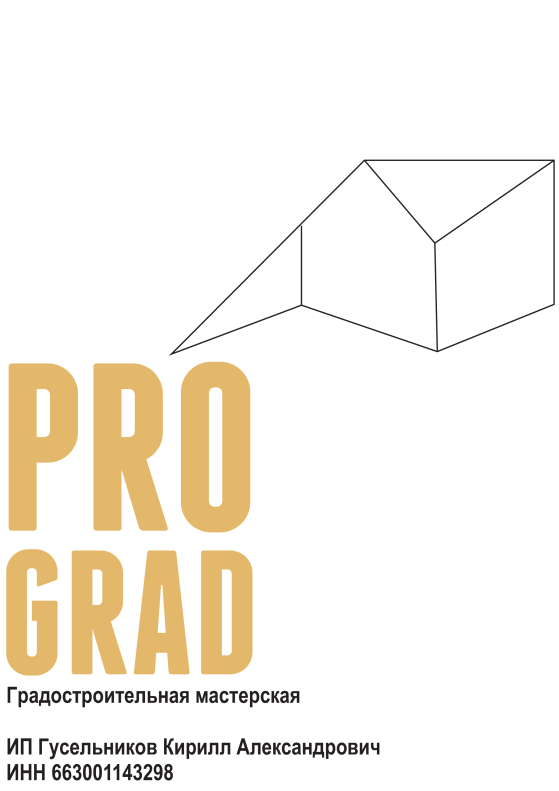 ДОКУМЕНТАЦИЯ ПО ПЛАНИРОВКЕ ТЕРРИТОРИИ СЕЛА ШАЙДУРИХАНевьянский городской округКнига 3. Пояснительная записка проекта межевания территорииЕкатеринбург, 2017Пояснительная запискаЗаказчик: Администрация Невьянского городского округаДоговор: Муниципальный контракт от «27» июня 2017               №51-ЭА-17Исполнитель: Градостроительная мастерская «ПроГрад» ИП Гусельников Кирилл АлександровичАвторский коллективСостав проектаСостав документации по планировке территории села Шайдуриха Невьянского городского округа.ОглавлениеСтатья 1. Общие сведения	61.1. Информация об ограничениях развития территории	7Санитарно-защитные зоны	7Водоохранные зоны	8Зоны санитарной охраны источников водоснабжения	10Охранные зоны	10Зоны санитарных разрывов	11Приаэродромные территории	12Строительные ограничения	13Статья 2. Проект межевания	132.1. Сведения о сформированных земельных участках (стоящих на кадастровом учете)	142.2. Сведения по установлению границ земельных участков и обоснование принятых решений	562.2.1. Уточненные границы земельных участков, подлежащих изменению	562.2.2. Границы земельных участков, подлежащих уточнению	572.2.3. Границы земельных участков, подлежащих расформированию (изъятию для государственных и общественных нужд)	982.3. Сведения о формируемых земельных участках	102Проект планировки и проект межевания территории села Шайдуриха Невьянского городского округа (далее – Проект планировки) разработан градостроительной мастерской «ПроГрад» ИП Гусельников Кирилл Александрович в рамках выполнения муниципального контракта от 27 июня 2017 г. № 51-ЭА-17.Проект планировки подготовлен в целях обеспечения устойчивого развития территорий, выделения элементов планировочной структуры (кварталов, микрорайонов, иных элементов), установления границ земельных участков, на которых расположены объекты капитального строительства.Проект межевания подготовлен на основании следующих нормативных правовых актов и нормативно-технических документов:Постановление Администрации Невьянского городского округа от 10.03.2017 г. № 469-п;Муниципальный контракт № 51-ЭА-17 от 27 июня 2017 г.;Техническое задание на разработку проекта планировки территории села Шайдуриха, Приложение к Муниципальному контракту № 51-ЭА-17 от 27 июня 2017 г.При подготовке Проекта межевания использовалась следующая информация:Топографическая основа: планово-картографический материал М 1:2000, выполненный в 2012 году ЗАО «Проектно-изыскательским институтом ГЕО» и обновленный в 2017 году Градостроительной мастерской «ПроГрад», ИП Гусельников К.А.. Инженерно-геодезические изыскания на 70 га, выполненные в 2017 году Градостроительной мастерской «ПроГрад», ИП Гусельников К.А..Генеральный план Невьянского городского округа, разработанный ЗАО «Проектно-изыскательский институт ГЕО», утвержденный решением Думы Невьянского городского округа 26.12.2012 года № 196;Генеральный план Невьянского городского округа, применительно к территории села Шайдуриха, разработанный ЗАО «Проектно-изыскательский институт ГЕО», утвержденный решением Думы Невьянского городского округа от 14.11.2012года № 134;Правила землепользования и застройки Невьянского городского округа, разработанные ЗАО «Проектно-изыскательский институт ГЕО», утверждённые решением Думы Невьянского городского округа от 28.11.2012 года № 164;Правила землепользования и застройки Невьянского городского округа применительно к территории села Шайдуриха, утверждённые решением Думы Невьянского городского округа от 28.11.2012 года № 156.Статья 1. Общие сведенияПроект межевания разработан на всю территорию села Шайдуриха. Граница проектирования определена согласно техническому заданию на разработку проекта планировки территории села Шайдуриха (приложение к Муниципальному контракту от 05 сентября 27 июня 2017 г. № 51-ЭА-17). Площадь подготовки Проекта межевания составляет 209,2 га(площадь вычислена графическим способом).1.1. Информация об ограничениях развития территорииВ границах территории подготовки Проекта планировки определены следующие виды ограничений:санитарно-защитные зоны (далее – СЗЗ) предприятий;водоохранные зоны;зоны санитарной охраны источников питьевого водоснабжения;охранные зоны;зоны санитарных разрывов;приаэродромные территории;строительные ограничения.Конфигурации зон с особыми условиями использования территорий приведены на схеме 9 «Схема использования территории в период подготовки проекта планировки территории и границы зон с особыми условиями использования территорий»М 1:2000, и схеме 8 «Схема границ зон с особыми условиями использования территории» М 1:2000.Санитарно-защитные зоныВ соответствии с законом «Об охране окружающей среды» в целях охраны условий жизнедеятельности человека, среды обитания растений, животных и других организмов вокруг промышленных зон и объектов хозяйственной и иной деятельности, оказывающих негативное воздействие на окружающую среду, создаются защитные и охранные зоны, в том числе санитарно-защитные зоны (далее – СЗЗ).В связи с изложенным, границы СЗЗ были определены от границ земельных участков, на которых расположены источники негативного воздействия, а их размеры – в соответствии с требованиями СанПиН 2.2.1/2.1.1.1200-03 «Санитарно-защитные зоны и санитарная классификация предприятий, сооружений и иных объектов» (в редакции от 25.04.2014 г).Перечень источников, оказывающих вредное воздействие на территорию проектирования, и их размеры ССЗ указаны в таблице 1.Перечень источников, оказывающих вредное воздействие на территорию проектированияТаблица 1Часть жилой застройки по ул. Бажова села Шайдуриха находится в границах санитарно-защитных зон.необходимо принять меры по сокращению СЗЗ промышленных предприятий (разработать проекты СЗЗ). Водоохранные зоныРазработанных и утвержденных проектов водоохранных зон водных объектов на территории села Шайдуриха в настоящее время нет, поэтому для отображения водоохранных зон на схемах был использован нормативно-правовой подход, который предполагает установление размеров зон в зависимости от протяженности реки и уклона берега.В соответствии с положениями Водного кодекса РФ для реки и пруда установлены следующие виды ограничений: береговая полоса общего пользования, прибрежно-защитная полоса и водоохранная зона. Размеры водоохранных зон и прибрежных защитных полос, а также режимы их использования устанавливаются статьей 65 Водного кодекса РФ.Размеры водоохранных зон водных объектов на территории села Шайдуриха представлены в таблице 2.Размеры водоохранных зон водных объектов на территории села ШайдурихаТаблица 2Размеры водоохранных зон водоемов соответствуют водоохранным зонам рек, на которых они расположены. В границах водоохранных зон села Шайдуриха находятся участки массовой усадебной жилой застройки, территории которых не обеспечены системами ливневой и хозяйственно-бытовой канализации, объекты производственного назначения.Кроме того, в водоохранной зоне реки Грязнуха расположены: автодорога «г. Верхняя Пышма - г. Невьянск».Береговая полоса является территорией общего пользования и должна быть свободна для прохода неограниченного круга лиц. Тем не менее, в границах береговой полосы рек, протекающих в границах села, произведены отводы земельных участков под объекты жилого и иного назначения. Участки огорожены. Доступ к береговой полосе ограничен. Перечень земельных участков, расположенных в береговой полосе общего пользования в нарушение требований Водного Кодекса РФ, представлен в таблице 3.Перечень земельных участков, расположенных в береговой полосе общего пользования с. Шайдуриха в нарушение требований водного законодательстваТаблица 3На территории села Шайдуриха выявлены нарушения требований водного законодательства. Требуются мероприятия по приведению территории в соответствие с нормативными требованиями:проектирование системы ливневой и хозяйственно-бытовой канализации;изменение границ земельных участков, расположенных в береговой полосе общего пользования, либо наложения ограничений на их использование.Зоны санитарной охраны источников водоснабженияЗоны санитарной охраны (далее – ЗСО) источников водоснабжения определяются в соответствии с требованиями СанПиН 2.1.4.1110-02. «Зоны санитарной охраны источников водоснабжения и водопроводов питьевого назначения» (далее – СанПиН 2.1.4.1110-02).Село Шайдуриха обеспечено локальной системой водоснабжения. В состав системы водоснабжения входят: артезианская скважина; водонапорная башня (недействующая); распределительные сети (подземный и наземный водопровод).Вокруг скважины имеется ограждение, размеры которого соответствуют размеру первого пояса зоны санитарной охраны и составляют 30 м согласно данным филиала ФГБУ «Федеральная кадастровая палата Федеральной службы государственной регистрации, кадастра и картографии» по Свердловской области.Кроме того, водоснабжение села Шайдуриха обеспечивают следующие нецентрализованные источники водоснабжения: колодцы общего пользования; 2 родника, расположенные в северной и южной частях населенного пункта.Согласно п. 5.2 СанПиН 2.1.4.11.75-02 «Гигиенические требования к качеству воды нецентрализованного водоснабжения. Санитарная охрана источников» (утверждены Постановлением Главного государственного санитарного врача РФ от 25.11.2002 г. № 40): «В радиусе ближе 20 м от колодца (каптажа) не допускается мытье автомашин, водопой животных, стирка и полоскание белья, а также осуществление других видов деятельности, способствующих загрязнению воды».Охранные зоныОхранная зона – это территория, в которой ограничена хозяйственная деятельность с целью обеспечения сохранности объектов охраны.Охранные зоны объектов электросетевого хозяйства (охранные зоны линий электропередач)Охранные зоны линий электропередач на территории села Шайдуриха были определены на основании Постановления Правительства Российской Федерации от 24.02.2009 г. № 160 «О порядке установления охранных зон объектов электросетевого хозяйства и особых условий использования земельных участков, расположенных в границах таких зон». Размеры указанных охранных зон приведены в таблице 22.Охранные зоны линий электропередачТаблица 4Охранные зоны трансформаторных пунктов соответствуют охранным зонам линий электропередач, на которых они расположены, и приняты размером 10м.На территории населенного пункта выявлены нарушения охранных зон линий электропередач напряжением 10 кВ и 0,4 кВ.Охранные зоны линий связиТерриторию населенного пункта с севера на восток пересекает магистральная кабельная линия связи ВОЛП «Невьянск - В. Пышма».В соответствии с п. 10 ст. 2 «Правил охраны линий и сооружений связи Российской Федерации», утвержденных Постановлением Правительства Российской Федерации от 09.06.1995 г. № 578, границы охранных зон на трассах подземных кабельных линий связи определяются владельцами или предприятиями, эксплуатирующими эти линии. Охранная зона линии связи ВОЛП «Невьянск - В. Пышма», по согласованию с ОАО «Ростелеком», установлена в виде полосы шириной 4 м в границах населенного пункта и 6 м – за его пределами.Зоны санитарных разрывовЗона минимальных расстояний газопроводовЗона минимальных расстояний газопроводов устанавливаются в целях защиты населения от угрозы взрыва.Зона минимальных расстояний газопроводов, проходящих по территории села Шайдуриха, установлена в соответствии с требованиями Свода правил СП 62.13330.2011 «Газораспределительные системы», Приложение В.Размер зоны от газопровода подземного высокого давления 0,6 МПа (диаметр до 300 мм) до фундамента зданий и сооружений составляет 7 м с каждой стороны газопровода (в свету).Санитарные разрывы от сооружений связиАнтенно-мачтовые сооружения сотовой связи оператора «Мотив» высотой 28 м, расположенное в северной части населенного пункта, и башня локальной системы оповещения при ЧС, являются источником электромагнитных излучений. Зона распространения электромагнитных излучений является зоной ограничения застройки.В соответствии с действующими санитарно-эпидемиологическими нормами, санитарный разрыв от указанных источников негативного воздействия принят радиусом 9,3 м (1/3 высоты антенно-мачтового сооружения).Санитарные разрывы от угольной котельнойУстановки санитарного разрыва требует котельная, расположенная в центральной части населенного пункта.В соответствии с п. 5.13 СП 89.13330.2016 «Котельные установки», расстояния от зданий, сооружений котельной, а также от установленного на открытых площадках оборудования до жилых и общественных зданий (размеры санитарных разрывов) следует принимать по санитарным нормам допускаемого уровня шума в жилой застройке.Санитарные разрывы от категорированных автодорогЧерез населенный пункт проходят автодороги «г. Верхняя Пышма - г. Невьянск» и «с. Шайдуриха- озеро Аятское». Придорожная полоса указанной автомобильной дороги определена в соответствии с положениями, установленными Приказом Министерства транспорта Российской Федерации от 13.01.2010 г. № 4 «Об установлении и использовании придорожных полос автомобильных дорог федерального значения». Характеристика автодорог представлена в таблице 23.Характеристика автодорогТаблица 5В придорожной полосе расположены участки усадебной жилой застройки - два индивидуальных жилых дома (ул. Ленина, 2Е; ул. Ленина, 207). Приаэродромные территорииСеверо-западная территория села Шайдуриха расположена в 30-километровой приаэродромной территории аэродрома «Быньги». Размер приаэродромной территории определен в соответствии с п.58 постановления Правительства РФ от 11.03.2010 г. № 138 г. «Об утверждении Федеральных правил использования воздушного пространства Российской Федерации».Согласно п. 58 вышеуказанных правил: «Для каждого аэродрома устанавливается приаэродромная территория. Границы приаэродромной территории определяются по внешней границе проекции полос воздушных подходов на земную или водную поверхность, а вне полос воздушных подходов - окружностью радиусом 30 км от контрольной точки аэродрома».Часть населенного пункта попадает в приаэродромную территорию, из чего следует, что проектирование, строительство и развитие северо-западной территории села, а также строительство и реконструкция промышленных, сельскохозяйственных объектов, объектов капитального и индивидуального жилищного строительства и иных объектов должно осуществляться по согласованию со старшим авиационным начальником аэродрома.Строительные ограниченияЗона с неблагоприятными уклонами поверхностиТерриториями, неблагоприятными для жилищного и промышленного строительства, прокладки улиц и автодорог, требующими значительных затрат по вертикальной планировке, являются берега реки Грязнухи. Уклоны составляют порядка 20-50 %, в некоторых местах – более 100 %.В юго-западной части села встречаются земляные обрывы, требующие укрепления подпорными стенками из бетонных и железобетонных конструкций.Зона заболоченных территорий и земель, нарушенных в результате дражной добычи полезных ископаемыхЗаболоченные земли и проходимые болота глубиной до 0,5 м распространены в юго-западной части населенного пункта и в долине реки Грязнухи. В южной части села имеются заброшенные дражные выработки, которые требуют проведения рекультивационных мероприятий.В пределах вышеуказанных территорий требуются рекультивационные мероприятия по осушению, дренажу, выторфовке, удалению малоблагоприятных илистых грунтов из-под фундаментов объектов, а также подсыпке крупнообломочных техногенных грунтов, на которых будут располагаться фундаменты объектов гражданского, инженерного и иного назначения.Зона с неблагоприятными сейсмогрунтовыми условиямиТерритория села Шайдуриха сложена грунтами, наименее благоприятными в инженерно-геологическом отношении. Расчетная сила сейсмического воздействия на указанной территории для объектов повышенной ответственности составляет 6,5 баллов по шкале MSK-64.Статья 2. Проект межеванияПроект межевания территории разработан совместно с проектом планировки территории. Результатом проекта межевания территории является определение местоположения проектных границ земельных участков и границ формируемых земельных участков.В соответствии с действующими нормативными правовыми актами на «Чертеже межевания территории» отображены:- красные линии, утвержденные в составе проекта планировки территории;- линии отступа от красных линий в целях определения места допустимого размещения зданий, строений, сооружений.- границы участков, стоящих на кадастровом учете;- границы земельных участков, в том числе границы земельных участков, на которых расположены линейные объекты;- границы формируемых земельных участков, планируемых для предоставления физическим и юридическим лицам для строительства;- границы зон с особыми условиями использования территорий отображены на схеме 9 «Схема использования территории в период подготовки проекта планировки территории и границы зон с особыми условиями использования территорий»М 1:2000, и схеме 8 «Схема границ зон с особыми условиями использования территории» М 1:2000, схеме 13 «Чертеж межевания территории с границами зон с особыми условиями использования территории. М 1:2000».Установление публичных сервитутов проектом межевания не предусмотрено.Ведомости координат поворотных точек границ формируемых  земельных участков приведены в данной пояснительной записке.2.1. Сведения о сформированных земельных участках (стоящих на кадастровом учете)Граница проектирования определена согласно техническому заданию на разработку проекта планировки территории села Шайдуриха (приложение к Муниципальному контракту от 27 июня 2017 г. № 51-ЭА-17).Данные о земельных ресурсах проектируемой территории предоставлены филиалом ФГБУ «Федеральная кадастровая палата Федеральной службы государственной регистрации, кадастра и картографии» по Свердловской области в июле 2017 года.Проектируемая территория состоит из земель двух кадастровых кварталов 66:15:2601001, 66:15:2601002 (категория земель – земли населенных пунктов). Общая площадь участка проектирования 209,2 га.В границах проектирования находится 550 земельных участков, стоящих на кадастровом учете, из них: 281 – «для ведения личного подсобного хозяйства», 72 – «под жилой дом индивидуальной застройки», остальные участки с различными видами разрешенного использования.Перечень земельных участков и их характеристика приведены в таблице 6.Характеристика земельных участков, стоящих на кадастровом учетеТаблица 6По территории проектирования проходят участки охранных зон линий электропередачи, стоящие на кадастровом учете, полное наименование зон и учетные номера:Охранная зона ВЛ-10 кВ Шайдуриха, литер: 5, учетный номер 66.15.2.145;Охранная зона ВЛ-10 кВ Восточный Куст, литер: 6, учетный номер 66.15.2.45;Охранная зона ЭСК ПС 110/10 кВ "Киприно" ВЛ-0,4 кВ от ТП-626 Население, литер 4а;  Магазин, литер 4б; от ТП-680 Население, литер: 26а; 18 кв. Дом, литер: 26б; от ТП-684 КЗС, литер: 27а, учетный номер 66.15.2.110;2.2. Сведения по установлению границ земельных участков и обоснование принятых решенийПроектом планировки территории села Шайдуриха установлены красные линии, обязательные для соблюдения всеми субъектами градостроительной деятельности. Для реализации Проекта планировки территории села Шайдуриха необходимо провести ряд мероприятий по изменению и уточнению границ земельных участков, стоящих на кадастровом учете, а так же, по изъятию земельных участков для государственных и общественных нужд в порядке, предусмотренном законодательством РФ.2.2.1. Уточненные границы земельных участков, подлежащих изменениюПроектом межевания предусмотрено изменение границ одного земельного участка, имеющего уточненные границы землепользования: 66:15:2601002:58. Изменение границ приведет к изменению площади земельного участка.Перечень и характеристика земельного участка с уточненными границами землепользования, подлежащих изменению приведен в таблице 7.Характеристика земельных участков с уточненными границами землепользования, подлежащих к изменению Таблица 7Сведения о земельных участках, подлежащих формированию, их площади и вид разрешенного использования, каталоги координат поворотных точек, представлены в Книге 4. Приложение к пояснительной записке проекта межевания территории.2.2.2. Границы земельных участков, подлежащих уточнению Перечень и характеристика земельных участков, границы и площадь которых в соответствии с проектом межевания подлежат уточнению, приведен в таблице 8.Характеристика земельных участков, подлежащих уточнениюТаблица 82.2.3. Границы земельных участков, подлежащих расформированию (изъятию для государственных и общественных нужд)Перечень и характеристика земельных участков, подлежащих изменению (изъятию для государственных и общественных нужд) приведен в таблице 9.Земельные участи подлежащих расформированиюТаблица 92.3. Сведения о формируемых земельных участкахПроектом планировки и межевания предусмотрено формирование 173 земельных участков.Сведения о земельных участках, подлежащих формированию, их площади и вид разрешенного использования представлены в таблице 10.Таблица 10Примечание: 1 – Линия электропередач 10 кВ на графических материалах Проекта планировки нанесена условно и проходит по земельным участкам, поставленным на кадастровый учет, а также по формируемым в рамках Проекта планировки земельным участкам. Формирование земельных участков в районе прохождения линии электропередач предусмотрено на расчетный срок реализации Проекта планировки после ее  переукладки;2 - санитарно-защитная зона от двух пилорам, расположенных по адресу ул. Ленина, 96 и ул. Бажова, 23. В соответствии с решением Генерального плана Невьянского городского округа, на расчетный срок реализации Проекта планировки необходима ликвидация несанкционированных деревообрабатывающих предприятий, размещение пилорам на новых площадках с учетом санитарно-защитной зоны;3 - санитарно-защитная зона от  пилорамы, расположенной по адресу ул. М. Горького, 8а. В соответствии с решением Генерального плана Невьянского городского округа, на расчетный срок реализации Проекта планировки необходима модернизация санитарно-защитной зоны от пилорамы.Сведения о земельных участках, подлежащих формированию, их площади и вид разрешенного использования, каталоги координат поворотных точек, представлены в Книге 4. Приложение к пояснительной записке проекта межевания территории.ДолжностьФИОПодписьДиректорГусельников К.А.ГАПГусельникова Е. В.ГИПАгаева Т.Д.Ведущий архитекторШумилина К.В.АрхитекторКуперман Н.Ю.№ п/пНаименование№книгилистакол-во экземпляровгриф12345Основная часть проекта планировки территорииОсновная часть проекта планировки территорииОсновная часть проекта планировки территорииОсновная часть проекта планировки территории1Основной чертеж проекта планировки территории. М 1:200031н/с2Разбивочный чертеж красных линий. М 1:200091н/с3Схема развития инженерной инфраструктуры.  М 1:200051дсп4Книга 1. Положения о размещении объектов капитального строительства и характеристик планируемого развития территории1 кн.1н/сМатериалы по обоснованию проекта планировки территорииМатериалы по обоснованию проекта планировки территорииМатериалы по обоснованию проекта планировки территорииМатериалы по обоснованию проекта планировки территории5Схема расположения элемента планировочной структуры. М 1:1000011н/с6Схема размещения объектов капитального строительства и функциональное зонирование территории. М 1:200071н/с7Схема организации движения транспорта и улично-дорожной сети. М 1:200041н/с8Схема границ зон с особыми условиями использования территории. М 1:200081дсп9Схема использования территории в период подготовки проекта планировки территории и границы зон с особыми условиями использования территорий. М 1:200021дсп10Схема вертикальной планировки территории, инженерной подготовки и инженерной защиты территории. М 1:200061дсп11Книга 2. Пояснительная записка проекта планировки2 кн.1дспМатериалы проекта межевания территорииМатериалы проекта межевания территорииМатериалы проекта межевания территорииМатериалы проекта межевания территории12Чертеж межевания территории. М 1:2000101н/с13Чертеж межевания территории с границами зон с особыми условиями использования территории. М 1:2000111н/с14Книга 3. Пояснительная записка проекта межевания территории3 кн.1н/с15Книга 4. Приложение к пояснительной записке проекта межевания территории4 кн.1н/с№ п/пНаименование источника СЗЗМестоположениеОтрасль производства/вид деятельностиРазмер СЗЗ, м1ТОО «Аятское» Агрофирма «Балтым»с.Шайдуриха, центральная часть «Восточного» районаЗернохранилище1002Деревообрабатывающее предприятиес.Шайдуриха, ул. Ленина, 96Распиловка истрогание древесины1003Деревообрабатывающее предприятиес.Шайдуриха, ул. Бажова, 23Распиловка истрогание древесины1004Деревообрабатывающее предприятиес.Шайдуриха, ул. М. Горького, 8аРаспиловка истрогание древесины1005Хозяйственные постройкис.Шайдуриха, ул. Бажова--6Кладбищес.Шайдуриха, центральная часть «Восточного» района-50№ п/пНаименование водного объектаПротяжен-ностьБереговая полоса общего пользова-нияПрибрежно-защитная полосаРазмер водоохран-ной зоны1Река Грязнуха3,5 км5 м50 м50 м2Безымянные ручьи, притоки р. Грязнухи ≤ 1 км5 м50 м50 м3Водоемы в южной части нас. пункта (≤0,002 км2)–20 м––Кадастровый номерАдрес участкаКадастровый номерАдрес участкаЗемельные участки массовой усадебной жилой застройки, расположенные в береговой полосе общего пользования реки ГрязнухиЗемельные участки массовой усадебной жилой застройки, расположенные в береговой полосе общего пользования реки ГрязнухиЗемельные участки массовой усадебной жилой застройки, расположенные в береговой полосе общего пользования реки ГрязнухиЗемельные участки массовой усадебной жилой застройки, расположенные в береговой полосе общего пользования реки Грязнухи66:15:2601001:130ул. Ленина, 12266:15:2601002:273ул. Ленина, 8366:15:2601001:131ул. Ленина, 11666:15:2601001:205ул. Свердлова, 366:15:2601001:132ул. Ленина, 11466:15:2601001:203ул. Свердлова, 1166:15:2601001:133ул. Ленина, 11266:15:2601001:201ул. Свердлова, 1766:15:2601001:134ул. Ленина, 11066:15:2601001:200ул. Свердлова, 2366:15:2601001:83ул. Ленина, 10866:15:2601001:13ул. Свердлова, 29Земельные участки массовой усадебной жилой застройки, расположенные в береговой полосе общего пользования водоемов на юге населенного пунктаЗемельные участки массовой усадебной жилой застройки, расположенные в береговой полосе общего пользования водоемов на юге населенного пунктаЗемельные участки массовой усадебной жилой застройки, расположенные в береговой полосе общего пользования водоемов на юге населенного пунктаЗемельные участки массовой усадебной жилой застройки, расположенные в береговой полосе общего пользования водоемов на юге населенного пункта66:15:2601002:299ул. Горького, 10-а66:15:2601002:307ул. Озерная,28-д66:15:2601002:304ул. Горького66:15:2601002:305ул. Озерная,28-г66:15:2601002:281ул. Горького,2366:15:2601002:291ул. Садовая,1-б66:15:2601002:287ул. Озерная,23А66:15:2601002:38ул. Садовая,4-а66:15:2601002:77пер. Озерный,166:15:2601002:33ул. Садовая,2А66:15:2601002:216ул. Озерная,1766:15:2601002:4ул. Садовая,466:15:2601002:224ул. Озерная, 29(2)66:15:2601002:258ул. Горького,866:15:2601002:238ул. Озерная, 4066:15:2601002:319ул. Горького66:15:2601002:239ул. Озерная,42Земельные участки производственного назначения, расположенные в береговой полосе общего пользования водоемов на юге населенного пунктаЗемельные участки производственного назначения, расположенные в береговой полосе общего пользования водоемов на юге населенного пунктаЗемельные участки производственного назначения, расположенные в береговой полосе общего пользования водоемов на юге населенного пунктаЗемельные участки производственного назначения, расположенные в береговой полосе общего пользования водоемов на юге населенного пункта66:15:2601002:286ул. Горького, 8а (пилорама)№Наименование линейного объектаРазмер охранной зоны, м1ЛЭП 10 кВ (воздушные)102ЛЭП 0,4 кВ (воздушные)2Наименование дорогиКатегорияНормативная придорожная полосаАвтодорога г. Верхняя Пышма - г. НевьянскIII12Автодорога с. Шайдуриха- озеро АятскоеV№п/пАдресКадастровый номер земельного участкаКатегория/Вид разрешенного использования по кадастровым даннымФактическая площадь, м2обл. Свердловская, р-н Невьянский, с. Шайдуриха, ул. Ленина, дом 19066:15:2601001:38Земли населённых пунктов/ для ведения личного подсобного хозяйства1 650обл. Свердловская, р-н Невьянский, с. Шайдуриха, ул. Ленина, дом 18866:15:2601001:149Земли населённых пунктов/ для индивидуального жилищного строительства2 804обл. Свердловская, р-н Невьянский, с. Шайдуриха, ул. Ленина, дом 18666:15:2601001:148Земли населённых пунктов/ для ведения личного подсобного хозяйства3 000обл. Свердловская, р-н Невьянский, с. Шайдуриха, ул. Ленина, дом 18466:15:2601001:78Земли населённых пунктов/ для личного подсобного хозяйства2 996обл. Свердловская, р-н Невьянский, с. Шайдуриха, пер. Северный, дом 466:15:2601001:82Земли населённых пунктов/ для ведения личного подсобного хозяйства1 500обл. Свердловская, р-н Невьянский, с. Шайдуриха, пер. Северный, дом 666:15:2601001:208Земли населённых пунктов/ под индивидуальную жилую застройку1 790обл. Свердловская, р-н Невьянский, с. Шайдуриха, пер. Северный, дом 266:15:2601001:235Земли населённых пунктов/ индивидуальное жилищное строительство1 378обл. Свердловская, р-н Невьянский, с. Шайдуриха, пер. Северный, дом 166:15:2601001:234Земли населённых пунктов/ для индивидуального жилищного строительства1 376обл. Свердловская, р-н Невьянский, с. Шайдуриха, ул. Зеленая, дом 166:15:2601001: 236Земли населённых пунктов/ для индивидуального жилищного строительства1 376обл. Свердловская, р-н Невьянский, с. Шайдуриха, ул. Зеленая, дом 366:15:2601001:77Земли населённых пунктов/ для ведения личного подсобного хозяйства3 000обл. Свердловская, р-н Невьянский, с. Шайдуриха, ул. Зеленая, дом 566:15:2601001:61Земли населённых пунктов/ для ведения личного подсобного хозяйства3 514обл. Свердловская, р-н Невьянский, с. Шайдуриха, ул. Зеленая, дом 766:15:2601001:56Земли населённых пунктов/ под личное подсобное хозяйство2 882обл. Свердловская, р-н Невьянский, с. Шайдуриха, ул. Зеленая, дом 966:15:2601001:88Земли населённых пунктов/ под личное подсобное хозяйство3 354обл. Свердловская, р-н Невьянский, с. Шайдуриха, ул. Зеленая, дом 1166:15:2601001:76Земли населённых пунктов/ под личное подсобное хозяйство2 431обл. Свердловская, р-н Невьянский, с. Шайдуриха, ул. Зеленая, дом 1366:15:2601001:55Земли населённых пунктов/ для ведения личного подсобного хозяйства3 020обл. Свердловская, р-н Невьянский, с. Шайдуриха, ул. Зеленая, дом 1566:15:2601001:239Земли населённых пунктов/ для индивидуального жилищного строительства1 817обл. Свердловская, р-н Невьянский, с. Шайдуриха, ул. Гоголя, дом 2а66:15:2601001:256Земли населённых пунктов/ для ведения личного подсобного хозяйства1 800Свердловская область, Невьянский район, с. Шайдуриха, ул. Свердлова, 6666:15:2601001:518Земли населённых пунктов/ для ведения личного подсобного хозяйства2 500обл. Свердловская, р-н Невьянский, с. Шайдуриха, ул. Свердлова, дом 6466:15:2601001:195Земли населённых пунктов/ для ведения личного подсобного хозяйства1 500обл. Свердловская, р-н Невьянский, с. Шайдуриха, ул. Свердлова, дом 6266:15:2601001:194Земли населённых пунктов/ для ведения личного подсобного хозяйства2 800обл. Свердловская, р-н Невьянский, с. Шайдуриха, ул. Свердлова, дом 6066:15:2601001:51Земли населённых пунктов/ для ведения личного подсобного хозяйства1 690обл. Свердловская, р-н Невьянский, с. Шайдуриха, ул. Свердлова, дом 5866:15:2601001:193Земли населённых пунктов/ для ведения личного подсобного хозяйства2 150бл. Свердловская, р-н Невьянский, с. Шайдуриха, ул. Свердлова, № 5666:15:2601001:192Земли населённых пунктов/ под жилой дом индивидуальной застройки1 650обл. Свердловская, р-н Невьянский, с. Шайдуриха, ул. Свердлова,  5466:15:2601001:191Земли населённых пунктов/ под жилой дом индивидуальной застройки2 637обл. Свердловская, р-н Невьянский, с. Шайдуриха, ул. Свердлова, дом 5266:15:2601001:62Земли населённых пунктов/ под жилой дом индивидуальной застройки2 850обл. Свердловская, р-н Невьянский, с. Шайдуриха, ул. Свердлова, дом 5066:15:2601001:190Земли населённых пунктов/ для ведения личного подсобного хозяйства1 800обл. Свердловская, р-н Невьянский, с. Шайдуриха, ул. Свердлова, дом 4866:15:2601001:15Земли населённых пунктов/ для ведения личного подсобного хозяйства1 973обл. Свердловская, р-н Невьянский, с. Шайдуриха, ул. Свердлова, дом 4666:15:2601001:189Земли населённых пунктов/ для ведения личного подсобного хозяйства1 700обл. Свердловская, р-н Невьянский, с. Шайдуриха, ул. Свердлова, дом 4466:15:2601001:188Земли населённых пунктов/ для ведения личного подсобного хозяйства1 700обл. Свердловская, р-н Невьянский, с. Шайдуриха, ул. Свердлова, дом 4266:15:2601001:81Земли населённых пунктов/ под личное подсобное хозяйство2 240обл. Свердловская, р-н Невьянский, с. Шайдуриха, ул. Свердлова, дом 4066:15:2601001:187Земли населённых пунктов/ для ведения личного подсобного хозяйства2 684обл. Свердловская, р-н Невьянский, с. Шайдуриха, ул. Свердлова, дом 3866:15:2601001:186Земли населённых пунктов/ для ведения личного подсобного хозяйства3 640обл. Свердловская, р-н Невьянский, с. Шайдуриха, ул. Свердлова, дом 3466:15:2601001:185Земли населённых пунктов/ под индивидуальную жилую застройку2 471обл. Свердловская, р-н Невьянский, с. Шайдуриха, ул. Свердлова, дом 3266:15:2601001:184Земли населённых пунктов/ под жилой дом индивидуальной застройки1 540обл. Свердловская, р-н Невьянский, с. Шайдуриха, ул. Свердлова, дом 3066:15:2601001:183Земли населённых пунктов/ под индивидуальную жилую застройку1 600обл. Свердловская, р-н Невьянский, с. Шайдуриха, ул. Свердлова, дом 2866:15:2601001:67Земли населённых пунктов/ для ведения личного подсобного хозяйства2 500обл. Свердловская, р-н Невьянский, с. Шайдуриха, ул. Ленина, дом 18266:15:2601001:96Земли населённых пунктов/ под жилой дом индивидуальной застройки2 739обл. Свердловская, р-н Невьянский, с. Шайдуриха, ул. Ленина, дом 18066:15:2601001:108Земли населённых пунктов/ под индивидуальную жилую застройку2 010обл. Свердловская, р-н Невьянский, с. Шайдуриха, ул. Ленина, дом 180-а66:15:2601001:115Земли населённых пунктов/ для ведения личного подсобного хозяйства1 200обл. Свердловская, р-н Невьянский, с. Шайдуриха, ул. Ленина, дом 17866:15:2601001:116Земли населённых пунктов/ под индивидуальную жилую застройку2 990обл. Свердловская, р-н Невьянский, с. Шайдуриха, ул. Ленина, дом 17666:15:2601001:73Земли населённых пунктов/ для ведения личного подсобного хозяйства2 746обл. Свердловская, р-н Невьянский, с. Шайдуриха, ул. Ленина, дом 176а66:15:2601001:117Земли населённых пунктов/ под индивидуальную жилую застройку1 500обл. Свердловская, р-н Невьянский, с. Шайдуриха, ул. Зеленая, дом 266:15:2601001:249Земли населённых пунктов/ для ведения личного подсобного хозяйства (приусадебный участок)2 009обл. Свердловская, р-н Невьянский, с. Шайдуриха, ул. Зеленая, дом 466:15:2601001:241Земли населённых пунктов/ для индивидуального жилищного строительства1 659обл. Свердловская, р-н Невьянский, с. Шайдуриха, ул. Зеленая, дом 666:15:2601001:245Земли населённых пунктов/ для ведения личного подсобного хозяйства1 600обл. Свердловская, р-н Невьянский, с. Шайдуриха, ул. Зеленая, дом 866:15:2601001:244Земли населённых пунктов/ под личное подсобное хозяйство1600обл. Свердловская, р-н Невьянский, с. Шайдуриха, ул. Гоголя,  напротив № 16-266:15:2601001:252Земли населённых пунктов/ для ведения личного подсобного хозяйства2 081Свердловская область, Невьянский район, село Шайдуриха, за домом № 172 по улице Ленина66:15:2601001:433Земли населённых пунктов/ под индивидуальное жилищное строительство1 500обл. Свердловская, р-н Невьянский, с. Шайдуриха, ул. Ленина, дом 17466:15:2601001:20Земли населённых пунктов/ для ведения личного подсобного хозяйства2 287обл. Свердловская, р-н Невьянский, с. Шайдуриха, ул. Ленина, дом 17266:15:2601001:4Земли населённых пунктов/ ведение личного подсобного хозяйства2 663Свердловская область, район Невьянский , с. Шайдуриха, ул. Ленина, д. 17066:15:2601001:446Земли населённых пунктов/ для ведения личного подсобного хозяйства1 901Свердловская область, Невьянский район, село Шайдуриха, улица Ленина, в 70 метрах северо-восточнее жилого дома № 17066:15:2601001:445Земли населённых пунктов/ для ведения личного подсобного хозяйства1 394Свердловская область, Невьянский район, село Шайдуриха, улица Ленина, в 40 метрах на северо-восток от жилого дома № 16866:15:2601001:435Земли населённых пунктов/ ведение личного подсобного хозяйства1 380Свердловская область, р-н Невьянский, село Шайдуриха, ул. Ленина, д 16866:15:2601001:434Земли населённых пунктов/ ведение личного подсобного хозяйства1 680обл. Свердловская, р-н Невьянский, с. Шайдуриха, ул. Ленина, дом 16666:15:2601001:119Земли населённых пунктов/ под жилой дом индивидуальной застройки2 177обл. Свердловская, р-н Невьянский, с. Шайдуриха, ул. Ленина, дом 16466:15:2601001:120Земли населённых пунктов/ для ведения личного подсобного хозяйства2 300обл. Свердловская, р-н Невьянский, с. Шайдуриха, ул. Ленина, дом 16266:15:2601001:121Земли населённых пунктов/ для ведения личного подсобного хозяйства2 373Свердловская область, Невьянский район, село Шайдуриха, улица Гоголя, 14/2а66:15:2601001:545Земли населённых пунктов/ индивидуальные жилые дома усадебного типа1 851Свердловская область, Невьянский район, село Шайдуриха, улица Гоголя, № 14/266:15:2601001:544Земли населённых пунктов/ индивидуальные жилые дома усадебного типа2 500обл. Свердловская, р-н Невьянский, с. Шайдуриха, ул. Ленина, дом 16066:15:2601001:12Земли населённых пунктов/ для ведения личного подсобного хозяйства1 917обл. Свердловская, р-н Невьянский, с. Шайдуриха, ул. Ленина, дом 15866:15:2601001:122Земли населённых пунктов/ для ведения личного подсобного хозяйства2 040обл. Свердловская, р-н Невьянский, с. Шайдуриха, ул. Гоголя, дом 14/166:15:2601001:258Земли населённых пунктов/ под жилой дом индивидуальной застройки1 953обл. Свердловская, р-н Невьянский, с. Шайдуриха, ул. Ленина, дом № 15466:15:2601001:6Земли населённых пунктов/ под жилой дом индивидуальной застройки1 625обл. Свердловская, р-н Невьянский, с. Шайдуриха, ул. Ленина, дом 15266:15:2601001:123Земли населённых пунктов/ под жилой дом индивидуальной застройки1 849обл. Свердловская, р-н Невьянский, с. Шайдуриха, ул. Гоголя, дом 16,  квартира 166:15:2601001:171Земли населённых пунктов/ под индивидуальную жилую застройку1 300Свердловская область, Невьянский район, село Шайдуриха, улица Гоголя, дом 16/266:15:2601001:172Земли населённых пунктов/ для ведения личного подсобного хозяйства1 500обл. Свердловская, р-н Невьянский, с. Шайдуриха, ул. Гоголя, дом 17,  квартира 166:15:2601001:173Земли населённых пунктов/ под индивидуальную жилую застройку200обл. Свердловская, р-н Невьянский, с. Шайдуриха, ул. Гоголя,  № 17/266:15:2601001:174Земли населённых пунктов/ под жилой дом индивидуальной застройки610обл. Свердловская, р-н Невьянский, с. Шайдуриха, ул. Гоголя, дом 19/166:15:2601001:266Земли населённых пунктов/ под жилой дом индивидуальной застройки773обл. Свердловская, р-н Невьянский, с. Шайдуриха, ул. Гоголя, дом 10-а66:15:2601001:66Земли населённых пунктов/ ведение личного подсобного хозяйства923обл. Свердловская, р-н Невьянский, с. Шайдуриха, ул. Гоголя, дом 1266:15:2601001:18Земли населённых пунктов/ для ведения личного подсобного хозяйства1 650обл. Свердловская, р-н Невьянский, с. Шайдуриха, ул. Гоголя, дом 1066:15:2601001:34Земли населённых пунктов/ для ведения личного подсобного хозяйства2 500обл. Свердловская, р-н Невьянский, с. Шайдуриха, ул. Гоголя, дом 666:15:2601001:169Земли населённых пунктов/ под жилой дом индивидуальной застройки2 865обл. Свердловская, р-н Невьянский, с. Шайдуриха, ул. Гоголя, дом 466:15:2601001:57Земли населённых пунктов/ под индивидуальное жилищное строительство2 248обл. Свердловская, р-н Невьянский, с. Шайдуриха, ул. Гоголя, дом 266:15:2601001:170Земли населённых пунктов/ под личное подсобное хозяйство2 600обл. Свердловская, р-н Невьянский, с. Шайдуриха, ул. Ленина, дом 15066:15:2601001:124Земли населённых пунктов/ под жилой дом индивидуальной застройки822обл. Свердловская, р-н Невьянский, с. Шайдуриха, ул. Ленина, дом 14866:15:2601001:22Земли населённых пунктов/ для ведения личного подсобного хозяйства1 840Свердловская область, Невьянский район, село Шайдуриха, улица Ленина, № 14666:15:2601001:125Земли населённых пунктов/ под жилой дом индивидуальной застройки2 401обл. Свердловская, р-н Невьянский, с. Шайдуриха, ул. Ленина, дом 14466:15:2601001:33Земли населённых пунктов/ для ведения личного подсобного хозяйства1 500обл. Свердловская, р-н Невьянский, с. Шайдуриха, ул. Ленина, дом 14266:15:2601001:126Земли населённых пунктов/ под индивидуальную жилую застройку2 170обл. Свердловская, р-н Невьянский, с. Шайдуриха, ул. Ленина, дом 14066:15:2601001:127Земли населённых пунктов/ под жилой дом индивидуальной застройки3 620обл. Свердловская, р-н Невьянский, с. Шайдуриха, ул. Ленина, дом 13866:15:2601001:64Земли населённых пунктов/ для ведения личного подсобного хозяйства1 891Свердловская область,  Невьянский район, село Шайдуриха, улица Ленина,  № 13866:15:2601001:551Земли населённых пунктов/ для индивидуального жилищного строительства2 476обл. Свердловская, р-н Невьянский, с. Шайдуриха, ул. Ленина,  136-13866:15:2601001:8Земли населённых пунктов/ для ведения личного подсобного хозяйства1 617Свердловская область, р-н Невьянский, с Шайдуриха, ул Ленина, № 136-13866:15:2601001:550Земли населённых пунктов/ для индивидуального жилищного строительства2 198обл. Свердловская, р-н Невьянский, с. Шайдуриха, ул. Ленина, дом 13466:15:2601001:41Земли населённых пунктов/ для ведения личного подсобного хозяйства1 450обл. Свердловская, р-н Невьянский, с. Шайдуриха, ул. Озерная, дом 866:15:2601001:168Земли населённых пунктов/ под индивидуальную жилую застройку1 300обл. Свердловская, р-н Невьянский, с. Шайдуриха, ул. Озерная, дом 666:15:2601001:167Земли населённых пунктов/ под жилой дом индивидуальной застройки2 600обл. Свердловская, р-н Невьянский, с. Шайдуриха, ул. Озерная, дом 466:15:2601001:60Земли населённых пунктов/ под индивидуальное жилищное строительство2 091Свердловская область, р-н Невьянский, с. Шайдуриха, ул. Озерная, д. 266:15:2601001:525Земли населённых пунктов/ под жилой дом индивидуальной застройки1 499Свердловская область, Невьянский район, село Шайдуриха, улица Озерная, № 2а66:15:2601001:524Земли населённых пунктов/ под жилой дом индивидуальной застройки1 000обл. Свердловская, р-н Невьянский, с. Шайдуриха, ул. Гоголя, дом 166:15:2601001:5Земли населённых пунктов/ для ведения личного подсобного хозяйства2 532обл. Свердловская, р-н Невьянский, с. Шайдуриха, ул. Гоголя, дом 366:15:2601001:50Земли населённых пунктов/ для ведения личного подсобного хозяйства1 950обл. Свердловская, р-н Невьянский, с. Шайдуриха, ул. Гоголя, дом 766:15:2601001:21Земли населённых пунктов/ для ведения личного подсобного хозяйства1 818обл. Свердловская, р-н Невьянский, с. Шайдуриха, ул. Гоголя, дом 966:15:2601001:59Земли населённых пунктов/ обл. Свердловская, р-н Невьянский, с. Шайдуриха, ул. Гоголя, дом 93 263обл. Свердловская, р-н Невьянский, с. Шайдуриха, ул. Гоголя, дом 1166:15:2601001:10Земли населённых пунктов/ для ведения личного подсобного хозяйства1 830обл. Свердловская, р-н Невьянский, с. Шайдуриха, ул. Ленина, уч. 144-а66:15:2601001:265Земли населённых пунктов/ под личное подсобное хозяйство1 200обл. Свердловская, р-н Невьянский, с. Шайдуриха, ул. Озерная, дом 166:15:2601001:253Земли населённых пунктов/ под жилой дом индивидуальной застройки1 586обл. Свердловская, р-н Невьянский, с. Шайдуриха, ул. Озерная, дом 366:15:2601001:11Земли населённых пунктов/ для ведения личного подсобного хозяйства2 075обл. Свердловская, р-н Невьянский, с. Шайдуриха, ул. Ленина, дом 13266:15:2601001:128Земли населённых пунктов/ под жилой дом индивидуальной застройки1 679обл. Свердловская, р-н Невьянский, с. Шайдуриха, ул. Ленина, дом 12266:15:2601001:130Земли населённых пунктов/ под личное подсобное хозяйство1 724обл. Свердловская, р-н Невьянский, с. Шайдуриха, ул. Ленина, дом 12066:15:2601001:129Земли населённых пунктов/ под жилой дом индивидуальной застройки1 957обл. Свердловская, р-н Невьянский, с. Шайдуриха, ул. Ленина, дом 11866:15:2601001:48Земли населённых пунктов/ для ведения личного подсобного хозяйства2 980обл. Свердловская, р-н Невьянский, с. Шайдуриха, ул. Ленина, дом 12466:15:2601001:254Земли населённых пунктов/ под объект торговли347обл. Свердловская, р-н Невьянский, с. Шайдуриха, ул. Свердлова, дом 3166:15:2601001:196Земли населённых пунктов/ для ведения личного подсобного хозяйства1 540обл. Свердловская, р-н Невьянский, с. Шайдуриха, ул. Свердлова, дом 2966:15:2601001:13Земли населённых пунктов/ для ведения личного подсобного хозяйства780обл. Свердловская, р-н Невьянский, с. Шайдуриха, ул. Ленина, дом 11666:15:2601001:131Земли населённых пунктов/ для ведения личного подсобного хозяйства1 520обл. Свердловская, р-н Невьянский, с. Шайдуриха, ул. Ленина, дом 11466:15:2601001:132Земли населённых пунктов/ под индивидуальную жилую застройку1 140обл. Свердловская, р-н Невьянский, с. Шайдуриха, ул. Ленина, дом 11266:15:2601001:133Земли населённых пунктов/ для ведения личного подсобного хозяйства880обл. Свердловская, р-н Невьянский, с. Шайдуриха, ул. Ленина, дом 11066:15:2601001:134Земли населённых пунктов/ для ведения личного подсобного хозяйства632обл. Свердловская, р-н Невьянский, с. Шайдуриха, ул. Ленина, дом 10866:15:2601001:83Земли населённых пунктов/ для ведения подсобного сельского хозяйства1 925обл. Свердловская, р-н Невьянский, с. Шайдуриха, ул. Свердлова, дом 2766:15:2601001:197Земли населённых пунктов/ для ведения личного подсобного хозяйства400обл. Свердловская, р-н Невьянский, с. Шайдуриха, ул. Свердлова, дом 25-а66:15:2601001:198Земли населённых пунктов/ под индивидуальную жилую застройку1 800обл. Свердловская, р-н Невьянский, с. Шайдуриха, ул. Свердлова, № 2566:15:2601001:199Земли населённых пунктов/ для ведения личного подсобного хозяйства2 870обл. Свердловская, р-н Невьянский, с. Шайдуриха, ул. Свердлова, дом 2366:15:2601001:200Земли населённых пунктов/ ведение личного подсобного хозяйства1 411обл. Свердловская, р-н Невьянский, с. Шайдуриха, ул. Свердлова, дом 2166:15:2601001:80Земли населённых пунктов/ под личное подсобное хозяйство1 164обл. Свердловская, р-н Невьянский, с. Шайдуриха, ул. Свердлова, дом 1766:15:2601001:201Земли населённых пунктов/ под жилой дом индивидуальной застройки1 979обл. Свердловская, р-н Невьянский, с. Шайдуриха, ул. Свердлова, дом 1366:15:2601001:202Земли населённых пунктов/ для ведения личного подсобного хозяйства1 100обл. Свердловская, р-н Невьянский, с. Шайдуриха, ул. Свердлова, дом 1166:15:2601001:203Земли населённых пунктов/ под индивидуальную жилую застройку1 100обл. Свердловская, р-н Невьянский, с. Шайдуриха, ул. Свердлова, дом 966:15:2601001:2Земли населённых пунктов/ для ведения личного подсобного хозяйства962обл. Свердловская, р-н Невьянский, с. Шайдуриха, ул. Свердлова, дом 766:15:2601001:204Земли населённых пунктов/ для ведения личного подсобного хозяйства858обл. Свердловская, р-н Невьянский, с. Шайдуриха, ул. Свердлова, дом 566:15:2601001:85Земли населённых пунктов/ под жилой дом индивидуальной застройки691обл. Свердловская, р-н Невьянский, с. Шайдуриха, ул. Свердлова, дом 366:15:2601001:205Земли населённых пунктов/ под индивидуальную жилую застройку1 500обл. Свердловская, р-н Невьянский, с. Шайдуриха, ул. Свердлова, дом 2666:15:2601001:68Земли населённых пунктов/ ведение личного подсобного хозяйства2 043обл. Свердловская, р-н Невьянский, с. Шайдуриха, ул. Свердлова, дом 2466:15:2601001:182Земли населённых пунктов/ под жилой дом индивидуальной застройки1 655обл. Свердловская, р-н Невьянский, с. Шайдуриха, ул. Свердлова, дом 2266:15:2601001:181Земли населённых пунктов/ под индивидуальную жилую застройку1 400обл. Свердловская, р-н Невьянский, с. Шайдуриха, ул. Свердлова, дом 2066:15:2601001:180Земли населённых пунктов/ под жилой дом индивидуальной застройки1 322обл. Свердловская, р-н Невьянский, с. Шайдуриха, ул. Свердлова, дом 1866:15:2601001:75Земли населённых пунктов/ под личное подсобное хозяйство2 676обл. Свердловская, р-н Невьянский, с. Шайдуриха, ул. Свердлова, дом № 1666:15:2601001:179Земли населённых пунктов/ под жилой дом индивидуальной застройки2 232обл. Свердловская, р-н Невьянский, с. Шайдуриха, ул. Свердлова, дом 1466:15:2601001:1Земли населённых пунктов/ для ведения личного подсобного хозяйства2 851обл. Свердловская, р-н Невьянский, с. Шайдуриха, ул. Свердлова, дом 1266:15:2601001:178Земли населённых пунктов/ под жилой дом индивидуальной застройки1 563обл. Свердловская, р-н Невьянский, с. Шайдуриха, ул. Свердлова, дом 1066:15:2601001:177Земли населённых пунктов/ для ведения личного подсобного хозяйства1 710обл. Свердловская, р-н Невьянский, с. Шайдуриха, ул. Свердлова, дом 866:15:2601001:14Земли населённых пунктов/ для ведения личного подсобного хозяйства2 900обл. Свердловская, р-н Невьянский, с. Шайдуриха, ул. Свердлова, дом 666:15:2601001:176Земли населённых пунктов/ для ведения личного подсобного хозяйства1 100Свердловская область, Невьянский район, село Шайдуриха, улица Свердлова, № 466:15:2601001:546Земли населённых пунктов/ для индивидуального жилищного строительства2 350обл. Свердловская, р-н Невьянский, с. Шайдуриха, ул. Ленина, дом 10266:15:2601001:135Земли населённых пунктов/ под жилой дом индивидуальной застройки2 100обл. Свердловская, р-н Невьянский, с. Шайдуриха, ул. Ленина, дом 10066:15:2601001:40Земли населённых пунктов/ под жилой дом индивидуальной застройки2 050обл. Свердловская, р-н Невьянский, с. Шайдуриха, ул. Ленина, дом 9666:15:2601001:136Земли населённых пунктов/ под жилой дом индивидуальной застройки3 532обл. Свердловская, р-н Невьянский, с. Шайдуриха, ул. Ленина, дом 9466:15:2601001:137Земли населённых пунктов/ для ведения личного подсобного хозяйства1 300обл. Свердловская, р-н Невьянский, с. Шайдуриха, ул. Ленина, дом 9266:15:2601001:138Земли населённых пунктов/ для ведения личного подсобного хозяйства1 665обл. Свердловская, р-н Невьянский, с. Шайдуриха, ул. Ленина, дом 9066:15:2601001:139Земли населённых пунктов/ под индивидуальную жилую застройку2 330обл. Свердловская, р-н Невьянский, с. Шайдуриха, ул. Ленина, дом 8866:15:2601001:65Земли населённых пунктов/ ведение личного подсобного хозяйства3 000обл. Свердловская, р-н Невьянский, с. Шайдуриха, ул. Ленина, дом 8666:15:2601001:23Земли населённых пунктов/ для ведения личного подсобного хозяйства1 500обл. Свердловская, р-н Невьянский, с. Шайдуриха, ул. Ленина, дом № 8266:15:2601001:140Земли населённых пунктов/ под жилой дом индивидуальной застройки1 745Свердловская область, Невьянский район, село Шайдуриха, ул. Ленина, д. 8266:15:2601001:509Земли населённых пунктов/ для ведения личного подсобного хозяйства330обл. Свердловская, р-н Невьянский, с. Шайдуриха, ул. Ленина, дом 8066:15:2601001:74Земли населённых пунктов/ под личное подсобное хозяйство1 634обл. Свердловская, р-н Невьянский, с. Шайдуриха, ул. Ленина, дом 7866:15:2601001:47Земли населённых пунктов/ для ведения личного подсобного хозяйства1 600обл. Свердловская, р-н Невьянский, с. Шайдуриха, ул. Ленина, дом 7666:15:2601001:43Земли населённых пунктов/ для ведения личного подсобного хозяйства3 000обл. Свердловская, р-н Невьянский, с. Шайдуриха, ул. Ленина, дом 7266:15:2601001:37Земли населённых пунктов/ для ведения личного подсобного хозяйства2 000обл. Свердловская, р-н Невьянский, с. Шайдуриха, ул. Ленина, дом 7066:15:2601001:49Земли населённых пунктов/ для ведения личного подсобного хозяйства1 736обл. Свердловская, р-н Невьянский, с. Шайдуриха, ул. Ленина, дом 6866:15:2601001:79Земли населённых пунктов/ для ведения личного подсобного хозяйства1 966обл. Свердловская, р-н Невьянский, с. Шайдуриха, ул. Ленина, дом 6666:15:2601001:72Земли населённых пунктов/ для ведения личного подсобного хозяйства1 586обл. Свердловская, р-н Невьянский, с. Шайдуриха, ул. Ленина, дом 6466:15:2601001:27Земли населённых пунктов/ для ведения личного подсобного хозяйства1 800обл. Свердловская, р-н Невьянский, с. Шайдуриха, ул. Ленина, дом 6266:15:2601001:141Земли населённых пунктов/ для ведения личного подсобного хозяйства1 920обл. Свердловская, р-н Невьянский, с. Шайдуриха, ул. Ленина, дом 6066:15:2601001:39Земли населённых пунктов/ для ведения личного подсобного хозяйства1 750обл. Свердловская, р-н Невьянский, с. Шайдуриха, ул. Ленина, дом 5866:15:2601001:26Земли населённых пунктов/ для ведения личного подсобного хозяйства1 500обл. Свердловская, р-н Невьянский, с. Шайдуриха, ул. Ленина, дом 5666:15:2601001:70Земли населённых пунктов/ для ведения личного подсобного хозяйства2 869обл. Свердловская, р-н Невьянский, с. Шайдуриха, ул. Ленина, дом 5466:15:2601001:142Земли населённых пунктов/ под индивидуальную жилую застройку1 830обл. Свердловская, р-н Невьянский, с. Шайдуриха, ул. Ленина, дом 5266:15:2601001:29Земли населённых пунктов/ для ведения личного подсобного хозяйства1 500обл. Свердловская, р-н Невьянский, с. Шайдуриха, ул. Ленина, дом 5066:15:2601001:28Земли населённых пунктов/ для ведения личного подсобного хозяйства1 500обл. Свердловская, р-н Невьянский, с. Шайдуриха, ул. Ленина, дом 4666:15:2601001:46Земли населённых пунктов/ для ведения личного подсобного хозяйства2 324обл. Свердловская, р-н Невьянский, с. Шайдуриха, ул. Ленина, дом 4466:15:2601001:143Земли населённых пунктов/ под индивидуальную жилую застройку2 820обл. Свердловская, р-н Невьянский, с. Шайдуриха, ул. Ленина, дом 4266:15:2601001:44Земли населённых пунктов/ для ведения личного подсобного хозяйства3 000обл. Свердловская, р-н Невьянский, с. Шайдуриха, ул. Ленина, дом 4066:15:2601001:45Земли населённых пунктов/ для ведения личного подсобного хозяйства3 000обл. Свердловская, р-н Невьянский, с. Шайдуриха, ул. Ленина, дом 3866:15:2601001:84Земли населённых пунктов/ ведение личного подсобного хозяйства3 769обл. Свердловская, р-н Невьянский, с. Шайдуриха, ул. Ленина, дом 3666:15:2601001:35Земли населённых пунктов/ ведение личного подсобного хозяйства2 347обл. Свердловская, р-н Невьянский, с. Шайдуриха, ул. Ленина, дом 3266:15:2601001:144Земли населённых пунктов/ под жилой дом индивидуальной застройки3 539обл. Свердловская, р-н Невьянский, с. Шайдуриха, ул. Ленина, дом 3066:15:2601001:53Земли населённых пунктов/ для ведения личного подсобного хозяйства2 237обл. Свердловская, р-н Невьянский, с. Шайдуриха, ул. Ленина, дом 2866:15:2601001:32Земли населённых пунктов/ для ведения личного подсобного хозяйства1 520обл. Свердловская, р-н Невьянский, с. Шайдуриха, ул. Ленина, дом 2666:15:2601001:145Земли населённых пунктов/ для ведения личного подсобного хозяйства900обл. Свердловская, р-н Невьянский, с. Шайдуриха, ул. Ленина, дом 2466:15:2601001:58Земли населённых пунктов/ под жилой дом индивидуальной застройки2 214обл. Свердловская, р-н Невьянский, с. Шайдуриха, ул. Ленина, дом 2266:15:2601001:36Земли населённых пунктов/ для ведения личного подсобного хозяйства1 500обл. Свердловская, р-н Невьянский, с. Шайдуриха, ул. Ленина, дом 2066:15:2601001:19Земли населённых пунктов/ для ведения личного подсобного хозяйства1 500обл. Свердловская, р-н Невьянский, с. Шайдуриха, ул. Ленина, дом 1866:15:2601001:16Земли населённых пунктов/ для ведения личного подсобного хозяйства2 580обл. Свердловская, р-н Невьянский, с. Шайдуриха, ул. Ленина, дом 1666:15:2601001:30Земли населённых пунктов/ для ведения личного подсобного хозяйства2 020обл. Свердловская, р-н Невьянский, с. Шайдуриха, ул. Ленина, дом 1466:15:2601001:146Земли населённых пунктов/ для ведения личного подсобного хозяйства1 580обл. Свердловская, р-н Невьянский, с. Шайдуриха, ул. Ленина, дом 1266:15:2601001:147Земли населённых пунктов/ для ведения личного подсобного хозяйства2 090обл. Свердловская, р-н Невьянский, с. Шайдуриха, ул. Ленина, дом 1066:15:2601001:3Земли населённых пунктов/ для ведения личного подсобного хозяйства3 233обл. Свердловская, р-н Невьянский, с. Шайдуриха, ул. Ленина, дом 866:15:2601001:52Земли населённых пунктов/ для ведения личного подсобного хозяйства2 500обл. Свердловская, р-н Невьянский, с. Шайдуриха, ул. Ленина, дом 266:15:2601001:54Земли населённых пунктов/ для ведения личного подсобного хозяйства1 500обл. Свердловская, р-н Невьянский, с. Шайдуриха, ул. Ленина, дом 2а66:15:2601001:7Земли населённых пунктов/ для ведения личного подсобного хозяйства2 485бл. Свердловская, р-н Невьянский, с. Шайдуриха, ул. Ленина, дом 2-в66:15:2601001:163Земли населённых пунктов/ под индивидуальную жилую застройку3 000обл. Свердловская, р-н Невьянский, с. Шайдуриха, ул. Ленина, дом 2-б66:15:2601001:162Земли населённых пунктов/ под индивидуальную жилую застройку1 500обл. Свердловская, р-н Невьянский, с. Шайдуриха, ул. Ленина, дом 2-д66:15:2601001:160Земли населённых пунктов/ для индивидуального жилищного строительства2 100обл. Свердловская, р-н Невьянский, с. Шайдуриха, ул. Ленина, дом 2 "Е"66:15:2601001:164Земли населённых пунктов/ для индивидуального жилищного строительства1 500обл. Свердловская, р-н Невьянский, с. Шайдуриха, ул. 50 лет Победы, дом 666:15:2601001:218Земли населённых пунктов/ под индивидуальную жилую застройку1 500обл. Свердловская, р-н Невьянский, с. Шайдуриха, ул. 50 лет Победы, дом 1066:15:2601001:219Земли населённых пунктов/ под индивидуальную жилую застройку1 500обл. Свердловская, р-н Невьянский, с. Шайдуриха, ул. 50 лет Победы, дом № 1266:15:2601001:216Земли населённых пунктов/ для ведения личного подсобного хозяйства1 500обл. Свердловская, р-н Невьянский, с. Шайдуриха, ул. 50 лет Победы, дом 1666:15:2601001:220Земли населённых пунктов/ для ведения личного подсобного хозяйства1 595обл. Свердловская, р-н Невьянский, с. Шайдуриха, ул. 50 лет Победы, дом 1866:15:2601001:251Земли населённых пунктов/ для ведения личного подсобного хозяйства2 000обл. Свердловская, р-н Невьянский, с. Шайдуриха, ул. 50 лет Победы, дом 2066:15:2601001:250Земли населённых пунктов/ для ведения личного подсобного хозяйства (приусадебный участок)2 000обл. Свердловская, р-н Невьянский, с. Шайдуриха, ул. Березовая, дом 1566:15:2601001:25Земли населённых пунктов/ под индивидуальное жилищное строительство2 098обл. Свердловская, р-н Невьянский, с. Шайдуриха, ул. Березовая, дом 1166:15:2601001:228Земли населённых пунктов/ под индивидуальную жилую застройку1 500обл. Свердловская, р-н Невьянский, с. Шайдуриха, ул. Березовая, дом 966:15:2601001:227Земли населённых пунктов/ под индивидуальную жилую застройку1 500обл. Свердловская, р-н Невьянский, с. Шайдуриха, ул. Березовая, дом 766:15:2601001:226Земли населённых пунктов/ под индивидуальную жилую застройку1 500обл. Свердловская, р-н Невьянский, с. Шайдуриха, ул. Апрельская, дом 166:15:2601001:248Земли населённых пунктов/ для индивидуального жилищного строительства и ведения личного подсобного хозяйства1 502обл. Свердловская, р-н Невьянский, с. Шайдуриха, ул. Апрельская, дом 266:15:2601001:24Земли населённых пунктов/ под личное подсобное хозяйство1 551обл. Свердловская, р-н Невьянский, с. Шайдуриха, ул. Апрельская, дом 366:15:2601001:221Земли населённых пунктов/ под индивидуальную жилую застройку1 551обл. Свердловская, р-н Невьянский, с. Шайдуриха, ул. Апрельская, дом 466:15:2601001:243Земли населённых пунктов/ для индивидуального жилищного строительства1 551обл. Свердловская, р-н Невьянский, с. Шайдуриха, ул. Апрельская, дом 566:15:2601001:86Земли населённых пунктов/ для ведения личного подсобного хозяйства1 500обл. Свердловская, р-н Невьянский, с. Шайдуриха, ул. Апрельская, дом 666:15:2601001:87Земли населённых пунктов/ для индивидуального жилищного строительства1 500обл. Свердловская, р-н Невьянский, с. Шайдуриха, ул. Апрельская, дом 766:15:2601001:89Земли населённых пунктов/ индивидуальное жилищное строительство1 630обл. Свердловская, р-н Невьянский, с. Шайдуриха, ул. Апрельская, дом 866:15:2601001:237Земли населённых пунктов/ для ведения подсобного хозяйства1 550обл. Свердловская, р-н Невьянский, с. Шайдуриха, ул. Этапская, уч. 766:15:2601001:255Земли населённых пунктов/ для индивидуального жилищного строительства1 547обл. Свердловская, р-н Невьянский, с. Шайдуриха, ул. Апрельская, дом 966:15:2601001:222Земли населённых пунктов/ строительство жилого дома1 550обл. Свердловская, р-н Невьянский, с. Шайдуриха, ул. Апрельская, дом 1066:15:2601001:232Земли населённых пунктов/ для индивидуального жилищного строительства1 550обл. Свердловская, р-н Невьянский, с. Шайдуриха, ул. Апрельская, дом 1166:15:2601001:268Земли населённых пунктов/ для ведения личного подсобного хозяйства1 500обл. Свердловская, р-н Невьянский, с. Шайдуриха, ул. Апрельская, дом 1766:15:2601001:225Земли населённых пунктов/ под индивидуальную жилую застройку1 500обл. Свердловская, р-н Невьянский, с. Шайдуриха, пер. Северный66:15:2601001:261Земли населённых пунктов/ под объект транспортной инфраструктуры913обл. Свердловская, р-н Невьянский, с. Шайдуриха, ул. Зеленая66:15:2601001:263Земли населённых пунктов/ под объект транспортной инфраструктуры3 974обл. Свердловская, р-н Невьянский, с. Шайдуриха, ул. Гоголя66:15:2601001:262Земли населённых пунктов/ под объект транспортной инфраструктурыхозяйства7 386Свердловская область, село Шайдуриха, улица Гоголя66:15:2601001:534Земли населённых пунктов/ земельные участки (территории) общего пользования1 174обл. Свердловская, р-н Невьянский, с. Шайдуриха, ул. Свердлова66:15:2601001:264Земли населённых пунктов/ под объект транспортной инфраструктуры5 119Свердловская область, село Шайдуриха, улица Ленина66:15:2601001:533Земли населённых пунктов/ земельные участки (территории) общего пользования1 864Свердловская область, Невьянский район, село Шайдуриха, улица Ленина66:15:2601001:535Земли населённых пунктов/ земельные участки (территории) общего пользования893обл. Свердловская, р-н Невьянский, с. Шайдуриха, ул. Апрельская66:15:2601001:259Земли населённых пунктов/ под объект транспортной инфраструктуры2 010обл. Свердловская, р-н Невьянский, с. Шайдуриха, ул. 50 лет Победы66:15:2601001:260Земли населённых пунктов/ под объект транспортной инфраструктуры2 569Свердловская область, Невьянский район, "г. Екатеринбург - г. Невьянск" на территории Невьянского городского округа66:15:2601001:69Земли населённых пунктов/ под размещение полосы отвода автомобильной дороги17 273обл. Свердловская, р-н Невьянский, с. Шайдуриха, ул. Ленина, дом 20066:15:2601001:9Земли населённых пунктов/ для ведения личного подсобного хозяйства3 000обл. Свердловская, р-н Невьянский, с. Шайдуриха, ул. Ленина, дом 19466:15:2601001:151Земли населённых пунктов/ для индивидуального жилищного строительства3 000обл. Свердловская, р-н Невьянский, с. Шайдуриха, ул. Ленина, дом 19666:15:2601001:152Земли населённых пунктов/ для ведения личного подсобного хозяйства1 600обл. Свердловская, р-н Невьянский, с. Шайдуриха, ул. Ленина, дом 19866:15:2601001:153Земли населённых пунктов/ под индивидуальную жилую застройку2 770обл. Свердловская, р-н Невьянский, с. Шайдуриха, ул. Ленина, дом 20466:15:2601001:155Земли населённых пунктов/ под индивидуальную жилую застройку1 770обл. Свердловская, р-н Невьянский, с. Шайдуриха, ул. Ленина, дом 20666:15:2601001:156Земли населённых пунктов/ под индивидуальную жилую застройку2 360обл. Свердловская, р-н Невьянский, с. Шайдуриха, ул. Ленина, дом 21066:15:2601001:157Земли населённых пунктов/ под индивидуальную жилую застройку1 500обл. Свердловская, р-н Невьянский, с. Шайдуриха, ул. Ленина, дом 21266:15:2601001:158Земли населённых пунктов/ под индивидуальную жилую застройку1 540обл. Свердловская, р-н Невьянский, с. Шайдуриха, ул. Ленина, дом 21466:15:2601001:159Земли населённых пунктов/ под индивидуальную жилую застройку1 570обл. Свердловская, р-н Невьянский, с. Шайдуриха, пер. Северный, №366:15:2601001:209Земли населённых пунктов/ для индивидуального жилищного строительства1 880обл. Свердловская, р-н Невьянский, с. Шайдуриха, пер. Северный, дом 1066:15:2601001:210Земли населённых пунктов/ под индивидуальную жилую застройку1 920обл. Свердловская, р-н Невьянский, с. Шайдуриха, пер. Северный, дом № 1466:15:2601001:212Земли населённых пунктов/ под индивидуальную жилую застройку1 500Свердловская область, Невьянский район, село Шайдуриха, переулок Северный, дом 766:15:2601001:213Земли населённых пунктов/ для индивидуального жилищного строительства3 000обл. Свердловская, р-н Невьянский, с. Шайдуриха, пер. Северный, дом 1866:15:2601001:214Земли населённых пунктов/ под индивидуальную жилую застройку1 620обл. Свердловская, р-н Невьянский, с. Шайдуриха, пер. Северный, дом 2066:15:2601001:215Земли населённых пунктов/ под индивидуальную жилую застройку1 500обл. Свердловская, р-н Невьянский, с. Шайдуриха, ул. Апрельская, дом 1366:15:2601001:223Земли населённых пунктов/ под индивидуальную жилую застройку1 500обл. Свердловская, р-н Невьянский, с. Шайдуриха, ул. Апрельская, дом 1566:15:2601001:224Земли населённых пунктов/ под индивидуальную жилую застройку1 500обл. Свердловская, р-н Невьянский, с. Шайдуриха, ул. Ленина, дом 466:15:2601001:267Земли населённых пунктов/ для ведения личного подсобного хозяйства2 000Свердловская обл, р-н Невьянский, с Шайдуриха, ул 50 лет Победы, д 1466:15:2601001:269Земли населённых пунктов/ для индивидуального жилищного строительства1 500Свердловская обл., р-н. Невьянский, с. Шайдуриха, ул. Ленина, 189-А66:15:2601001:270Земли населённых пунктов/ для ведения личного подсобного хозяйства1 640Свердловская обл, Невьянский р-н, с Шайдуриха, ул Ленина, № 21866:15:2601001:271Земли населённых пунктов/ для ведения личного подсобного хозяйства1 500Свердловская обл., Невьянский р-н, с. Шайдуриха, ул. Ленина, № 4866:15:2601001:429Земли населённых пунктов/ для ведения личного подсобного хозяйства2 650Свердловская область, Невьянский район, село Шайдуриха, ул. Ленина, д. 7466:15:2601001:430Земли населённых пунктов/ для ведения личного подсобного хозяйства1 100Свердловская область, Невьянский район, с. Шайдуриха, в 20 метрах на север от жилого дома, расположенного село Шайдуриха, ул. Свердлова, д.2766:15:2601001:443Земли населённых пунктов/ для ведения личного подсобного хозяйства730Свердловская область, Невьянский район, село Шайдуриха, улица Ленина, д. 2066:15:2601001:448Земли населённых пунктов/ для ведения личного подсобного хозяйства1 900Свердловская область, Невьянский район, село Шайдуриха, ул. Гоголя, д. 19/266:15:2601001:506Земли населённых пунктов/ для ведения личного подсобного хозяйства2 110Свердловская область, Невьянский район, село Шайдуриха, улица Ленина, д. 198а66:15:2601001:508Земли населённых пунктов/ для ведения личного подсобного хозяйства1 500Свердловская область, р-н Невьянский, с Шайдуриха, пер Северный, д 966:15:2601001:513Земли населённых пунктов/ для ведения личного подсобного хозяйства2 500Свердловская область, Невьянский район, село Шайдуриха, пер. Северный, д. 1066:15:2601001:514Земли населённых пунктов/ для ведения личного подсобного хозяйства2 500Свердловская область, Невьянский район, село Шайдуриха, ул. Зеленая, д. 3а66:15:2601001:516Земли населённых пунктов/ для ведения личного подсобного хозяйства2 000обл. Свердловская, р-н Невьянский, с. Шайдуриха, ул. Горького, дом 566:15:2601002:1Земли населённых пунктов/ под жилой дом индивидуальной застройки2 296обл. Свердловская, р-н Невьянский, с. Шайдуриха, ул. Горького, дом 666:15:2601002:2Земли населённых пунктов/ под индивидуальное жилищное строительство1 572обл. Свердловская, р-н Невьянский, с. Шайдуриха, ул. Ленина, дом 13766:15:2601002:3Земли населённых пунктов/ для ведения личного подсобного хозяйства1 419обл. Свердловская, р-н Невьянский, с. Шайдуриха, ул. Садовая, дом 466:15:2601002:4Земли населённых пунктов/ для ведения личного подсобного хозяйства4 989обл. Свердловская, р-н Невьянский, с. Шайдуриха, ул. Ленина, дом 17766:15:2601002:5Земли населённых пунктов/ под жилой дом индивидуальной застройки3 266обл. Свердловская, р-н Невьянский, с. Шайдуриха, ул. Ленина, дом 12166:15:2601002:6Земли населённых пунктов/ под личное подсобное хозяйство2 152обл. Свердловская, р-н Невьянский, с. Шайдуриха, ул. Ленина, дом 17566:15:2601002:7Земли населённых пунктов/ под жилой дом индивидуальной застройки1 309обл. Свердловская, р-н Невьянский, с. Шайдуриха, ул. Ленина, дом 6566:15:2601002:8Земли населённых пунктов/ для ведения личного подсобного хозяйства1 294обл. Свердловская, р-н Невьянский, с. Шайдуриха, ул. Ленина, дом 2166:15:2601002:9Земли населённых пунктов/ под жилой дом индивидуальной застройки1 516обл. Свердловская, р-н Невьянский, с. Шайдуриха, ул. Ленина, дом 18966:15:2601002:10Земли населённых пунктов/ ведение личного подсобного хозяйства1 637обл. Свердловская, р-н Невьянский, с. Шайдуриха, ул. Озерная, дом 2266:15:2601002:11Земли населённых пунктов/ для ведения личного подсобного хозяйства2 151обл. Свердловская, р-н Невьянский, с. Шайдуриха, ул. Ленина, дом 17166:15:2601002:13Земли населённых пунктов/ для ведения личного подсобного хозяйства1 960обл. Свердловская, р-н Невьянский, с. Шайдуриха, ул. Ленина, дом 19766:15:2601002:14Земли населённых пунктов/ для ведения личного подсобного хозяйства1 830обл. Свердловская, р-н Невьянский, с. Шайдуриха, ул. Ленина, дом 10966:15:2601002:15Земли населённых пунктов/ для ведения личного подсобного хозяйства2 645обл. Свердловская, р-н Невьянский, с. Шайдуриха, ул. Речная, дом 966:15:2601002:17Земли населённых пунктов/ для ведения личного подсобного хозяйства1591обл. Свердловская, р-н Невьянский, с. Шайдуриха, ул. Ленина, дом 19566:15:2601002:18Земли населённых пунктов/ под индивидуальное жилищное строительство3 130обл. Свердловская, р-н Невьянский, с. Шайдуриха, ул. Горького, дом 1166:15:2601002:19Земли населённых пунктов/ под жилой дом индивидуальной застройки2 200обл. Свердловская, р-н Невьянский, с. Шайдуриха, ул. Ленина, дом 5166:15:2601002:20Земли населённых пунктов/ для ведения личного подсобного хозяйства2 170обл. Свердловская, р-н Невьянский, с. Шайдуриха, ул. Ленина, дом 5966:15:2601002:21Земли населённых пунктов/ для ведения личного подсобного хозяйства1 530обл. Свердловская, р-н Невьянский, с. Шайдуриха, ул. Первомайская, дом 12а66:15:2601002:22Земли населённых пунктов/ для ведения личного подсобного хозяйства569обл. Свердловская, р-н Невьянский, с. Шайдуриха, ул. Речная, дом 666:15:2601002:23Земли населённых пунктов/ для ведения личного подсобного хозяйства1 500обл. Свердловская, р-н Невьянский, с. Шайдуриха, ул. Озерная, дом 766:15:2601002:24Земли населённых пунктов/ для ведения личного подсобного хозяйства2 776обл. Свердловская, р-н Невьянский, с. Шайдуриха, пер. Озерный, дом 266:15:2601002:25Земли населённых пунктов/ под ведение личного подсобного хозяйства1 686обл. Свердловская, р-н Невьянский, с. Шайдуриха, ул. Ленина, дом 10166:15:2601002:26Земли населённых пунктов/ для ведения личного подсобного хозяйства2038обл. Свердловская, р-н Невьянский, с. Шайдуриха, ул. Ленина, дом 6366:15:2601002:27Земли населённых пунктов/ для ведения личного подсобного хозяйства1 433обл. Свердловская, р-н Невьянский, с. Шайдуриха, ул. Первомайская, дом 1966:15:2601002:28Земли населённых пунктов/ под личное подсобное хозяйство3 780обл. Свердловская, р-н Невьянский, с. Шайдуриха, ул. Ленина, дом 15566:15:2601002:29Земли населённых пунктов/ для ведения личного подсобного хозяйства1 587обл. Свердловская, р-н Невьянский, с. Шайдуриха, ул. Ленина, дом 766:15:2601002:30Земли населённых пунктов/ ведение личного подсобного хозяйства1 750обл. Свердловская, р-н Невьянский, с. Шайдуриха, ул. Бажова, дом 166:15:2601002:31Земли населённых пунктов/ общеобразовательная школа2 965обл. Свердловская, р-н Невьянский, с. Шайдуриха, ул. Первомайская, дом 366:15:2601002:32Земли населённых пунктов/ для ведения личного подсобного хозяйства3 267обл. Свердловская, р-н Невьянский, с. Шайдуриха, ул. Садовая, дом 2А66:15:2601002:33Земли населённых пунктов/ Под жилой дом индивидуальной застройки4 801обл. Свердловская, р-н Невьянский, с. Шайдуриха, ул. Ленина, дом 9966:15:2601002:34Земли населённых пунктов/ для ведения личного подсобного хозяйства3 162обл. Свердловская, р-н Невьянский, с. Шайдуриха, ул. Ленина, дом 2366:15:2601002:35Земли населённых пунктов/ для ведения личного подсобного хозяйства750обл. Свердловская, р-н Невьянский, с. Шайдуриха, ул. Ленина, дом 3366:15:2601002:36Земли населённых пунктов/ для ведения личного подсобного хозяйства4 128обл. Свердловская, р-н Невьянский, с. Шайдуриха, ул. Ленина, дом 3566:15:2601002:37Земли населённых пунктов/ для ведения личного подсобного хозяйства3 000обл. Свердловская, р-н Невьянский, с. Шайдуриха, ул. Озерная, дом 1566:15:2601002:39Земли населённых пунктов/ ведение личного подсобного хозяйства2 300обл. Свердловская, р-н Невьянский, с. Шайдуриха, ул. Ленина, дом 16966:15:2601002:40Земли населённых пунктов/ для ведения личного подсобного хозяйства3 187обл. Свердловская, р-н Невьянский, с. Шайдуриха, ул. Ленина, дом 16366:15:2601002:41Земли населённых пунктов/ для ведения личного подсобного хозяйства3 000обл. Свердловская, р-н Невьянский, с. Шайдуриха, ул. Ленина, дом 5366:15:2601002:42Земли населённых пунктов/ для ведения личного подсобного хозяйства1 850обл. Свердловская, р-н Невьянский, с. Шайдуриха, ул. Ленина, дом 8766:15:2601002:43Земли населённых пунктов/ для ведения личного подсобного хозяйства600обл. Свердловская, р-н Невьянский, с. Шайдуриха, ул. Ленина, дом 18566:15:2601002:45Земли населённых пунктов/ для ведения личного подсобного хозяйства3 000обл. Свердловская, р-н Невьянский, с. Шайдуриха, ул. Ленина, дом 4166:15:2601002:46Земли населённых пунктов/ для ведения личного подсобного хозяйства1 570обл. Свердловская, р-н Невьянский, с. Шайдуриха, ул. Ленина, дом 1766:15:2601002:47Земли населённых пунктов/ для ведения личного подсобного хозяйства1 500обл. Свердловская, р-н Невьянский, с. Шайдуриха, ул. Ленина, дом 3966:15:2601002:48Земли населённых пунктов/ для ведения личного подсобного хозяйства2 900обл. Свердловская, р-н Невьянский, с. Шайдуриха, ул. Ленина, дом 18366:15:2601002:49Земли населённых пунктов/ под личное подсобное хозяйство3 171обл. Свердловская, р-н Невьянский, с. Шайдуриха, ул. Ленина, дом 16766:15:2601002:50Земли населённых пунктов/ ведение личного подсобного хозяйства1 518обл. Свердловская, р-н Невьянский, с. Шайдуриха, ул. Ленина, дом 3166:15:2601002:51Земли населённых пунктов/ для ведения личного подсобного хозяйства2 300обл. Свердловская, р-н Невьянский, с. Шайдуриха, ул. Садовая, дом 1066:15:2601002:52Земли населённых пунктов/ для ведения личного подсобного хозяйства3 468обл. Свердловская, р-н Невьянский, с. Шайдуриха, ул. Первомайская, дом 266:15:2601002:54Земли населённых пунктов/ для ведения личного подсобного хозяйства1 120обл. Свердловская, р-н Невьянский, с. Шайдуриха, ул. Садовая, дом 1-266:15:2601002:55Земли населённых пунктов/ для ведения личного подсобного хозяйства3 001обл. Свердловская, р-н Невьянский, с. Шайдуриха, ул. Ленина, дом 166:15:2601002:56Земли населённых пунктов/ для ведения личного подсобного хозяйства2 215обл. Свердловская, р-н Невьянский, с. Шайдуриха, ул. Садовая, дом 5а66:15:2601002:57Земли населённых пунктов/ ведение личного подсобного хозяйства1 679обл. Свердловская, р-н Невьянский, с. Шайдуриха, ул. Садовая, № 1366:15:2601002:58Земли населённых пунктов/ для ведения личного подсобного хозяйства1 500обл. Свердловская, р-н Невьянский, с. Шайдуриха, ул. Первомайская, дом № 1366:15:2601002:59Земли населённых пунктов/ для ведения личного подсобного хозяйства1 650обл. Свердловская, р-н Невьянский, с. Шайдуриха, ул. Ленина, дом 12966:15:2601002:60Земли населённых пунктов/ для ведения личного подсобного хозяйства1 300обл. Свердловская, р-н Невьянский, с. Шайдуриха, ул. Ленина, дом 13566:15:2601002:61Земли населённых пунктов/ для ведения личного подсобного хозяйства2 100обл. Свердловская, р-н Невьянский, с. Шайдуриха, ул. Первомайская, дом 1166:15:2601002:62Земли населённых пунктов/ для ведения личного подсобного хозяйства1 500обл. Свердловская, р-н Невьянский, с. Шайдуриха, ул. Ленина, дом 11566:15:2601002:63Земли населённых пунктов/ для ведения личного подсобного хозяйства1 500обл. Свердловская, р-н Невьянский, с. Шайдуриха, ул. Озерная, дом 1966:15:2601002:64Земли населённых пунктов/ для ведения личного подсобного хозяйства2 480обл. Свердловская, р-н Невьянский, с. Шайдуриха, ул. Озерная, дом 2166:15:2601002:65Земли населённых пунктов/ ведение личного подсобного хозяйства1 720обл. Свердловская, р-н Невьянский, с. Шайдуриха, ул. Ленина, дом 1966:15:2601002:66Земли населённых пунктов/ для ведения личного подсобного хозяйства1 500обл. Свердловская, р-н Невьянский, с. Шайдуриха, ул. Озерная66:15:2601002:68Земли населённых пунктов/ для предпринимательской деятельности1550обл. Свердловская, р-н Невьянский, с. Шайдуриха, ул. Озерная, дом 12-166:15:2601002:69Земли населённых пунктов/ для ведения личного подсобного хозяйства715обл. Свердловская, р-н Невьянский, с. Шайдуриха, ул. Озерная, дом 1066:15:2601002:70Земли населённых пунктов/ под жилой дом индивидуальной застройки2 463обл. Свердловская, р-н Невьянский, с. Шайдуриха, ул. Речная, дом 866:15:2601002:72Земли населённых пунктов/ для ведения личного подсобного хозяйства1 633обл. Свердловская, р-н Невьянский, с. Шайдуриха, ул. Речная, дом 1066:15:2601002:73Земли населённых пунктов/ для ведения личного подсобного хозяйства1  634обл. Свердловская, р-н Невьянский, с. Шайдуриха, ул. Садовая, дом 266:15:2601002:75Земли населённых пунктов/ под жилой дом индивидуальной застройки1 500обл. Свердловская, р-н Невьянский, с. Шайдуриха, ул. Ленина, дом 14166:15:2601002:76Земли населённых пунктов/ ведение личного подсобного хозяйства1 380обл. Свердловская, р-н Невьянский, с. Шайдуриха, пер. Озерный, дом 166:15:2601002:77Земли населённых пунктов/ для ведения личного подсобного хозяйства2 527обл. Свердловская, р-н Невьянский, с. Шайдуриха, ул. Ленина, дом 10366:15:2601002:78Земли населённых пунктов/ индивидуальное жилищное строительство1 932обл. Свердловская, р-н Невьянский, с. Шайдуриха, ул. Ленина, дом 10566:15:2601002:79Земли населённых пунктов/ ведение личного подсобного хозяйства2 161обл. Свердловская, р-н Невьянский, с. Шайдуриха, ул. Бажова, дом 1266:15:2601002:80Земли населённых пунктов/ под индивидуальное жилищное строительство2 471Свердловская область, Невьянский район, "г. Екатеринбург - г. Невьянск" на территории Невьянского городского округа66:15:2601002:81Земли населённых пунктов/ под размещение полосы отвода автомобильной дороги15 492обл. Свердловская, р-н Невьянский, с. Шайдуриха,  автодорога Шайдуриха - Аятское озеро66:15:2601002:82Земли населённых пунктов/ для эксплуатации автомобильных дорог13 200обл. Свердловская, р-н Невьянский, с. Шайдуриха, ул. Ленина, дом 13966:15:2601002:84Земли населённых пунктов/ под личное подсобное хозяйство1 482обл. Свердловская, р-н Невьянский, с. Шайдуриха, ул. Ленина, дом 11566:15:2601002:85Земли населённых пунктов/ для ведения личного подсобного хозяйства250обл. Свердловская, р-н Невьянский, с. Шайдуриха, ул. Ленина, дом 49а66:15:2601002:86Земли населённых пунктов/ ведение личного подсобного хозяйства1 457обл. Свердловская, р-н Невьянский, с. Шайдуриха, ул. Ленина, дом 1366:15:2601002:87Земли населённых пунктов/ под личное подсобное хозяйство1 872обл. Свердловская, р-н Невьянский, с. Шайдуриха, ул. Ленина, дом 966:15:2601002:88Земли населённых пунктов/ под жилой дом индивидуальной застройки1 345обл. Свердловская, р-н Невьянский, с. Шайдуриха, ул. Горького, дом 2-б66:15:2601002:89Земли населённых пунктов/ под индивидуальное жилищное строительство1 524обл. Свердловская, р-н Невьянский, с. Шайдуриха, ул. Ленина, дом 15366:15:2601002:90Земли населённых пунктов/ ведение личного подсобного хозяйства1 390обл. Свердловская, р-н Невьянский, с. Шайдуриха, ул. Садовая, дом 566:15:2601002:91Земли населённых пунктов/ ведение личного подсобного хозяйства2 739обл. Свердловская, р-н Невьянский, с. Шайдуриха, ул. Бажова, дом 1666:15:2601002:92Земли населённых пунктов/ под жилой дом индивидуальной застройки3 008обл. Свердловская, р-н Невьянский, с. Шайдуриха, ул. Ленина, дом 4966:15:2601002:93Земли населённых пунктов/ под личное подсобное хозяйство1 370обл. Свердловская, р-н Невьянский, с. Шайдуриха, ул. Ленина, дом 10766:15:2601002:94Земли населённых пунктов/ под личное подсобное хозяйство2 478обл. Свердловская, р-н Невьянский, с. Шайдуриха, ул. Горького, дом 1066:15:2601002:95Земли населённых пунктов/ ведение личного подсобного хозяйства1 450обл. Свердловская, р-н Невьянский, с. Шайдуриха, ул. Речная, дом 566:15:2601002:96Земли населённых пунктов/ для индивидуального жилищного строительства1 500обл. Свердловская, р-н Невьянский, с. Шайдуриха, ул. Ленина, дом 15166:15:2601002:97Земли населённых пунктов/ под личное подсобное хозяйство1 734обл. Свердловская, р-н Невьянский, с. Шайдуриха, ул. Ленина, дом 4366:15:2601002:98Земли населённых пунктов/ под личное подсобное хозяйство1 878обл. Свердловская, р-н Невьянский, с. Шайдуриха, ул. Ленина, дом 366:15:2601002:123Земли населённых пунктов/ для ведения личного подсобного хозяйства1 670обл. Свердловская, р-н Невьянский, с. Шайдуриха, ул. Ленина, дом 566:15:2601002:139Земли населённых пунктов/ для ведения личного подсобного хозяйства1 740обл. Свердловская, р-н Невьянский, с. Шайдуриха, ул. Ленина, дом 1166:15:2601002:140Земли населённых пунктов/ для ведения личного подсобного хозяйства1 960обл. Свердловская, р-н Невьянский, с. Шайдуриха, ул. Ленина, дом 1566:15:2601002:141Земли населённых пунктов/ под жилой дом индивидуальной застройки1 793обл. Свердловская, р-н Невьянский, с. Шайдуриха, ул. Ленина, дом 2566:15:2601002:142Земли населённых пунктов/ для ведения личного подсобного хозяйства1 630обл. Свердловская, р-н Невьянский, с. Шайдуриха, ул. Ленина, дом 2766:15:2601002:143Земли населённых пунктов/ для ведения личного подсобного хозяйства2 110обл. Свердловская, р-н Невьянский, с. Шайдуриха, ул. Ленина, дом 2966:15:2601002:144Земли населённых пунктов/ для ведения личного подсобного хозяйства2 390обл. Свердловская, р-н Невьянский, с. Шайдуриха, ул. Ленина, дом 3766:15:2601002:145Земли населённых пунктов/ под жилой дом индивидуальной застройки3 068обл. Свердловская, р-н Невьянский, с. Шайдуриха, ул. Ленина, дом 5766:15:2601002:146Земли населённых пунктов/ для ведения личного подсобного хозяйства1 800обл. Свердловская, р-н Невьянский, с. Шайдуриха, ул. Ленина, дом 6166:15:2601002:147Земли населённых пунктов/ для ведения личного подсобного хозяйства1 890Свердловская обл, р-н Невьянский, с Шайдуриха, ул Ленина, д 6766:15:2601002:148Земли населённых пунктов/ под жилой дом индивидуальной застройки1 527обл. Свердловская, р-н Невьянский, с. Шайдуриха, ул. Ленина, дом 6966:15:2601002:149Земли населённых пунктов/ для ведения личного подсобного хозяйства1 740обл. Свердловская, р-н Невьянский, с. Шайдуриха, ул. Ленина, дом 7166:15:2601002:150Земли населённых пунктов/ под жилой дом индивидуальной застройки1 902обл. Свердловская, р-н Невьянский, с. Шайдуриха, ул. Ленина, дом 7366:15:2601002:151Земли населённых пунктов/ для ведения личного подсобного хозяйства1 090обл. Свердловская, р-н Невьянский, с. Шайдуриха, ул. Ленина, дом 7566:15:2601002:152Земли населённых пунктов/ для ведения личного подсобного хозяйства1 600обл. Свердловская, р-н Невьянский, с. Шайдуриха, ул. Ленина, дом 7766:15:2601002:153Земли населённых пунктов/ для ведения личного подсобного хозяйства910обл. Свердловская, р-н Невьянский, с. Шайдуриха, ул. Ленина, дом 7966:15:2601002:154Земли населённых пунктов/ под жилой дом индивидуальной застройки989обл. Свердловская, р-н Невьянский, с. Шайдуриха, ул. Ленина, дом №8166:15:2601002:155Земли населённых пунктов/ под жилой дом индивидуальной застройки1 102обл. Свердловская, р-н Невьянский, с. Шайдуриха, ул. Ленина, дом 8566:15:2601002:156Земли населённых пунктов/ для ведения личного подсобного хозяйства1 220обл. Свердловская, р-н Невьянский, с. Шайдуриха, ул. Ленина, дом 111-а66:15:2601002:158Земли населённых пунктов/ для ведения личного подсобного хозяйства1 710Свердловская обл, р-н Невьянский, с Шайдуриха, ул Ленина, № 11366:15:2601002:159Земли населённых пунктов/ под жилой дом индивидуальной застройки3 340обл. Свердловская, р-н Невьянский, с. Шайдуриха, ул. Ленина, дом 11766:15:2601002:160Земли населённых пунктов/ для ведения личного подсобного хозяйства2 340обл. Свердловская, р-н Невьянский, с. Шайдуриха, ул. Ленина, дом 12366:15:2601002:161Земли населённых пунктов/ для ведения личного подсобного хозяйства2 170обл. Свердловская, р-н Невьянский, с. Шайдуриха, ул. Ленина, дом 12566:15:2601002:162Земли населённых пунктов/ для ведения личного подсобного хозяйства2 680обл. Свердловская, р-н Невьянский, с. Шайдуриха, ул. Ленина, дом 12766:15:2601002:163Земли населённых пунктов/ для ведения личного подсобного хозяйства1 530обл. Свердловская, р-н Невьянский, с. Шайдуриха, ул. Ленина, дом 13366:15:2601002:164Земли населённых пунктов/ для ведения личного подсобного хозяйства1 880обл. Свердловская, р-н Невьянский, с. Шайдуриха, ул. Ленина, дом 14366:15:2601002:165Земли населённых пунктов/ под жилой дом индивидуальной застройки1 400обл. Свердловская, р-н Невьянский, с. Шайдуриха, ул. Ленина, дом 14566:15:2601002:166Земли населённых пунктов/ для ведения личного подсобного хозяйства1 870обл. Свердловская, р-н Невьянский, с. Шайдуриха, ул. Ленина, дом 14766:15:2601002:167Земли населённых пунктов/ под жилой дом индивидуальной застройки2 018обл. Свердловская, р-н Невьянский, с. Шайдуриха, ул. Ленина, дом 14966:15:2601002:168Земли населённых пунктов/ для ведения личного подсобного хозяйства1 890обл. Свердловская, р-н Невьянский, с. Шайдуриха, ул. Ленина, дом 15766:15:2601002:169Земли населённых пунктов/ для ведения личного подсобного хозяйства1 690обл. Свердловская, р-н Невьянский, с. Шайдуриха, ул. Ленина, дом 15966:15:2601002:170Земли населённых пунктов/ для ведения личного подсобного хозяйства1 620обл. Свердловская, р-н Невьянский, с. Шайдуриха, ул. Ленина, дом 16166:15:2601002:171Земли населённых пунктов/ для ведения личного подсобного хозяйства2 110обл. Свердловская, р-н Невьянский, с. Шайдуриха, ул. Ленина, дом 16566:15:2601002:172Земли населённых пунктов/ для ведения личного подсобного хозяйства1 870обл. Свердловская, р-н Невьянский, с. Шайдуриха, ул. Ленина, дом 18166:15:2601002:173Земли населённых пунктов/ для ведения личного подсобного хозяйства2 460обл. Свердловская, р-н Невьянский, с. Шайдуриха, ул. Ленина, дом 18766:15:2601002:175Земли населённых пунктов/ для ведения личного подсобного хозяйства3 390обл. Свердловская, р-н Невьянский, с. Шайдуриха, ул. Ленина, дом 19166:15:2601002:176Земли населённых пунктов/ для ведения личного подсобного хозяйства2 440обл. Свердловская, р-н Невьянский, с. Шайдуриха, ул. Ленина, дом 19366:15:2601002:177Земли населённых пунктов/ под жилой дом индивидуальной застройки1 755обл. Свердловская, р-н Невьянский, с. Шайдуриха, ул. Первомайская, дом 466:15:2601002:178Земли населённых пунктов/ под жилой дом индивидуальной застройки1 553обл. Свердловская, р-н Невьянский, с. Шайдуриха, ул. Первомайская, дом 666:15:2601002:179Земли населённых пунктов/ для ведения личного подсобного хозяйства1 869обл. Свердловская, р-н Невьянский, с. Шайдуриха, ул. Первомайская, дом 866:15:2601002:180Земли населённых пунктов/ для ведения личного подсобного хозяйства1 520обл. Свердловская, р-н Невьянский, с. Шайдуриха, ул. Первомайская, дом № 1066:15:2601002:181Земли населённых пунктов/ под жилой дом индивидуальной застройки1 518обл. Свердловская, р-н Невьянский, с. Шайдуриха, ул. Первомайская, дом 766:15:2601002:182Земли населённых пунктов/ под жилой дом индивидуальной застройки3 197обл. Свердловская, р-н Невьянский, с. Шайдуриха, ул. Первомайская, дом 566:15:2601002:183Земли населённых пунктов/ под жилой дом индивидуальной застройки3 240обл. Свердловская, р-н Невьянский, с. Шайдуриха, ул. Ленина, дом 19966:15:2601002:184Земли населённых пунктов/ ведение личного подсобного хозяйства1 871обл. Свердловская, р-н Невьянский, с. Шайдуриха, ул. Ленина, дом 20366:15:2601002:185Земли населённых пунктов/ для ведения личного подсобного хозяйства1 589обл. Свердловская, р-н Невьянский, с. Шайдуриха, ул. Ленина, дом 20566:15:2601002:186Земли населённых пунктов/ для ведения личного подсобного хозяйства1 483обл. Свердловская, р-н Невьянский, с. Шайдуриха, ул. Ленина, дом 20766:15:2601002:187Земли населённых пунктов/ для ведения личного подсобного хозяйства2 969обл. Свердловская, р-н Невьянский, с. Шайдуриха, ул. Ленина, дом 21166:15:2601002:189Земли населённых пунктов/ для ведения личного подсобного хозяйства2 920обл. Свердловская, р-н Невьянский, с. Шайдуриха, ул. Садовая, дом 666:15:2601002:190Земли населённых пунктов/ для ведения личного подсобного хозяйства1 910обл. Свердловская, р-н Невьянский, с. Шайдуриха, ул. Садовая, дом 866:15:2601002:191Земли населённых пунктов/ для ведения личного подсобного хозяйства1899обл. Свердловская, р-н Невьянский, с. Шайдуриха, ул. Садовая, дом 10-а66:15:2601002:192Земли населённых пунктов/ для строительства жилого дома1 925Свердловская обл, р-н Невьянский, с. Шайдуриха, ул. Речная, № 166:15:2601002:193Земли населённых пунктов/ для ведения личного подсобного хозяйства1 500обл. Свердловская, р-н Невьянский, с. Шайдуриха, ул. Речная, дом 3-а66:15:2601002:194Земли населённых пунктов/ для ведения личного подсобного хозяйства1 550обл. Свердловская, р-н Невьянский, с. Шайдуриха, ул. Речная, дом 766:15:2601002:196Земли населённых пунктов/ для строительства жилого дома1 679обл. Свердловская, р-н Невьянский, с. Шайдуриха, ул. Первомайская, дом № 1666:15:2601002:197Земли населённых пунктов/ для ведения личного подсобного хозяйства1 904обл. Свердловская, р-н Невьянский, с. Шайдуриха, ул. Первомайская, дом 1866:15:2601002:198Земли населённых пунктов/ для ведения личного подсобного хозяйства1 520обл. Свердловская, р-н Невьянский, с. Шайдуриха, ул. Первомайская, дом 1766:15:2601002:199Земли населённых пунктов/ для ведения личного подсобного хозяйства3 210обл. Свердловская, р-н Невьянский, с. Шайдуриха, ул. Речная, дом 8а66:15:2601002:203Земли населённых пунктов/ для индивидуального жилищного строительства1 629обл. Свердловская, р-н Невьянский, с. Шайдуриха, ул. Речная, дом 466:15:2601002:205Земли населённых пунктов/ для ведения личного подсобного хозяйства1 500обл. Свердловская, р-н Невьянский, с. Шайдуриха, ул. Речная, дом 266:15:2601002:206Земли населённых пунктов/ для ведения личного подсобного хозяйства2 101обл. Свердловская, р-н Невьянский, с. Шайдуриха, ул. Ленина, дом 20166:15:2601002:209Земли населённых пунктов/ для ведения личного подсобного хозяйства1 500обл. Свердловская, р-н Невьянский, с. Шайдуриха, ул. Первомайская, дом 166:15:2601002:210Земли населённых пунктов/ ведение личного подсобного хозяйства1 469обл. Свердловская, р-н Невьянский, с. Шайдуриха, ул. Первомайская, дом 2266:15:2601002:211Земли населённых пунктов/ для ведения личного подсобного хозяйства2492обл. Свердловская, р-н Невьянский, с. Шайдуриха, ул. Озерная, дом 566:15:2601002:212Земли населённых пунктов/ под жилой дом индивидуальной застройки1 760обл. Свердловская, р-н Невьянский, с. Шайдуриха, ул. Озерная, дом 966:15:2601002:213Земли населённых пунктов/ для ведения личного подсобного хозяйства1 755обл. Свердловская, р-н Невьянский, с. Шайдуриха, ул. Озерная, дом 1166:15:2601002:214Земли населённых пунктов/ для ведения личного подсобного хозяйства1 100обл. Свердловская, р-н Невьянский, с. Шайдуриха, ул. Озерная, дом 1366:15:2601002:215Земли населённых пунктов/ под жилой дом индивидуальной застройки1 956обл. Свердловская, р-н Невьянский, с. Шайдуриха, ул. Озерная, дом 1766:15:2601002:216Земли населённых пунктов/ для ведения личного подсобного хозяйства1 200обл. Свердловская, р-н Невьянский, с. Шайдуриха, ул. Озерная, дом 23,  квартира 166:15:2601002:217Земли населённых пунктов/ для ведения личного подсобного хозяйства800обл. Свердловская, р-н Невьянский, с. Шайдуриха, ул. Озерная, дом 23,  квартира 266:15:2601002:218Земли населённых пунктов/ для ведения личного подсобного хозяйства400Свердловская область, Невьянский район, село Шайдуриха, улица Озерная, дом 25/166:15:2601002:219Земли населённых пунктов/ для ведения личного подсобного хозяйства1 530обл. Свердловская, р-н Невьянский, с. Шайдуриха, ул. Озерная, дом 25,  квартира 266:15:2601002:220Земли населённых пунктов/ для ведения личного подсобного хозяйства800обл. Свердловская, р-н Невьянский, с. Шайдуриха, ул. Озерная, дом 27,  квартира 166:15:2601002:221Земли населённых пунктов/ для ведения личного подсобного хозяйства2 000обл. Свердловская, р-н Невьянский, с. Шайдуриха, ул. Озерная, дом 27,  квартира 266:15:2601002:222Земли населённых пунктов/ для ведения личного подсобного хозяйства2 000обл. Свердловская, р-н Невьянский, с. Шайдуриха, ул. Озерная, дом 29,  квартира 166:15:2601002:223Земли населённых пунктов/ для ведения личного подсобного хозяйства1 000Свердловская область, р-н Невьянский, с. Шайдуриха, ул. Озерная, дом 29/266:15:2601002:224Земли населённых пунктов/ для ведения личного подсобного хозяйства1 500обл. Свердловская, р-н Невьянский, с. Шайдуриха, ул. Озерная, дом 2866:15:2601002:225Земли населённых пунктов/ для ведения личного подсобного хозяйства2 500Свердловская область  Невьянский район, с. Шайдуриха, ул. Озерная, дом 26-166:15:2601002:226Земли населённых пунктов/ для ведения личного подсобного хозяйства1 150обл. Свердловская, р-н Невьянский, с. Шайдуриха, ул. Озерная, дом 2466:15:2601002:227Земли населённых пунктов/ под жилой дом индивидуальной застройки1 978обл. Свердловская, р-н Невьянский, с. Шайдуриха, ул. Озерная, дом 2066:15:2601002:228Земли населённых пунктов/ под жилой дом индивидуальной застройки1 650обл. Свердловская, р-н Невьянский, с. Шайдуриха, ул. Озерная, дом 1866:15:2601002:229Земли населённых пунктов/ для ведения личного подсобного хозяйства1 714обл. Свердловская, р-н Невьянский, с. Шайдуриха, ул. Озерная, дом 1666:15:2601002:230Земли населённых пунктов/ для ведения личного подсобного хозяйства1 776обл. Свердловская, р-н Невьянский, с. Шайдуриха, ул. Озерная, дом 1466:15:2601002:231Земли населённых пунктов/ под жилой дом индивидуальной застройки1 734Свердловская область, Невьянский район, село  Шайдуриха, улица  Озерная, № 12-А66:15:2601002:232Земли населённых пунктов/ для ведения личного подсобного хозяйства1 200обл. Свердловская, р-н Невьянский, с. Шайдуриха, ул. Озерная, дом 3066:15:2601002:233Земли населённых пунктов/ для ведения личного подсобного хозяйства5 000обл. Свердловская, р-н Невьянский, с. Шайдуриха, ул. Озерная, дом 3266:15:2601002:234Земли населённых пунктов/ для ведения личного подсобного хозяйства1 500обл. Свердловская, р-н Невьянский, с. Шайдуриха, ул. Озерная, дом 3466:15:2601002:235для ведения личного подсобного хозяйства1 500обл. Свердловская, р-н Невьянский, с. Шайдуриха, ул. Озерная, дом 3666:15:2601002:236Земли населённых пунктов/ для строительства жилого дома2 100обл. Свердловская, р-н Невьянский, с. Шайдуриха, ул. Озерная, дом 3866:15:2601002:237Земли населённых пунктов/ для строительства жилого дома2 100обл. Свердловская, р-н Невьянский, с. Шайдуриха, ул. Озерная, дом 4066:15:2601002:238Земли населённых пунктов/ для ведения личного подсобного хозяйства1 500обл. Свердловская, р-н Невьянский, с. Шайдуриха, ул. Озерная, дом 4266:15:2601002:239Земли населённых пунктов/ для ведения личного подсобного хозяйства1500обл. Свердловская, р-н Невьянский, с. Шайдуриха, ул. Бажова, дом 12а66:15:2601002:240Земли населённых пунктов/ для ведения личного подсобного хозяйства3 000обл. Свердловская, р-н Невьянский, с. Шайдуриха, ул. Бажова, дом 2/166:15:2601002:248Земли населённых пунктов/ под жилой дом индивидуальной застройки1 695обл. Свердловская, р-н Невьянский, с. Шайдуриха, ул. Бажова, дом 2/266:15:2601002:249Земли населённых пунктов/ под жилой дом индивидуальной застройки1 707Свердловская область, Невьянский район, село Шайдуриха, улица Бажова, дом 4/166:15:2601002:250Земли населённых пунктов/ для ведения личного подсобного хозяйства1 500Свердловская область, Невьянский район, село Шайдуриха, улица Бажова, дом 4/266:15:2601002:251Земли населённых пунктов/ для ведения личного подсобного хозяйства900Свердловская область, Невьянский район, село Шайдуриха, улица Бажова, дом 6/166:15:2601002:252Земли населённых пунктов/ для ведения личного подсобного хозяйства840Свердловская область, Невьянский район, село Шайдуриха, улица Бажова, дом 6/266:15:2601002:253Земли населённых пунктов/ для ведения личного подсобного хозяйства800обл. Свердловская, р-н Невьянский, с. Шайдуриха, ул. Бажова, дом 8,  квартира 166:15:2601002:254Земли населённых пунктов/ для ведения личного подсобного хозяйства1 700Свердловская область, Невьянский район, село Шайдуриха, улица Бажова, дом 8/266:15:2601002:255Земли населённых пунктов/ для ведения личного подсобного хозяйства2 080обл. Свердловская, р-н Невьянский, с. Шайдуриха, ул. Максима Горького, дом 866:15:2601002:258Земли населённых пунктов/ под жилой дом индивидуальной застройки5 023обл. Свердловская, р-н Невьянский, с. Шайдуриха, ул. Горького, дом 466:15:2601002:259Земли населённых пунктов/ для ведения личного подсобного хозяйства1740Свердловская область, Невьянский район, село Шайдуриха, ул. М.Горького, д. 266:15:2601002:260Земли населённых пунктов/ для ведения личного подсобного хозяйства2 600обл. Свердловская, р-н Невьянский, с. Шайдуриха, ул. Горького, дом 2А66:15:2601002:261Земли населённых пунктов/ под личное подсобное хозяйство2 500обл. Свердловская, р-н Невьянский, с. Шайдуриха, ул. Горького, дом 3-а66:15:2601002:262Земли населённых пунктов/ для ведения личного подсобного хозяйства1 560обл. Свердловская, р-н Невьянский, с. Шайдуриха, ул. Горького, дом 166:15:2601002:263Земли населённых пунктов/ для ведения личного подсобного хозяйства1 500обл. Свердловская, р-н Невьянский, с. Шайдуриха, ул. Горького, дом 366:15:2601002:264Земли населённых пунктов/ для ведения личного подсобного хозяйства1 116Свердловская обл, р-н Невьянский, с Шайдуриха, ул. М. Горького, дом № 766:15:2601002:265Земли населённых пунктов/ для ведения личного подсобного хозяйства1 500Свердловская область, р-н Невьянский, с. Шайдуриха, ул. М. Горького, 966:15:2601002:266Земли населённых пунктов/ для ведения личного подсобного хозяйства1 670обл. Свердловская, р-н Невьянский, с. Шайдуриха, ул. Горького, дом 1366:15:2601002:267Земли населённых пунктов/ для ведения личного подсобного хозяйства500Свердловская обл, р-н Невьянский, с Шайдуриха, ул. М. Горького, 1566:15:2601002:268Земли населённых пунктов/ для ведения личного подсобного хозяйства2 670обл. Свердловская, р-н Невьянский, с. Шайдуриха, ул. Горького, дом 15-а66:15:2601002:269Земли населённых пунктов/ для строительства жилого дома2 498обл. Свердловская, р-н Невьянский, с. Шайдуриха, ул. Горького, дом 1266:15:2601002:270Земли населённых пунктов/ под личное подсобное хозяйство1 695обл. Свердловская, р-н Невьянский, с. Шайдуриха, ул. М.Горького, дом 2-в66:15:2601002:272Земли населённых пунктов/ ведение личного подсобного хозяйства2 500обл. Свердловская, р-н Невьянский, с. Шайдуриха, ул. Ленина, дом 8366:15:2601002:273Земли населённых пунктов/ для индивидуального жилищного строительства1 665обл. Свердловская, р-н Невьянский, с. Шайдуриха, ул. Ленина, дом 99а66:15:2601002:274Земли населённых пунктов/ под личное подсобное хозяйство2 500обл. Свердловская, р-н Невьянский, с. Шайдуриха, ул. Максима Горького, дом 1966:15:2601002:278Земли населённых пунктов/ под личное подсобное хозяйство2 000обл. Свердловская, р-н Невьянский, с. Шайдуриха, ул. Максима Горького, дом 1766:15:2601002:279Земли населённых пунктов/ под личное подсобное хозяйство2 000обл. Свердловская, р-н Невьянский, с. Шайдуриха, ул. М. Горького, дом 2366:15:2601002:281Земли населённых пунктов/ для ведения личного подсобного хозяйства2 055обл. Свердловская, р-н Невьянский, с. Шайдуриха, ул. Горького, дом 2166:15:2601002:284Земли населённых пунктов/ под личное подсобное хозяйство2 039обл. Свердловская, р-н Невьянский, с. Шайдуриха, ул. Озерная, дом 28Б66:15:2601002:285Земли населённых пунктов/ под личное подсобное хозяйство2 496обл. Свердловская, р-н Невьянский, с. Шайдуриха, ул. М. Горького, дом 8а66:15:2601002:286Земли населённых пунктов/ под размещение пилорамы23 544обл. Свердловская, р-н Невьянский, с. Шайдуриха, ул. Озерная, дом 23А66:15:2601002:287Земли населённых пунктов/ для строительства жилого дома1 500обл. Свердловская, р-н Невьянский, с. Шайдуриха, ул. Садовая, дом 366:15:2601002:289Земли населённых пунктов/ для ведения личного подсобного хозяйства2 500обл. Свердловская, р-н Невьянский, с. Шайдуриха, ул. Садовая, дом 1-г66:15:2601002:290Земли населённых пунктов/ Для ведения личного подсобного хозяйства2 500обл. Свердловская, р-н Невьянский, с. Шайдуриха, ул. Садовая, дом 1-б66:15:2601002:291Земли населённых пунктов/ для ведения личного подсобного хозяйства2 500обл. Свердловская, р-н Невьянский, с. Шайдуриха, ул. Садовая, дом 1-а66:15:2601002:292Земли населённых пунктов/ для ведения личного подсобного хозяйства2 500обл. Свердловская, р-н Невьянский, с. Шайдуриха, ул. Садовая, дом 1-в66:15:2601002:293Земли населённых пунктов/ Для ведения личного подсобного хозяйства2 500обл. Свердловская, р-н Невьянский, с. Шайдуриха, ул. Садовая, дом 3-а66:15:2601002:294Земли населённых пунктов/ под личное подсобное хозяйство2 100обл. Свердловская, р-н Невьянский, с. Шайдуриха, ул. Садовая66:15:2601002:295Земли населённых пунктов/ под объект транспортной инфраструктуры3 627обл. Свердловская, р-н Невьянский, с. Шайдуриха, ул. Речная66:15:2601002:296Земли населённых пунктов/ под объект транспортной инфраструктуры1 641обл. Свердловская, р-н Невьянский, с. Шайдуриха, ул. Максима Горького66:15:2601002:297Земли населённых пунктов/ под объект транспортной инфраструктуры4 411обл. Свердловская, р-н Невьянский, с. Шайдуриха, ул. Первомайская, дом 1266:15:2601002:298Земли населённых пунктов/ для ведения личного подсобного хозяйства1 580обл. Свердловская, р-н Невьянский, с. Шайдуриха, ул. Горького, дом 10-а66:15:2601002:299Земли населённых пунктов/ под личное подсобное хозяйство992обл. Свердловская, р-н Невьянский, с. Шайдуриха, ул. Бажова, дом 2366:15:2601002:300Земли населённых пунктов/ под личное подсобное хозяйство2 000обл. Свердловская, р-н Невьянский, с. Шайдуриха, ул. Бажова66:15:2601002:301Земли населённых пунктов/ под объект транспортной инфраструктуры5 974обл. Свердловская, р-н Невьянский, с. Шайдуриха, ул. Садовая, дом 3в66:15:2601002:302Земли населённых пунктов/ Под личное подсобное хозяйство1 561обл. Свердловская, р-н Невьянский, с. Шайдуриха, ул. Первомайская66:15:2601002:303Земли населённых пунктов/ под объект транспортной инфраструктуры2 031обл. Свердловская, р-н Невьянский, с. Шайдуриха, ул. Озерная, дом 28-г66:15:2601002:305Земли населённых пунктов/ для ведения личного подсобного хозяйства2 500обл. Свердловская, р-н Невьянский, с. Шайдуриха, ул. Озерная, дом 28-в66:15:2601002:306Земли населённых пунктов/ для ведения личного подсобного хозяйства2 500обл. Свердловская, р-н Невьянский, с. Шайдуриха, ул. Озерная, дом 28-д66:15:2601002:307Земли населённых пунктов/ для ведения личного подсобного хозяйства2 500обл. Свердловская, р-н Невьянский, с. Шайдуриха, ул. Бажова, дом 2566:15:2601002:308Земли населённых пунктов/ для ведения личного подсобного хозяйства2 176обл. Свердловская, р-н Невьянский, с. Шайдуриха, ул. Озерная, дом 28-е66:15:2601002:309Земли населённых пунктов/ для ведения личного подсобного хозяйства2 500обл. Свердловская, р-н Невьянский, с. Шайдуриха, ул. Озерная, дом 28-а66:15:2601002:310Земли населённых пунктов/ под личное подсобное хозяйство2 400обл. Свердловская, р-н Невьянский, с. Шайдуриха, ул. Садовая, дом 1266:15:2601002:311Земли населённых пунктов/ для строительства жилого дома1 974обл. Свердловская, р-н Невьянский, с. Шайдуриха, ул. Бажова, дом 1766:15:2601002:312Земли населённых пунктов/ для ведения личного подсобного хозяйства2 000обл. Свердловская, р-н Невьянский, с. Шайдуриха, ул. Бажова, дом 1966:15:2601002:313Земли населённых пунктов/ для ведения личного подсобного хозяйства2 000обл. Свердловская, р-н Невьянский, с. Шайдуриха, ул. Бажова, дом № 2166:15:2601002:315Земли населённых пунктов/ для ведения личного подсобного хозяйства1 000обл. Свердловская, р-н Невьянский, с. Шайдуриха, ул. Первомайская, дом №1466:15:2601002:316Земли населённых пунктов/ под жилой дом индивидуальной застройки1 883обл. Свердловская, р-н Невьянский, с. Шайдуриха, ул. Ленина, дом № 11166:15:2601002:317Земли населённых пунктов/ Под строительство объекта торговли1 500обл. Свердловская, р-н Невьянский, с. Шайдуриха, ул. Ленина, дом 11166:15:2601002:318Земли населённых пунктов/ для ведения личного подсобного хозяйства1 984обл. Свердловская, р-н Невьянский, с. Шайдуриха, ул. Ленина66:15:2601002:320Земли населённых пунктов/ для ведения личного подсобного хозяйства1 700обл. Свердловская, р-н Невьянский, с. Шайдуриха, ул. Речная,  № 10-а66:15:2601002:321Земли населённых пунктов/ для ведения личного подсобного хозяйства1 500обл. Свердловская, р-н Невьянский, с. Шайдуриха, ул. Бажова, дом № 1а66:15:2601002:322Земли населённых пунктов/ под многоквартирным жилым домом634обл. Свердловская, р-н Невьянский, с. Шайдуриха, ул. Ленина, дом № 17366:15:2601002:323Земли населённых пунктов/ под жилой дом индивидуальной застройки2 047Свердловская область, Невьянский район, село Шайдуриха, ул Бажова № 8 - Б66:15:2601002:325Земли населённых пунктов/ для ведения личного подсобного хозяйства1 910Свердловская обл, р-н Невьянский, с Шайдуриха, ул Бажова, №3-А66:15:2601002:326Земли населённых пунктов/ для ведения личного подсобного хозяйства1 200Свердловская область, Невьянский район, село Шайдуриха, улица Первомайская, в 60 метрах южнее от жилого дома № 1566:15:2601002:327Земли населённых пунктов/ под жилой дом индивидуальной застройки600Свердловская обл., Невьянский р-н, село Шайдуриха, улица Первомайская, № 1566:15:2601002:328Земли населённых пунктов/ под жилой дом индивидуальной застройки1 554обл.Свердловская, р-н Невьянский, с. Шайдуриха, ул. Бажова, №766:15:2601002:329Земли населённых пунктов/ для ведения личного подсобного хозяйства2 380Свердловская область, Невьянский район, село Шайдуриха, в 78 метрах южнее земельного участка №25 по улице Бажова66:15:2601002:330Земли населённых пунктов/ для ведения личного подсобного хозяйства (приусадебный участок)2 030Свердловская область, Невьянский район, село Шайдуриха, в 34 метрах западнее земельного участка №17 по улице Бажова66:15:2601002:331Земли населённых пунктов/ для ведения личного подсобного хозяйства (приусадебный участок)2 023Свердловская область, Невьянский район, село Шайдуриха, в 65 метрах юго-западнее земельного участка №17 по улице Бажова66:15:2601002:332Земли населённых пунктов/ для ведения личного подсобного хозяйства (приусадебный участок )2 000Свердловская область, Невьянский район, село Шайдуриха, в 142 метрах южнее земельного участка №25 по улице Бажова66:15:2601002:333Земли населённых пунктов/ для ведения личного подсобного хозяйства (приусадебный участок)2 000Свердловская область, Невьянский район, село Шайдуриха, в 114 метрах юго-западнее земельного участка №17 по улице Бажова66:15:2601002:334Земли населённых пунктов/ для ведения личного подсобного хозяйства (приусадебный участок)2 138Свердловская область, Невьянский район, село Шайдуриха, в 111 метрах южнее земельного участка №25 по улице Бажова66:15:2601002:335Земли населённых пунктов/ для ведения личного подсобного хозяйства (приусадебный участок)2 165Свердловская область, Невьянский район, село Шайдуриха, в 73 метрах западнее земельного участка № 17 по улице Бажова66:15:2601002:336Земли населённых пунктов/ для ведения личного подсобного хозяйства (приусадебный участок)2 021Свердловская область, Невьянский район, село Шайдуриха, в 90 метрах юго-западнее земельного участка №17 по улице Бажова66:15:2601002:337Земли населённых пунктов/ для ведения личного подсобного хозяйства (приусадебный участок)2 170Свердловская область, Невьянский район, село Шайдуриха, в 33 метрах южнее земельного участка № 25 по улице Бажова66:15:2601002:338Земли населённых пунктов/ для ведения личного подсобного хозяйства (приусадебный участок)2 000Свердловская обл., Невьянский р-н, с. Шайдуриха, ул. Бажова № 2-А66:15:2601002:339Земли населённых пунктов/ для ведения личного подсобного хозяйства1 000Свердловская обл., Невьянский р-н, с. Шайдуриха, ул. Бажова, № 8-В66:15:2601002:340Земли населённых пунктов/ для ведения личного подсобного хозяйства2 080Свердловская область, Невьянский район, село Шайдуриха, улица Бажова, № 966:15:2601002:568Земли населённых пунктов/ для ведения личного подсобного хозяйства2 500Свердловская область, Невьянский район, село Шайдуриха, улица Садовая, № 1е66:15:2601002:569Земли населённых пунктов/ под личное подсобное хозяйство (приусадебный участок)2 500Свердловская область,Невьянский район, село Шайдуриха, улица Садовая, № 1 д66:15:2601002:570Земли населённых пунктов/ под личное подсобное хозяйство ( приусадебный участок )2 500Свердловская область, Невьянский район, село Шайдуриха, ул. Бажова, д. 2- Б66:15:2601002:571Земли населённых пунктов/ для ведения личного подсобного хозяйства750Свердловская обл, р-н Невьянский, с Шайдуриха, северо-западнее земельного участка №2 по улице Садовая66:15:2601002:572Земли населённых пунктов/ под жилой дом индивидуальной застройки505Свердловская область, р-н Невьянский, с. Шайдуриха, ул. Ленина, д. 13166:15:2601002:577Земли населённых пунктов/ для ведения личного подсобного хозяйства1 288Свердловская область, р-н Невьянский, с. Шайдуриха, ул. Ленина, д. 13166:15:2601002:578Земли населённых пунктов/ для ведения личного подсобного хозяйства1 756Свердловская область, Невьянский район, село Шайдуриха, улица Бажова, скважина № 166:15:2601002:598Земли населённых пунктов/ под объект инженерной инфраструктуры (источник питьевого водоснабжения - скважина хозяйственно-питьевого водоснабжения)3 438Свердловская область, Невьянский район, село Шайдуриха, улица Озерная, № 2666:15:2601002:673Земли населённых пунктов/ для ведения личного подсобного хозяйства659Свердловская область, Невьянский район, село Шайдуриха, улица М.Горького, №12а66:15:2601002:676Земли населённых пунктов/ под личное подсобное хозяйство (приусадебный участок)950Свердловская область, Невьянский район, село Шайдуриха, в 80 метрах западнее земельного участка № 20 по улице Озерная66:15:2601002:679Земли населённых пунктов/ под строительство объекта связи (локальной системы оповещения)100Свердловская область, Невьянский район, село Шайдуриха, пер. Озерный, д. 366:15:2601002:684Земли населённых пунктов/ для ведения личного подсобного хозяйства2 500Свердловская область, Невьянский район, село Шайдуриха, ул. Садовая, д. 1, кв.266:15:2601002:685Земли населённых пунктов/ для ведения личного подсобного хозяйства2 365Свердловская область, Невьянский район, село Шайдуриха, ул. Садовая, д. 1 кв. 166:15:2601002:686Земли населённых пунктов/ для ведения личного подсобного хозяйства2 310Свердловская область, Невьянский район, село Шайдуриха, переулок Озерный, №566:15:2601002:690Земли населённых пунктов/ для ведения личного подсобного хозяйства2 500Свердловская область, Невьянский район, село Шайдуриха, ул. Садовая, № 3б66:15:2601002:692Земли населённых пунктов/ для ведения личного подсобного хозяйства2 200Свердловская область, Невьянский район, с. Шайдуриха, ул. М.Горького, 2566:15:2601002:695Земли населённых пунктов/ для ведения личного подсобного хозяйства2 500Свердловская область, Невьянский район, с. Шайдуриха, ул. Озерная, 4466:15:2601002:696Земли населённых пунктов/ для ведения личного подсобного хозяйства2 500Свердловская область, Невьянский район, с. Шайдуриха, ул. М.Горького, 15б66:15:2601002:697Земли населённых пунктов/ для ведения личного подсобного хозяйства1 000Свердловская область, Невьянский район, село Шайдуриха, ул. Ленина, № 111-б66:15:2601002:698Земли населённых пунктов/ для ведения личного подсобного хозяйства1 700Свердловская область, Невьянский район, село Шайдуриха, ул. Ленина, д. 185а66:15:2601002:703Земли населённых пунктов/ для ведения личного подсобного хозяйства1 620Свердловская область, Невьянский район, село Шайдуриха, ул. Озерная, д. 12/166:15:2601002:708Земли населённых пунктов/ для ведения личного подсобного хозяйства1 200Свердловская область, р-н Невьянский, с. Шайдуриха, пер. Озерный, д. 366:15:2601002:710Земли населённых пунктов/ для ведения личного подсобного хозяйства1 250Свердловская область, р-н Невьянский, с. Шайдуриха, пер. Озерный, д. 366:15:2601002:711Земли населённых пунктов/ для ведения личного подсобного хозяйства1 250Свердловская область, р-н Невьянский, с. Шайдуриха, ул. Садовая, д. 1, кв. 166:15:2601002:715Земли населённых пунктов/ для ведения личного подсобного хозяйства2 360Свердловская область, р-н Невьянский, с. Шайдуриха, ул. Садовая, д. 1, кв. 166:15:2601002:716Земли населённых пунктов/ для ведения личного подсобного хозяйства940Свердловская область, Невьянский район, село Шайдуриха, улица Озерная, дом 566:15:2601002:719Земли населённых пунктов/ под жилой дом индивидуальной застройки1 043Свердловская область, Невьянский район, село Шайдуриха, улица Озерная, дом 566:15:2601002:720Земли населённых пунктов/ под жилой дом индивидуальной застройки717Свердловская область, село Шайдуриха, улица Садовая66:15:2601002:722земельные участки (территории) общего пользования559Свердловская область, село Шайдуриха, улица Садовая66:15:2601002:723Земли населённых пунктов/ земельные участки (территории) общего пользования293Свердловская область, село Шайдуриха, улица Садовая66:15:2601002:724Земли населённых пунктов/ земельные участки (территории) общего пользования494Свердловская область, село Шайдуриха, проезд между улицей Первомайская и улицей Ленина66:15:2601002:725Земли населённых пунктов/ земельные участки (территории) общего пользования501Свердловская область, Невьянский район, село Шайдуриха, переулок Озерный66:15:2601002:730Земли населённых пунктов/ под объект транспортной инфраструктуры (автомобильная дорога)1 832Свердловская область, Невьянский район, с. Шайдуриха, ул. Садовая, №4б66:15:2601002:734Земли населённых пунктов/ Для ведения личного подсобного хозяйства2 216Свердловская область, Невьянский район, с. Шайдуриха, ул. Садовая, №4а66:15:2601002:735Земли населённых пунктов/ Для ведения личного подсобного хозяйства2 325Свердловская область, Невьянский район, село Шайдуриха, улица Первомайская, № 9а66:15:2601002:738Земли населённых пунктов/ под жилой дом индивидуальной застройки1 500Свердловская область, Невьянский район, село Шайдуриха, улица Первомайская, № 966:15:2601002:739Земли населённых пунктов/ под жилой дом индивидуальной застройки2 287Свердловская область,  Невьянский район, село Шайдуриха, улица Ленина, № 111 а66:15:2601002:743Земли населённых пунктов/ для индивидуального жилищного строительства1 400Свердловская область, Невьянский район, село Шайдуриха66:15:0000000:4603Земли населённых пунктов/ коммунальное обслуживание76Свердловская область, Невьянский район, село Шайдуриха66:15:0000000:4625Земли населённых пунктов/ коммунальное обслуживание23№п/пАдресКадастровый номер земельного участкаКатегория/Вид разрешенного использования по кадастровым даннымУточненная площадь, м2Площадь после изменения, м2Изменяемые земельные участки, имеющие уточненные границы землепользованияИзменяемые земельные участки, имеющие уточненные границы землепользованияИзменяемые земельные участки, имеющие уточненные границы землепользованияИзменяемые земельные участки, имеющие уточненные границы землепользованияИзменяемые земельные участки, имеющие уточненные границы землепользованияИзменяемые земельные участки, имеющие уточненные границы землепользования1обл. Свердловская, р-н Невьянский, с. Шайдуриха, ул. Садовая, № 1366:15:2601002:58Земли населённых пунктов/ Для ведения личного подсобного хозяйства1 5001 815№п/пАдресКадастровый номер земельного участкаКатегория/Вид разрешенного использования по кадастровым даннымФактическая площадь, м2обл. Свердловская, р-н Невьянский, с. Шайдуриха, ул. Ленина, дом 19066:15:2601001:38Земли населённых пунктов/ для ведения личного подсобного хозяйства1 650обл. Свердловская, р-н Невьянский, с. Шайдуриха, ул. Ленина, дом 18866:15:2601001:149Земли населённых пунктов/ для индивидуального жилищного строительства2 804обл. Свердловская, р-н Невьянский, с. Шайдуриха, ул. Ленина, дом 18666:15:2601001:148Земли населённых пунктов/ для ведения личного подсобного хозяйства3 000обл. Свердловская, р-н Невьянский, с. Шайдуриха, ул. Ленина, дом 18466:15:2601001:78Земли населённых пунктов/ для личного подсобного хозяйства2 996обл. Свердловская, р-н Невьянский, с. Шайдуриха, пер. Северный, дом 466:15:2601001:82Земли населённых пунктов/ для ведения личного подсобного хозяйства1 500обл. Свердловская, р-н Невьянский, с. Шайдуриха, пер. Северный, дом 666:15:2601001:208Земли населённых пунктов/ под индивидуальную жилую застройку1 790обл. Свердловская, р-н Невьянский, с. Шайдуриха, пер. Северный, дом 266:15:2601001:235Земли населённых пунктов/ индивидуальное жилищное строительство1 378обл. Свердловская, р-н Невьянский, с. Шайдуриха, пер. Северный, дом 166:15:2601001:234Земли населённых пунктов/ для индивидуального жилищного строительства1 376обл. Свердловская, р-н Невьянский, с. Шайдуриха, ул. Зеленая, дом 166:15:2601001: 236Земли населённых пунктов/ для индивидуального жилищного строительства1 376обл. Свердловская, р-н Невьянский, с. Шайдуриха, ул. Зеленая, дом 366:15:2601001:77Земли населённых пунктов/ для ведения личного подсобного хозяйства3 000обл. Свердловская, р-н Невьянский, с. Шайдуриха, ул. Зеленая, дом 566:15:2601001:61Земли населённых пунктов/ для ведения личного подсобного хозяйства3 514обл. Свердловская, р-н Невьянский, с. Шайдуриха, ул. Зеленая, дом 766:15:2601001:56Земли населённых пунктов/ под личное подсобное хозяйство2 882обл. Свердловская, р-н Невьянский, с. Шайдуриха, ул. Зеленая, дом 966:15:2601001:88Земли населённых пунктов/ под личное подсобное хозяйство3 354обл. Свердловская, р-н Невьянский, с. Шайдуриха, ул. Зеленая, дом 1166:15:2601001:76Земли населённых пунктов/ под личное подсобное хозяйство2 431обл. Свердловская, р-н Невьянский, с. Шайдуриха, ул. Зеленая, дом 1366:15:2601001:55Земли населённых пунктов/ для ведения личного подсобного хозяйства3 020обл. Свердловская, р-н Невьянский, с. Шайдуриха, ул. Зеленая, дом 1566:15:2601001:239Земли населённых пунктов/ для индивидуального жилищного строительства1 817обл. Свердловская, р-н Невьянский, с. Шайдуриха, ул. Гоголя, дом 2а66:15:2601001:256Земли населённых пунктов/ для ведения личного подсобного хозяйства1 800Свердловская область, Невьянский район, с. Шайдуриха, ул. Свердлова, 6666:15:2601001:518Земли населённых пунктов/ для ведения личного подсобного хозяйства2 500обл. Свердловская, р-н Невьянский, с. Шайдуриха, ул. Свердлова, дом 6466:15:2601001:195Земли населённых пунктов/ для ведения личного подсобного хозяйства1 500обл. Свердловская, р-н Невьянский, с. Шайдуриха, ул. Свердлова, дом 6266:15:2601001:194Земли населённых пунктов/ для ведения личного подсобного хозяйства2 800обл. Свердловская, р-н Невьянский, с. Шайдуриха, ул. Свердлова, дом 6066:15:2601001:51Земли населённых пунктов/ для ведения личного подсобного хозяйства1 690обл. Свердловская, р-н Невьянский, с. Шайдуриха, ул. Свердлова, дом 5866:15:2601001:193Земли населённых пунктов/ для ведения личного подсобного хозяйства2 150бл. Свердловская, р-н Невьянский, с. Шайдуриха, ул. Свердлова, № 5666:15:2601001:192Земли населённых пунктов/ под жилой дом индивидуальной застройки1 650обл. Свердловская, р-н Невьянский, с. Шайдуриха, ул. Свердлова,  5466:15:2601001:191Земли населённых пунктов/ под жилой дом индивидуальной застройки2 637обл. Свердловская, р-н Невьянский, с. Шайдуриха, ул. Свердлова, дом 5266:15:2601001:62Земли населённых пунктов/ под жилой дом индивидуальной застройки2 850обл. Свердловская, р-н Невьянский, с. Шайдуриха, ул. Свердлова, дом 5066:15:2601001:190Земли населённых пунктов/ для ведения личного подсобного хозяйства1 800обл. Свердловская, р-н Невьянский, с. Шайдуриха, ул. Свердлова, дом 4866:15:2601001:15Земли населённых пунктов/ для ведения личного подсобного хозяйства1 973обл. Свердловская, р-н Невьянский, с. Шайдуриха, ул. Свердлова, дом 4666:15:2601001:189Земли населённых пунктов/ для ведения личного подсобного хозяйства1 700обл. Свердловская, р-н Невьянский, с. Шайдуриха, ул. Свердлова, дом 4466:15:2601001:188Земли населённых пунктов/ для ведения личного подсобного хозяйства1 700обл. Свердловская, р-н Невьянский, с. Шайдуриха, ул. Свердлова, дом 4266:15:2601001:81Земли населённых пунктов/ под личное подсобное хозяйство2 240обл. Свердловская, р-н Невьянский, с. Шайдуриха, ул. Свердлова, дом 4066:15:2601001:187Земли населённых пунктов/ для ведения личного подсобного хозяйства2 684обл. Свердловская, р-н Невьянский, с. Шайдуриха, ул. Свердлова, дом 3866:15:2601001:186Земли населённых пунктов/ для ведения личного подсобного хозяйства3 640обл. Свердловская, р-н Невьянский, с. Шайдуриха, ул. Свердлова, дом 3466:15:2601001:185Земли населённых пунктов/ под индивидуальную жилую застройку2 471обл. Свердловская, р-н Невьянский, с. Шайдуриха, ул. Свердлова, дом 3266:15:2601001:184Земли населённых пунктов/ под жилой дом индивидуальной застройки1 540обл. Свердловская, р-н Невьянский, с. Шайдуриха, ул. Свердлова, дом 3066:15:2601001:183Земли населённых пунктов/ под индивидуальную жилую застройку1 600обл. Свердловская, р-н Невьянский, с. Шайдуриха, ул. Свердлова, дом 2866:15:2601001:67Земли населённых пунктов/ для ведения личного подсобного хозяйства2 500обл. Свердловская, р-н Невьянский, с. Шайдуриха, ул. Ленина, дом 18266:15:2601001:96Земли населённых пунктов/ под жилой дом индивидуальной застройки2 739обл. Свердловская, р-н Невьянский, с. Шайдуриха, ул. Ленина, дом 18066:15:2601001:108Земли населённых пунктов/ под индивидуальную жилую застройку2 010обл. Свердловская, р-н Невьянский, с. Шайдуриха, ул. Ленина, дом 180-а66:15:2601001:115Земли населённых пунктов/ для ведения личного подсобного хозяйства1 200обл. Свердловская, р-н Невьянский, с. Шайдуриха, ул. Ленина, дом 17866:15:2601001:116Земли населённых пунктов/ под индивидуальную жилую застройку2 990обл. Свердловская, р-н Невьянский, с. Шайдуриха, ул. Ленина, дом 17666:15:2601001:73Земли населённых пунктов/ для ведения личного подсобного хозяйства2 746обл. Свердловская, р-н Невьянский, с. Шайдуриха, ул. Ленина, дом 176а66:15:2601001:117Земли населённых пунктов/ под индивидуальную жилую застройку1 500обл. Свердловская, р-н Невьянский, с. Шайдуриха, ул. Зеленая, дом 266:15:2601001:249Земли населённых пунктов/ для ведения личного подсобного хозяйства (приусадебный участок)2 009обл. Свердловская, р-н Невьянский, с. Шайдуриха, ул. Зеленая, дом 466:15:2601001:241Земли населённых пунктов/ для индивидуального жилищного строительства1 659обл. Свердловская, р-н Невьянский, с. Шайдуриха, ул. Зеленая, дом 666:15:2601001:245Земли населённых пунктов/ для ведения личного подсобного хозяйства1 600обл. Свердловская, р-н Невьянский, с. Шайдуриха, ул. Зеленая, дом 866:15:2601001:244Земли населённых пунктов/ под личное подсобное хозяйство1600обл. Свердловская, р-н Невьянский, с. Шайдуриха, ул. Гоголя,  напротив № 16-266:15:2601001:252Земли населённых пунктов/ для ведения личного подсобного хозяйства2 081Свердловская область, Невьянский район, село Шайдуриха, за домом № 172 по улице Ленина66:15:2601001:433Земли населённых пунктов/ под индивидуальное жилищное строительство1 500обл. Свердловская, р-н Невьянский, с. Шайдуриха, ул. Ленина, дом 17466:15:2601001:20Земли населённых пунктов/ для ведения личного подсобного хозяйства2 287обл. Свердловская, р-н Невьянский, с. Шайдуриха, ул. Ленина, дом 17266:15:2601001:4Земли населённых пунктов/ ведение личного подсобного хозяйства2 663Свердловская область, район Невьянский , с. Шайдуриха, ул. Ленина, д. 17066:15:2601001:446Земли населённых пунктов/ для ведения личного подсобного хозяйства1 901Свердловская область, Невьянский район, село Шайдуриха, улица Ленина, в 70 метрах северо-восточнее жилого дома № 17066:15:2601001:445Земли населённых пунктов/ для ведения личного подсобного хозяйства1 394Свердловская область, Невьянский район, село Шайдуриха, улица Ленина, в 40 метрах на северо-восток от жилого дома № 16866:15:2601001:435Земли населённых пунктов/ ведение личного подсобного хозяйства1 380Свердловская область, р-н Невьянский, село Шайдуриха, ул. Ленина, д 16866:15:2601001:434Земли населённых пунктов/ ведение личного подсобного хозяйства1 680обл. Свердловская, р-н Невьянский, с. Шайдуриха, ул. Ленина, дом 16666:15:2601001:119Земли населённых пунктов/ под жилой дом индивидуальной застройки2 177обл. Свердловская, р-н Невьянский, с. Шайдуриха, ул. Ленина, дом 16466:15:2601001:120Земли населённых пунктов/ для ведения личного подсобного хозяйства2 300обл. Свердловская, р-н Невьянский, с. Шайдуриха, ул. Ленина, дом 16266:15:2601001:121Земли населённых пунктов/ для ведения личного подсобного хозяйства2 373Свердловская область, Невьянский район, село Шайдуриха, улица Гоголя, 14/2а66:15:2601001:545Земли населённых пунктов/ индивидуальные жилые дома усадебного типа1 851Свердловская область, Невьянский район, село Шайдуриха, улица Гоголя, № 14/266:15:2601001:544Земли населённых пунктов/ индивидуальные жилые дома усадебного типа2 500обл. Свердловская, р-н Невьянский, с. Шайдуриха, ул. Ленина, дом 16066:15:2601001:12Земли населённых пунктов/ для ведения личного подсобного хозяйства1 917обл. Свердловская, р-н Невьянский, с. Шайдуриха, ул. Ленина, дом 15866:15:2601001:122Земли населённых пунктов/ для ведения личного подсобного хозяйства2 040обл. Свердловская, р-н Невьянский, с. Шайдуриха, ул. Гоголя, дом 14/166:15:2601001:258Земли населённых пунктов/ под жилой дом индивидуальной застройки1 953обл. Свердловская, р-н Невьянский, с. Шайдуриха, ул. Ленина, дом № 15466:15:2601001:6Земли населённых пунктов/ под жилой дом индивидуальной застройки1 625обл. Свердловская, р-н Невьянский, с. Шайдуриха, ул. Ленина, дом 15266:15:2601001:123Земли населённых пунктов/ под жилой дом индивидуальной застройки1 849обл. Свердловская, р-н Невьянский, с. Шайдуриха, ул. Гоголя, дом 16,  квартира 166:15:2601001:171Земли населённых пунктов/ под индивидуальную жилую застройку1 300Свердловская область, Невьянский район, село Шайдуриха, улица Гоголя, дом 16/266:15:2601001:172Земли населённых пунктов/ для ведения личного подсобного хозяйства1 500обл. Свердловская, р-н Невьянский, с. Шайдуриха, ул. Гоголя, дом 17,  квартира 166:15:2601001:173Земли населённых пунктов/ под индивидуальную жилую застройку200обл. Свердловская, р-н Невьянский, с. Шайдуриха, ул. Гоголя,  № 17/266:15:2601001:174Земли населённых пунктов/ под жилой дом индивидуальной застройки610обл. Свердловская, р-н Невьянский, с. Шайдуриха, ул. Гоголя, дом 19/166:15:2601001:266Земли населённых пунктов/ под жилой дом индивидуальной застройки773обл. Свердловская, р-н Невьянский, с. Шайдуриха, ул. Гоголя, дом 10-а66:15:2601001:66Земли населённых пунктов/ ведение личного подсобного хозяйства923обл. Свердловская, р-н Невьянский, с. Шайдуриха, ул. Гоголя, дом 1266:15:2601001:18Земли населённых пунктов/ для ведения личного подсобного хозяйства1 650обл. Свердловская, р-н Невьянский, с. Шайдуриха, ул. Гоголя, дом 1066:15:2601001:34Земли населённых пунктов/ для ведения личного подсобного хозяйства2 500обл. Свердловская, р-н Невьянский, с. Шайдуриха, ул. Гоголя, дом 666:15:2601001:169Земли населённых пунктов/ под жилой дом индивидуальной застройки2 865обл. Свердловская, р-н Невьянский, с. Шайдуриха, ул. Гоголя, дом 466:15:2601001:57Земли населённых пунктов/ под индивидуальное жилищное строительство2 248обл. Свердловская, р-н Невьянский, с. Шайдуриха, ул. Гоголя, дом 266:15:2601001:170Земли населённых пунктов/ под личное подсобное хозяйство2 600обл. Свердловская, р-н Невьянский, с. Шайдуриха, ул. Ленина, дом 15066:15:2601001:124Земли населённых пунктов/ под жилой дом индивидуальной застройки822обл. Свердловская, р-н Невьянский, с. Шайдуриха, ул. Ленина, дом 14866:15:2601001:22Земли населённых пунктов/ для ведения личного подсобного хозяйства1 840Свердловская область, Невьянский район, село Шайдуриха, улица Ленина, № 14666:15:2601001:125Земли населённых пунктов/ под жилой дом индивидуальной застройки2 401обл. Свердловская, р-н Невьянский, с. Шайдуриха, ул. Ленина, дом 14466:15:2601001:33Земли населённых пунктов/ для ведения личного подсобного хозяйства1 500обл. Свердловская, р-н Невьянский, с. Шайдуриха, ул. Ленина, дом 14266:15:2601001:126Земли населённых пунктов/ под индивидуальную жилую застройку2 170обл. Свердловская, р-н Невьянский, с. Шайдуриха, ул. Ленина, дом 14066:15:2601001:127Земли населённых пунктов/ под жилой дом индивидуальной застройки3 620обл. Свердловская, р-н Невьянский, с. Шайдуриха, ул. Ленина, дом 13866:15:2601001:64Земли населённых пунктов/ для ведения личного подсобного хозяйства1 891Свердловская область,  Невьянский район, село Шайдуриха, улица Ленина,  № 13866:15:2601001:551Земли населённых пунктов/ для индивидуального жилищного строительства2 476обл. Свердловская, р-н Невьянский, с. Шайдуриха, ул. Ленина,  136-13866:15:2601001:8Земли населённых пунктов/ для ведения личного подсобного хозяйства1 617Свердловская область, р-н Невьянский, с Шайдуриха, ул Ленина, № 136-13866:15:2601001:550Земли населённых пунктов/ для индивидуального жилищного строительства2 198обл. Свердловская, р-н Невьянский, с. Шайдуриха, ул. Ленина, дом 13466:15:2601001:41Земли населённых пунктов/ для ведения личного подсобного хозяйства1 450обл. Свердловская, р-н Невьянский, с. Шайдуриха, ул. Озерная, дом 866:15:2601001:168Земли населённых пунктов/ под индивидуальную жилую застройку1 300обл. Свердловская, р-н Невьянский, с. Шайдуриха, ул. Озерная, дом 666:15:2601001:167Земли населённых пунктов/ под жилой дом индивидуальной застройки2 600обл. Свердловская, р-н Невьянский, с. Шайдуриха, ул. Озерная, дом 466:15:2601001:60Земли населённых пунктов/ под индивидуальное жилищное строительство2 091Свердловская область, р-н Невьянский, с. Шайдуриха, ул. Озерная, д. 266:15:2601001:525Земли населённых пунктов/ под жилой дом индивидуальной застройки1 499Свердловская область, Невьянский район, село Шайдуриха, улица Озерная, № 2а66:15:2601001:524Земли населённых пунктов/ под жилой дом индивидуальной застройки1 000обл. Свердловская, р-н Невьянский, с. Шайдуриха, ул. Гоголя, дом 166:15:2601001:5Земли населённых пунктов/ для ведения личного подсобного хозяйства2 532обл. Свердловская, р-н Невьянский, с. Шайдуриха, ул. Гоголя, дом 366:15:2601001:50Земли населённых пунктов/ для ведения личного подсобного хозяйства1 950обл. Свердловская, р-н Невьянский, с. Шайдуриха, ул. Гоголя, дом 766:15:2601001:21Земли населённых пунктов/ для ведения личного подсобного хозяйства1 818обл. Свердловская, р-н Невьянский, с. Шайдуриха, ул. Гоголя, дом 966:15:2601001:59Земли населённых пунктов/ обл. Свердловская, р-н Невьянский, с. Шайдуриха, ул. Гоголя, дом 93 263обл. Свердловская, р-н Невьянский, с. Шайдуриха, ул. Гоголя, дом 1166:15:2601001:10Земли населённых пунктов/ для ведения личного подсобного хозяйства1 830обл. Свердловская, р-н Невьянский, с. Шайдуриха, ул. Ленина, уч. 144-а66:15:2601001:265Земли населённых пунктов/ под личное подсобное хозяйство1 200обл. Свердловская, р-н Невьянский, с. Шайдуриха, ул. Озерная, дом 166:15:2601001:253Земли населённых пунктов/ под жилой дом индивидуальной застройки1 586обл. Свердловская, р-н Невьянский, с. Шайдуриха, ул. Озерная, дом 366:15:2601001:11Земли населённых пунктов/ для ведения личного подсобного хозяйства2 075обл. Свердловская, р-н Невьянский, с. Шайдуриха, ул. Ленина, дом 13266:15:2601001:128Земли населённых пунктов/ под жилой дом индивидуальной застройки1 679обл. Свердловская, р-н Невьянский, с. Шайдуриха, ул. Ленина, дом 12266:15:2601001:130Земли населённых пунктов/ под личное подсобное хозяйство1 724обл. Свердловская, р-н Невьянский, с. Шайдуриха, ул. Ленина, дом 12066:15:2601001:129Земли населённых пунктов/ под жилой дом индивидуальной застройки1 957обл. Свердловская, р-н Невьянский, с. Шайдуриха, ул. Ленина, дом 11866:15:2601001:48Земли населённых пунктов/ для ведения личного подсобного хозяйства2 980обл. Свердловская, р-н Невьянский, с. Шайдуриха, ул. Ленина, дом 12466:15:2601001:254Земли населённых пунктов/ под объект торговли347обл. Свердловская, р-н Невьянский, с. Шайдуриха, ул. Свердлова, дом 3166:15:2601001:196Земли населённых пунктов/ для ведения личного подсобного хозяйства1 540обл. Свердловская, р-н Невьянский, с. Шайдуриха, ул. Свердлова, дом 2966:15:2601001:13Земли населённых пунктов/ для ведения личного подсобного хозяйства780обл. Свердловская, р-н Невьянский, с. Шайдуриха, ул. Ленина, дом 11666:15:2601001:131Земли населённых пунктов/ для ведения личного подсобного хозяйства1 520обл. Свердловская, р-н Невьянский, с. Шайдуриха, ул. Ленина, дом 11466:15:2601001:132Земли населённых пунктов/ под индивидуальную жилую застройку1 140обл. Свердловская, р-н Невьянский, с. Шайдуриха, ул. Ленина, дом 11266:15:2601001:133Земли населённых пунктов/ для ведения личного подсобного хозяйства880обл. Свердловская, р-н Невьянский, с. Шайдуриха, ул. Ленина, дом 11066:15:2601001:134Земли населённых пунктов/ для ведения личного подсобного хозяйства632обл. Свердловская, р-н Невьянский, с. Шайдуриха, ул. Ленина, дом 10866:15:2601001:83Земли населённых пунктов/ для ведения подсобного сельского хозяйства1 925обл. Свердловская, р-н Невьянский, с. Шайдуриха, ул. Свердлова, дом 2766:15:2601001:197Земли населённых пунктов/ для ведения личного подсобного хозяйства400обл. Свердловская, р-н Невьянский, с. Шайдуриха, ул. Свердлова, дом 25-а66:15:2601001:198Земли населённых пунктов/ под индивидуальную жилую застройку1 800обл. Свердловская, р-н Невьянский, с. Шайдуриха, ул. Свердлова, № 2566:15:2601001:199Земли населённых пунктов/ для ведения личного подсобного хозяйства2 870обл. Свердловская, р-н Невьянский, с. Шайдуриха, ул. Свердлова, дом 2366:15:2601001:200Земли населённых пунктов/ ведение личного подсобного хозяйства1 411обл. Свердловская, р-н Невьянский, с. Шайдуриха, ул. Свердлова, дом 2166:15:2601001:80Земли населённых пунктов/ под личное подсобное хозяйство1 164обл. Свердловская, р-н Невьянский, с. Шайдуриха, ул. Свердлова, дом 1766:15:2601001:201Земли населённых пунктов/ под жилой дом индивидуальной застройки1 979обл. Свердловская, р-н Невьянский, с. Шайдуриха, ул. Свердлова, дом 1366:15:2601001:202Земли населённых пунктов/ для ведения личного подсобного хозяйства1 100обл. Свердловская, р-н Невьянский, с. Шайдуриха, ул. Свердлова, дом 1166:15:2601001:203Земли населённых пунктов/ под индивидуальную жилую застройку1 100обл. Свердловская, р-н Невьянский, с. Шайдуриха, ул. Свердлова, дом 966:15:2601001:2Земли населённых пунктов/ для ведения личного подсобного хозяйства962обл. Свердловская, р-н Невьянский, с. Шайдуриха, ул. Свердлова, дом 766:15:2601001:204Земли населённых пунктов/ для ведения личного подсобного хозяйства858обл. Свердловская, р-н Невьянский, с. Шайдуриха, ул. Свердлова, дом 566:15:2601001:85Земли населённых пунктов/ под жилой дом индивидуальной застройки691обл. Свердловская, р-н Невьянский, с. Шайдуриха, ул. Свердлова, дом 366:15:2601001:205Земли населённых пунктов/ под индивидуальную жилую застройку1 500обл. Свердловская, р-н Невьянский, с. Шайдуриха, ул. Свердлова, дом 2666:15:2601001:68Земли населённых пунктов/ ведение личного подсобного хозяйства2 043обл. Свердловская, р-н Невьянский, с. Шайдуриха, ул. Свердлова, дом 2466:15:2601001:182Земли населённых пунктов/ под жилой дом индивидуальной застройки1 655обл. Свердловская, р-н Невьянский, с. Шайдуриха, ул. Свердлова, дом 2266:15:2601001:181Земли населённых пунктов/ под индивидуальную жилую застройку1 400обл. Свердловская, р-н Невьянский, с. Шайдуриха, ул. Свердлова, дом 2066:15:2601001:180Земли населённых пунктов/ под жилой дом индивидуальной застройки1 322обл. Свердловская, р-н Невьянский, с. Шайдуриха, ул. Свердлова, дом 1866:15:2601001:75Земли населённых пунктов/ под личное подсобное хозяйство2 676обл. Свердловская, р-н Невьянский, с. Шайдуриха, ул. Свердлова, дом № 1666:15:2601001:179Земли населённых пунктов/ под жилой дом индивидуальной застройки2 232обл. Свердловская, р-н Невьянский, с. Шайдуриха, ул. Свердлова, дом 1466:15:2601001:1Земли населённых пунктов/ для ведения личного подсобного хозяйства2 851обл. Свердловская, р-н Невьянский, с. Шайдуриха, ул. Свердлова, дом 1266:15:2601001:178Земли населённых пунктов/ под жилой дом индивидуальной застройки1 563обл. Свердловская, р-н Невьянский, с. Шайдуриха, ул. Свердлова, дом 1066:15:2601001:177Земли населённых пунктов/ для ведения личного подсобного хозяйства1 710обл. Свердловская, р-н Невьянский, с. Шайдуриха, ул. Свердлова, дом 866:15:2601001:14Земли населённых пунктов/ для ведения личного подсобного хозяйства2 900обл. Свердловская, р-н Невьянский, с. Шайдуриха, ул. Свердлова, дом 666:15:2601001:176Земли населённых пунктов/ для ведения личного подсобного хозяйства1 100Свердловская область, Невьянский район, село Шайдуриха, улица Свердлова, № 466:15:2601001:546Земли населённых пунктов/ для индивидуального жилищного строительства2 350обл. Свердловская, р-н Невьянский, с. Шайдуриха, ул. Ленина, дом 10266:15:2601001:135Земли населённых пунктов/ под жилой дом индивидуальной застройки2 100обл. Свердловская, р-н Невьянский, с. Шайдуриха, ул. Ленина, дом 10066:15:2601001:40Земли населённых пунктов/ под жилой дом индивидуальной застройки2 050обл. Свердловская, р-н Невьянский, с. Шайдуриха, ул. Ленина, дом 9666:15:2601001:136Земли населённых пунктов/ под жилой дом индивидуальной застройки3 532обл. Свердловская, р-н Невьянский, с. Шайдуриха, ул. Ленина, дом 9466:15:2601001:137Земли населённых пунктов/ для ведения личного подсобного хозяйства1 300обл. Свердловская, р-н Невьянский, с. Шайдуриха, ул. Ленина, дом 9266:15:2601001:138Земли населённых пунктов/ для ведения личного подсобного хозяйства1 665обл. Свердловская, р-н Невьянский, с. Шайдуриха, ул. Ленина, дом 9066:15:2601001:139Земли населённых пунктов/ под индивидуальную жилую застройку2 330обл. Свердловская, р-н Невьянский, с. Шайдуриха, ул. Ленина, дом 8866:15:2601001:65Земли населённых пунктов/ ведение личного подсобного хозяйства3 000обл. Свердловская, р-н Невьянский, с. Шайдуриха, ул. Ленина, дом 8666:15:2601001:23Земли населённых пунктов/ для ведения личного подсобного хозяйства1 500обл. Свердловская, р-н Невьянский, с. Шайдуриха, ул. Ленина, дом № 8266:15:2601001:140Земли населённых пунктов/ под жилой дом индивидуальной застройки1 745Свердловская область, Невьянский район, село Шайдуриха, ул. Ленина, д. 8266:15:2601001:509Земли населённых пунктов/ для ведения личного подсобного хозяйства330обл. Свердловская, р-н Невьянский, с. Шайдуриха, ул. Ленина, дом 8066:15:2601001:74Земли населённых пунктов/ под личное подсобное хозяйство1 634обл. Свердловская, р-н Невьянский, с. Шайдуриха, ул. Ленина, дом 7866:15:2601001:47Земли населённых пунктов/ для ведения личного подсобного хозяйства1 600обл. Свердловская, р-н Невьянский, с. Шайдуриха, ул. Ленина, дом 7666:15:2601001:43Земли населённых пунктов/ для ведения личного подсобного хозяйства3 000обл. Свердловская, р-н Невьянский, с. Шайдуриха, ул. Ленина, дом 7266:15:2601001:37Земли населённых пунктов/ для ведения личного подсобного хозяйства2 000обл. Свердловская, р-н Невьянский, с. Шайдуриха, ул. Ленина, дом 7066:15:2601001:49Земли населённых пунктов/ для ведения личного подсобного хозяйства1 736обл. Свердловская, р-н Невьянский, с. Шайдуриха, ул. Ленина, дом 6866:15:2601001:79Земли населённых пунктов/ для ведения личного подсобного хозяйства1 966обл. Свердловская, р-н Невьянский, с. Шайдуриха, ул. Ленина, дом 6666:15:2601001:72Земли населённых пунктов/ для ведения личного подсобного хозяйства1 586обл. Свердловская, р-н Невьянский, с. Шайдуриха, ул. Ленина, дом 6466:15:2601001:27Земли населённых пунктов/ для ведения личного подсобного хозяйства1 800обл. Свердловская, р-н Невьянский, с. Шайдуриха, ул. Ленина, дом 6266:15:2601001:141Земли населённых пунктов/ для ведения личного подсобного хозяйства1 920обл. Свердловская, р-н Невьянский, с. Шайдуриха, ул. Ленина, дом 6066:15:2601001:39Земли населённых пунктов/ для ведения личного подсобного хозяйства1 750обл. Свердловская, р-н Невьянский, с. Шайдуриха, ул. Ленина, дом 5866:15:2601001:26Земли населённых пунктов/ для ведения личного подсобного хозяйства1 500обл. Свердловская, р-н Невьянский, с. Шайдуриха, ул. Ленина, дом 5666:15:2601001:70Земли населённых пунктов/ для ведения личного подсобного хозяйства2 869обл. Свердловская, р-н Невьянский, с. Шайдуриха, ул. Ленина, дом 5466:15:2601001:142Земли населённых пунктов/ под индивидуальную жилую застройку1 830обл. Свердловская, р-н Невьянский, с. Шайдуриха, ул. Ленина, дом 5266:15:2601001:29Земли населённых пунктов/ для ведения личного подсобного хозяйства1 500обл. Свердловская, р-н Невьянский, с. Шайдуриха, ул. Ленина, дом 5066:15:2601001:28Земли населённых пунктов/ для ведения личного подсобного хозяйства1 500обл. Свердловская, р-н Невьянский, с. Шайдуриха, ул. Ленина, дом 4666:15:2601001:46Земли населённых пунктов/ для ведения личного подсобного хозяйства2 324обл. Свердловская, р-н Невьянский, с. Шайдуриха, ул. Ленина, дом 4466:15:2601001:143Земли населённых пунктов/ под индивидуальную жилую застройку2 820обл. Свердловская, р-н Невьянский, с. Шайдуриха, ул. Ленина, дом 4266:15:2601001:44Земли населённых пунктов/ для ведения личного подсобного хозяйства3 000обл. Свердловская, р-н Невьянский, с. Шайдуриха, ул. Ленина, дом 4066:15:2601001:45Земли населённых пунктов/ для ведения личного подсобного хозяйства3 000обл. Свердловская, р-н Невьянский, с. Шайдуриха, ул. Ленина, дом 3866:15:2601001:84Земли населённых пунктов/ ведение личного подсобного хозяйства3 769обл. Свердловская, р-н Невьянский, с. Шайдуриха, ул. Ленина, дом 3666:15:2601001:35Земли населённых пунктов/ ведение личного подсобного хозяйства2 347обл. Свердловская, р-н Невьянский, с. Шайдуриха, ул. Ленина, дом 3266:15:2601001:144Земли населённых пунктов/ под жилой дом индивидуальной застройки3 539обл. Свердловская, р-н Невьянский, с. Шайдуриха, ул. Ленина, дом 3066:15:2601001:53Земли населённых пунктов/ для ведения личного подсобного хозяйства2 237обл. Свердловская, р-н Невьянский, с. Шайдуриха, ул. Ленина, дом 2866:15:2601001:32Земли населённых пунктов/ для ведения личного подсобного хозяйства1 520обл. Свердловская, р-н Невьянский, с. Шайдуриха, ул. Ленина, дом 2666:15:2601001:145Земли населённых пунктов/ для ведения личного подсобного хозяйства900обл. Свердловская, р-н Невьянский, с. Шайдуриха, ул. Ленина, дом 2466:15:2601001:58Земли населённых пунктов/ под жилой дом индивидуальной застройки2 214обл. Свердловская, р-н Невьянский, с. Шайдуриха, ул. Ленина, дом 2266:15:2601001:36Земли населённых пунктов/ для ведения личного подсобного хозяйства1 500обл. Свердловская, р-н Невьянский, с. Шайдуриха, ул. Ленина, дом 2066:15:2601001:19Земли населённых пунктов/ для ведения личного подсобного хозяйства1 500обл. Свердловская, р-н Невьянский, с. Шайдуриха, ул. Ленина, дом 1866:15:2601001:16Земли населённых пунктов/ для ведения личного подсобного хозяйства2 580обл. Свердловская, р-н Невьянский, с. Шайдуриха, ул. Ленина, дом 1666:15:2601001:30Земли населённых пунктов/ для ведения личного подсобного хозяйства2 020обл. Свердловская, р-н Невьянский, с. Шайдуриха, ул. Ленина, дом 1466:15:2601001:146Земли населённых пунктов/ для ведения личного подсобного хозяйства1 580обл. Свердловская, р-н Невьянский, с. Шайдуриха, ул. Ленина, дом 1266:15:2601001:147Земли населённых пунктов/ для ведения личного подсобного хозяйства2 090обл. Свердловская, р-н Невьянский, с. Шайдуриха, ул. Ленина, дом 1066:15:2601001:3Земли населённых пунктов/ для ведения личного подсобного хозяйства3 233обл. Свердловская, р-н Невьянский, с. Шайдуриха, ул. Ленина, дом 866:15:2601001:52Земли населённых пунктов/ для ведения личного подсобного хозяйства2 500обл. Свердловская, р-н Невьянский, с. Шайдуриха, ул. Ленина, дом 266:15:2601001:54Земли населённых пунктов/ для ведения личного подсобного хозяйства1 500обл. Свердловская, р-н Невьянский, с. Шайдуриха, ул. Ленина, дом 2а66:15:2601001:7Земли населённых пунктов/ для ведения личного подсобного хозяйства2 485бл. Свердловская, р-н Невьянский, с. Шайдуриха, ул. Ленина, дом 2-в66:15:2601001:163Земли населённых пунктов/ под индивидуальную жилую застройку3 000обл. Свердловская, р-н Невьянский, с. Шайдуриха, ул. Ленина, дом 2-б66:15:2601001:162Земли населённых пунктов/ под индивидуальную жилую застройку1 500обл. Свердловская, р-н Невьянский, с. Шайдуриха, ул. Ленина, дом 2-д66:15:2601001:160Земли населённых пунктов/ для индивидуального жилищного строительства2 100обл. Свердловская, р-н Невьянский, с. Шайдуриха, ул. Ленина, дом 2 "Е"66:15:2601001:164Земли населённых пунктов/ для индивидуального жилищного строительства1 500обл. Свердловская, р-н Невьянский, с. Шайдуриха, ул. 50 лет Победы, дом 666:15:2601001:218Земли населённых пунктов/ под индивидуальную жилую застройку1 500обл. Свердловская, р-н Невьянский, с. Шайдуриха, ул. 50 лет Победы, дом 1066:15:2601001:219Земли населённых пунктов/ под индивидуальную жилую застройку1 500обл. Свердловская, р-н Невьянский, с. Шайдуриха, ул. 50 лет Победы, дом № 1266:15:2601001:216Земли населённых пунктов/ для ведения личного подсобного хозяйства1 500обл. Свердловская, р-н Невьянский, с. Шайдуриха, ул. 50 лет Победы, дом 1666:15:2601001:220Земли населённых пунктов/ для ведения личного подсобного хозяйства1 595обл. Свердловская, р-н Невьянский, с. Шайдуриха, ул. 50 лет Победы, дом 1866:15:2601001:251Земли населённых пунктов/ для ведения личного подсобного хозяйства2 000обл. Свердловская, р-н Невьянский, с. Шайдуриха, ул. 50 лет Победы, дом 2066:15:2601001:250Земли населённых пунктов/ для ведения личного подсобного хозяйства (приусадебный участок)2 000обл. Свердловская, р-н Невьянский, с. Шайдуриха, ул. Березовая, дом 1566:15:2601001:25Земли населённых пунктов/ под индивидуальное жилищное строительство2 098обл. Свердловская, р-н Невьянский, с. Шайдуриха, ул. Березовая, дом 1166:15:2601001:228Земли населённых пунктов/ под индивидуальную жилую застройку1 500обл. Свердловская, р-н Невьянский, с. Шайдуриха, ул. Березовая, дом 966:15:2601001:227Земли населённых пунктов/ под индивидуальную жилую застройку1 500обл. Свердловская, р-н Невьянский, с. Шайдуриха, ул. Березовая, дом 766:15:2601001:226Земли населённых пунктов/ под индивидуальную жилую застройку1 500обл. Свердловская, р-н Невьянский, с. Шайдуриха, ул. Апрельская, дом 166:15:2601001:248Земли населённых пунктов/ для индивидуального жилищного строительства и ведения личного подсобного хозяйства1 502обл. Свердловская, р-н Невьянский, с. Шайдуриха, ул. Апрельская, дом 266:15:2601001:24Земли населённых пунктов/ под личное подсобное хозяйство1 551обл. Свердловская, р-н Невьянский, с. Шайдуриха, ул. Апрельская, дом 366:15:2601001:221Земли населённых пунктов/ под индивидуальную жилую застройку1 551обл. Свердловская, р-н Невьянский, с. Шайдуриха, ул. Апрельская, дом 466:15:2601001:243Земли населённых пунктов/ для индивидуального жилищного строительства1 551обл. Свердловская, р-н Невьянский, с. Шайдуриха, ул. Апрельская, дом 566:15:2601001:86Земли населённых пунктов/ для ведения личного подсобного хозяйства1 500обл. Свердловская, р-н Невьянский, с. Шайдуриха, ул. Апрельская, дом 666:15:2601001:87Земли населённых пунктов/ для индивидуального жилищного строительства1 500обл. Свердловская, р-н Невьянский, с. Шайдуриха, ул. Апрельская, дом 766:15:2601001:89Земли населённых пунктов/ индивидуальное жилищное строительство1 630обл. Свердловская, р-н Невьянский, с. Шайдуриха, ул. Апрельская, дом 866:15:2601001:237Земли населённых пунктов/ для ведения подсобного хозяйства1 550обл. Свердловская, р-н Невьянский, с. Шайдуриха, ул. Этапская, уч. 766:15:2601001:255Земли населённых пунктов/ для индивидуального жилищного строительства1 547обл. Свердловская, р-н Невьянский, с. Шайдуриха, ул. Апрельская, дом 966:15:2601001:222Земли населённых пунктов/ строительство жилого дома1 550обл. Свердловская, р-н Невьянский, с. Шайдуриха, ул. Апрельская, дом 1066:15:2601001:232Земли населённых пунктов/ для индивидуального жилищного строительства1 550обл. Свердловская, р-н Невьянский, с. Шайдуриха, ул. Апрельская, дом 1166:15:2601001:268Земли населённых пунктов/ для ведения личного подсобного хозяйства1 500обл. Свердловская, р-н Невьянский, с. Шайдуриха, ул. Апрельская, дом 1766:15:2601001:225Земли населённых пунктов/ под индивидуальную жилую застройку1 500обл. Свердловская, р-н Невьянский, с. Шайдуриха, пер. Северный66:15:2601001:261Земли населённых пунктов/ под объект транспортной инфраструктуры913обл. Свердловская, р-н Невьянский, с. Шайдуриха, ул. Зеленая66:15:2601001:263Земли населённых пунктов/ под объект транспортной инфраструктуры3 974обл. Свердловская, р-н Невьянский, с. Шайдуриха, ул. Гоголя66:15:2601001:262Земли населённых пунктов/ под объект транспортной инфраструктурыхозяйства7 386Свердловская область, село Шайдуриха, улица Гоголя66:15:2601001:534Земли населённых пунктов/ земельные участки (территории) общего пользования1 174обл. Свердловская, р-н Невьянский, с. Шайдуриха, ул. Свердлова66:15:2601001:264Земли населённых пунктов/ под объект транспортной инфраструктуры5 119Свердловская область, село Шайдуриха, улица Ленина66:15:2601001:533Земли населённых пунктов/ земельные участки (территории) общего пользования1 864Свердловская область, Невьянский район, село Шайдуриха, улица Ленина66:15:2601001:535Земли населённых пунктов/ земельные участки (территории) общего пользования893обл. Свердловская, р-н Невьянский, с. Шайдуриха, ул. Апрельская66:15:2601001:259Земли населённых пунктов/ под объект транспортной инфраструктуры2 010обл. Свердловская, р-н Невьянский, с. Шайдуриха, ул. 50 лет Победы66:15:2601001:260Земли населённых пунктов/ под объект транспортной инфраструктуры2 569Свердловская область, Невьянский район, "г. Екатеринбург - г. Невьянск" на территории Невьянского городского округа66:15:2601001:69Земли населённых пунктов/ под размещение полосы отвода автомобильной дороги17 273обл. Свердловская, р-н Невьянский, с. Шайдуриха, ул. Ленина, дом 20066:15:2601001:9Земли населённых пунктов/ для ведения личного подсобного хозяйства3 000обл. Свердловская, р-н Невьянский, с. Шайдуриха, ул. Ленина, дом 19466:15:2601001:151Земли населённых пунктов/ для индивидуального жилищного строительства3 000обл. Свердловская, р-н Невьянский, с. Шайдуриха, ул. Ленина, дом 19666:15:2601001:152Земли населённых пунктов/ для ведения личного подсобного хозяйства1 600обл. Свердловская, р-н Невьянский, с. Шайдуриха, ул. Ленина, дом 19866:15:2601001:153Земли населённых пунктов/ под индивидуальную жилую застройку2 770обл. Свердловская, р-н Невьянский, с. Шайдуриха, ул. Ленина, дом 20466:15:2601001:155Земли населённых пунктов/ под индивидуальную жилую застройку1 770обл. Свердловская, р-н Невьянский, с. Шайдуриха, ул. Ленина, дом 20666:15:2601001:156Земли населённых пунктов/ под индивидуальную жилую застройку2 360обл. Свердловская, р-н Невьянский, с. Шайдуриха, ул. Ленина, дом 21066:15:2601001:157Земли населённых пунктов/ под индивидуальную жилую застройку1 500обл. Свердловская, р-н Невьянский, с. Шайдуриха, ул. Ленина, дом 21266:15:2601001:158Земли населённых пунктов/ под индивидуальную жилую застройку1 540обл. Свердловская, р-н Невьянский, с. Шайдуриха, ул. Ленина, дом 21466:15:2601001:159Земли населённых пунктов/ под индивидуальную жилую застройку1 570обл. Свердловская, р-н Невьянский, с. Шайдуриха, пер. Северный, №366:15:2601001:209Земли населённых пунктов/ для индивидуального жилищного строительства1 880обл. Свердловская, р-н Невьянский, с. Шайдуриха, пер. Северный, дом 1066:15:2601001:210Земли населённых пунктов/ под индивидуальную жилую застройку1 920обл. Свердловская, р-н Невьянский, с. Шайдуриха, пер. Северный, дом № 1466:15:2601001:212Земли населённых пунктов/ под индивидуальную жилую застройку1 500Свердловская область, Невьянский район, село Шайдуриха, переулок Северный, дом 766:15:2601001:213Земли населённых пунктов/ для индивидуального жилищного строительства3 000обл. Свердловская, р-н Невьянский, с. Шайдуриха, пер. Северный, дом 1866:15:2601001:214Земли населённых пунктов/ под индивидуальную жилую застройку1 620обл. Свердловская, р-н Невьянский, с. Шайдуриха, пер. Северный, дом 2066:15:2601001:215Земли населённых пунктов/ под индивидуальную жилую застройку1 500обл. Свердловская, р-н Невьянский, с. Шайдуриха, ул. Апрельская, дом 1366:15:2601001:223Земли населённых пунктов/ под индивидуальную жилую застройку1 500обл. Свердловская, р-н Невьянский, с. Шайдуриха, ул. Апрельская, дом 1566:15:2601001:224Земли населённых пунктов/ под индивидуальную жилую застройку1 500обл. Свердловская, р-н Невьянский, с. Шайдуриха, ул. Ленина, дом 466:15:2601001:267Земли населённых пунктов/ для ведения личного подсобного хозяйства2 000Свердловская обл, р-н Невьянский, с Шайдуриха, ул 50 лет Победы, д 1466:15:2601001:269Земли населённых пунктов/ для индивидуального жилищного строительства1 500Свердловская обл., р-н. Невьянский, с. Шайдуриха, ул. Ленина, 189-А66:15:2601001:270Земли населённых пунктов/ для ведения личного подсобного хозяйства1 640Свердловская обл, Невьянский р-н, с Шайдуриха, ул Ленина, № 21866:15:2601001:271Земли населённых пунктов/ для ведения личного подсобного хозяйства1 500Свердловская обл., Невьянский р-н, с. Шайдуриха, ул. Ленина, № 4866:15:2601001:429Земли населённых пунктов/ для ведения личного подсобного хозяйства2 650Свердловская область, Невьянский район, село Шайдуриха, ул. Ленина, д. 7466:15:2601001:430Земли населённых пунктов/ для ведения личного подсобного хозяйства1 100Свердловская область, Невьянский район, с. Шайдуриха, в 20 метрах на север от жилого дома, расположенного село Шайдуриха, ул. Свердлова, д.2766:15:2601001:443Земли населённых пунктов/ для ведения личного подсобного хозяйства730Свердловская область, Невьянский район, село Шайдуриха, улица Ленина, д. 2066:15:2601001:448Земли населённых пунктов/ для ведения личного подсобного хозяйства1 900Свердловская область, Невьянский район, село Шайдуриха, ул. Гоголя, д. 19/266:15:2601001:506Земли населённых пунктов/ для ведения личного подсобного хозяйства2 110Свердловская область, Невьянский район, село Шайдуриха, улица Ленина, д. 198а66:15:2601001:508Земли населённых пунктов/ для ведения личного подсобного хозяйства1 500Свердловская область, р-н Невьянский, с Шайдуриха, пер Северный, д 966:15:2601001:513Земли населённых пунктов/ для ведения личного подсобного хозяйства2 500Свердловская область, Невьянский район, село Шайдуриха, пер. Северный, д. 1066:15:2601001:514Земли населённых пунктов/ для ведения личного подсобного хозяйства2 500Свердловская область, Невьянский район, село Шайдуриха, ул. Зеленая, д. 3а66:15:2601001:516Земли населённых пунктов/ для ведения личного подсобного хозяйства2 000обл. Свердловская, р-н Невьянский, с. Шайдуриха, ул. Горького, дом 566:15:2601002:1Земли населённых пунктов/ под жилой дом индивидуальной застройки2 296обл. Свердловская, р-н Невьянский, с. Шайдуриха, ул. Горького, дом 666:15:2601002:2Земли населённых пунктов/ под индивидуальное жилищное строительство1 572обл. Свердловская, р-н Невьянский, с. Шайдуриха, ул. Ленина, дом 13766:15:2601002:3Земли населённых пунктов/ для ведения личного подсобного хозяйства1 419обл. Свердловская, р-н Невьянский, с. Шайдуриха, ул. Садовая, дом 466:15:2601002:4Земли населённых пунктов/ для ведения личного подсобного хозяйства4 989обл. Свердловская, р-н Невьянский, с. Шайдуриха, ул. Ленина, дом 17766:15:2601002:5Земли населённых пунктов/ под жилой дом индивидуальной застройки3 266обл. Свердловская, р-н Невьянский, с. Шайдуриха, ул. Ленина, дом 12166:15:2601002:6Земли населённых пунктов/ под личное подсобное хозяйство2 152обл. Свердловская, р-н Невьянский, с. Шайдуриха, ул. Ленина, дом 17566:15:2601002:7Земли населённых пунктов/ под жилой дом индивидуальной застройки1 309обл. Свердловская, р-н Невьянский, с. Шайдуриха, ул. Ленина, дом 6566:15:2601002:8Земли населённых пунктов/ для ведения личного подсобного хозяйства1 294обл. Свердловская, р-н Невьянский, с. Шайдуриха, ул. Ленина, дом 2166:15:2601002:9Земли населённых пунктов/ под жилой дом индивидуальной застройки1 516обл. Свердловская, р-н Невьянский, с. Шайдуриха, ул. Ленина, дом 18966:15:2601002:10Земли населённых пунктов/ ведение личного подсобного хозяйства1 637обл. Свердловская, р-н Невьянский, с. Шайдуриха, ул. Озерная, дом 2266:15:2601002:11Земли населённых пунктов/ для ведения личного подсобного хозяйства2 151обл. Свердловская, р-н Невьянский, с. Шайдуриха, ул. Ленина, дом 17166:15:2601002:13Земли населённых пунктов/ для ведения личного подсобного хозяйства1 960обл. Свердловская, р-н Невьянский, с. Шайдуриха, ул. Ленина, дом 19766:15:2601002:14Земли населённых пунктов/ для ведения личного подсобного хозяйства1 830обл. Свердловская, р-н Невьянский, с. Шайдуриха, ул. Ленина, дом 10966:15:2601002:15Земли населённых пунктов/ для ведения личного подсобного хозяйства2 645обл. Свердловская, р-н Невьянский, с. Шайдуриха, ул. Речная, дом 966:15:2601002:17Земли населённых пунктов/ для ведения личного подсобного хозяйства1591обл. Свердловская, р-н Невьянский, с. Шайдуриха, ул. Ленина, дом 19566:15:2601002:18Земли населённых пунктов/ под индивидуальное жилищное строительство3 130обл. Свердловская, р-н Невьянский, с. Шайдуриха, ул. Горького, дом 1166:15:2601002:19Земли населённых пунктов/ под жилой дом индивидуальной застройки2 200обл. Свердловская, р-н Невьянский, с. Шайдуриха, ул. Ленина, дом 5166:15:2601002:20Земли населённых пунктов/ для ведения личного подсобного хозяйства2 170обл. Свердловская, р-н Невьянский, с. Шайдуриха, ул. Ленина, дом 5966:15:2601002:21Земли населённых пунктов/ для ведения личного подсобного хозяйства1 530обл. Свердловская, р-н Невьянский, с. Шайдуриха, ул. Первомайская, дом 12а66:15:2601002:22Земли населённых пунктов/ для ведения личного подсобного хозяйства569обл. Свердловская, р-н Невьянский, с. Шайдуриха, ул. Речная, дом 666:15:2601002:23Земли населённых пунктов/ для ведения личного подсобного хозяйства1 500обл. Свердловская, р-н Невьянский, с. Шайдуриха, ул. Озерная, дом 766:15:2601002:24Земли населённых пунктов/ для ведения личного подсобного хозяйства2 776обл. Свердловская, р-н Невьянский, с. Шайдуриха, пер. Озерный, дом 266:15:2601002:25Земли населённых пунктов/ под ведение личного подсобного хозяйства1 686обл. Свердловская, р-н Невьянский, с. Шайдуриха, ул. Ленина, дом 10166:15:2601002:26Земли населённых пунктов/ для ведения личного подсобного хозяйства2038обл. Свердловская, р-н Невьянский, с. Шайдуриха, ул. Ленина, дом 6366:15:2601002:27Земли населённых пунктов/ для ведения личного подсобного хозяйства1 433обл. Свердловская, р-н Невьянский, с. Шайдуриха, ул. Первомайская, дом 1966:15:2601002:28Земли населённых пунктов/ под личное подсобное хозяйство3 780обл. Свердловская, р-н Невьянский, с. Шайдуриха, ул. Ленина, дом 15566:15:2601002:29Земли населённых пунктов/ для ведения личного подсобного хозяйства1 587обл. Свердловская, р-н Невьянский, с. Шайдуриха, ул. Ленина, дом 766:15:2601002:30Земли населённых пунктов/ ведение личного подсобного хозяйства1 750обл. Свердловская, р-н Невьянский, с. Шайдуриха, ул. Бажова, дом 166:15:2601002:31Земли населённых пунктов/ общеобразовательная школа2 965обл. Свердловская, р-н Невьянский, с. Шайдуриха, ул. Первомайская, дом 366:15:2601002:32Земли населённых пунктов/ для ведения личного подсобного хозяйства3 267обл. Свердловская, р-н Невьянский, с. Шайдуриха, ул. Садовая, дом 2А66:15:2601002:33Земли населённых пунктов/ Под жилой дом индивидуальной застройки4 801обл. Свердловская, р-н Невьянский, с. Шайдуриха, ул. Ленина, дом 9966:15:2601002:34Земли населённых пунктов/ для ведения личного подсобного хозяйства3 162обл. Свердловская, р-н Невьянский, с. Шайдуриха, ул. Ленина, дом 2366:15:2601002:35Земли населённых пунктов/ для ведения личного подсобного хозяйства750обл. Свердловская, р-н Невьянский, с. Шайдуриха, ул. Ленина, дом 3366:15:2601002:36Земли населённых пунктов/ для ведения личного подсобного хозяйства4 128обл. Свердловская, р-н Невьянский, с. Шайдуриха, ул. Ленина, дом 3566:15:2601002:37Земли населённых пунктов/ для ведения личного подсобного хозяйства3 000обл. Свердловская, р-н Невьянский, с. Шайдуриха, ул. Озерная, дом 1566:15:2601002:39Земли населённых пунктов/ ведение личного подсобного хозяйства2 300обл. Свердловская, р-н Невьянский, с. Шайдуриха, ул. Ленина, дом 16966:15:2601002:40Земли населённых пунктов/ для ведения личного подсобного хозяйства3 187обл. Свердловская, р-н Невьянский, с. Шайдуриха, ул. Ленина, дом 16366:15:2601002:41Земли населённых пунктов/ для ведения личного подсобного хозяйства3 000обл. Свердловская, р-н Невьянский, с. Шайдуриха, ул. Ленина, дом 5366:15:2601002:42Земли населённых пунктов/ для ведения личного подсобного хозяйства1 850обл. Свердловская, р-н Невьянский, с. Шайдуриха, ул. Ленина, дом 8766:15:2601002:43Земли населённых пунктов/ для ведения личного подсобного хозяйства600обл. Свердловская, р-н Невьянский, с. Шайдуриха, ул. Ленина, дом 18566:15:2601002:45Земли населённых пунктов/ для ведения личного подсобного хозяйства3 000обл. Свердловская, р-н Невьянский, с. Шайдуриха, ул. Ленина, дом 4166:15:2601002:46Земли населённых пунктов/ для ведения личного подсобного хозяйства1 570обл. Свердловская, р-н Невьянский, с. Шайдуриха, ул. Ленина, дом 1766:15:2601002:47Земли населённых пунктов/ для ведения личного подсобного хозяйства1 500обл. Свердловская, р-н Невьянский, с. Шайдуриха, ул. Ленина, дом 3966:15:2601002:48Земли населённых пунктов/ для ведения личного подсобного хозяйства2 900обл. Свердловская, р-н Невьянский, с. Шайдуриха, ул. Ленина, дом 18366:15:2601002:49Земли населённых пунктов/ под личное подсобное хозяйство3 171обл. Свердловская, р-н Невьянский, с. Шайдуриха, ул. Ленина, дом 16766:15:2601002:50Земли населённых пунктов/ ведение личного подсобного хозяйства1 518обл. Свердловская, р-н Невьянский, с. Шайдуриха, ул. Ленина, дом 3166:15:2601002:51Земли населённых пунктов/ для ведения личного подсобного хозяйства2 300обл. Свердловская, р-н Невьянский, с. Шайдуриха, ул. Садовая, дом 1066:15:2601002:52Земли населённых пунктов/ для ведения личного подсобного хозяйства3 468обл. Свердловская, р-н Невьянский, с. Шайдуриха, ул. Первомайская, дом 266:15:2601002:54Земли населённых пунктов/ для ведения личного подсобного хозяйства1 120обл. Свердловская, р-н Невьянский, с. Шайдуриха, ул. Садовая, дом 1-266:15:2601002:55Земли населённых пунктов/ для ведения личного подсобного хозяйства3 001обл. Свердловская, р-н Невьянский, с. Шайдуриха, ул. Ленина, дом 166:15:2601002:56Земли населённых пунктов/ для ведения личного подсобного хозяйства2 215обл. Свердловская, р-н Невьянский, с. Шайдуриха, ул. Садовая, дом 5а66:15:2601002:57Земли населённых пунктов/ ведение личного подсобного хозяйства1 679обл. Свердловская, р-н Невьянский, с. Шайдуриха, ул. Первомайская, дом № 1366:15:2601002:59Земли населённых пунктов/ для ведения личного подсобного хозяйства1 650обл. Свердловская, р-н Невьянский, с. Шайдуриха, ул. Ленина, дом 12966:15:2601002:60Земли населённых пунктов/ для ведения личного подсобного хозяйства1 300обл. Свердловская, р-н Невьянский, с. Шайдуриха, ул. Ленина, дом 13566:15:2601002:61Земли населённых пунктов/ для ведения личного подсобного хозяйства2 100обл. Свердловская, р-н Невьянский, с. Шайдуриха, ул. Первомайская, дом 1166:15:2601002:62Земли населённых пунктов/ для ведения личного подсобного хозяйства1 500обл. Свердловская, р-н Невьянский, с. Шайдуриха, ул. Ленина, дом 11566:15:2601002:63Земли населённых пунктов/ для ведения личного подсобного хозяйства1 500обл. Свердловская, р-н Невьянский, с. Шайдуриха, ул. Озерная, дом 1966:15:2601002:64Земли населённых пунктов/ для ведения личного подсобного хозяйства2 480обл. Свердловская, р-н Невьянский, с. Шайдуриха, ул. Озерная, дом 2166:15:2601002:65Земли населённых пунктов/ ведение личного подсобного хозяйства1 720обл. Свердловская, р-н Невьянский, с. Шайдуриха, ул. Ленина, дом 1966:15:2601002:66Земли населённых пунктов/ для ведения личного подсобного хозяйства1 500обл. Свердловская, р-н Невьянский, с. Шайдуриха, ул. Озерная66:15:2601002:68Земли населённых пунктов/ для предпринимательской деятельности1550обл. Свердловская, р-н Невьянский, с. Шайдуриха, ул. Озерная, дом 12-166:15:2601002:69Земли населённых пунктов/ для ведения личного подсобного хозяйства715обл. Свердловская, р-н Невьянский, с. Шайдуриха, ул. Озерная, дом 1066:15:2601002:70Земли населённых пунктов/ под жилой дом индивидуальной застройки2 463обл. Свердловская, р-н Невьянский, с. Шайдуриха, ул. Речная, дом 866:15:2601002:72Земли населённых пунктов/ для ведения личного подсобного хозяйства1 633обл. Свердловская, р-н Невьянский, с. Шайдуриха, ул. Речная, дом 1066:15:2601002:73Земли населённых пунктов/ для ведения личного подсобного хозяйства1  634обл. Свердловская, р-н Невьянский, с. Шайдуриха, ул. Садовая, дом 266:15:2601002:75Земли населённых пунктов/ под жилой дом индивидуальной застройки1 500обл. Свердловская, р-н Невьянский, с. Шайдуриха, ул. Ленина, дом 14166:15:2601002:76Земли населённых пунктов/ ведение личного подсобного хозяйства1 380обл. Свердловская, р-н Невьянский, с. Шайдуриха, пер. Озерный, дом 166:15:2601002:77Земли населённых пунктов/ для ведения личного подсобного хозяйства2 527обл. Свердловская, р-н Невьянский, с. Шайдуриха, ул. Ленина, дом 10366:15:2601002:78Земли населённых пунктов/ индивидуальное жилищное строительство1 932обл. Свердловская, р-н Невьянский, с. Шайдуриха, ул. Ленина, дом 10566:15:2601002:79Земли населённых пунктов/ ведение личного подсобного хозяйства2 161обл. Свердловская, р-н Невьянский, с. Шайдуриха, ул. Бажова, дом 1266:15:2601002:80Земли населённых пунктов/ под индивидуальное жилищное строительство2 471Свердловская область, Невьянский район, "г. Екатеринбург - г. Невьянск" на территории Невьянского городского округа66:15:2601002:81Земли населённых пунктов/ под размещение полосы отвода автомобильной дороги15 492обл. Свердловская, р-н Невьянский, с. Шайдуриха,  автодорога Шайдуриха - Аятское озеро66:15:2601002:82Земли населённых пунктов/ для эксплуатации автомобильных дорог13 200обл. Свердловская, р-н Невьянский, с. Шайдуриха, ул. Ленина, дом 13966:15:2601002:84Земли населённых пунктов/ под личное подсобное хозяйство1 482обл. Свердловская, р-н Невьянский, с. Шайдуриха, ул. Ленина, дом 11566:15:2601002:85Земли населённых пунктов/ для ведения личного подсобного хозяйства250обл. Свердловская, р-н Невьянский, с. Шайдуриха, ул. Ленина, дом 49а66:15:2601002:86Земли населённых пунктов/ ведение личного подсобного хозяйства1 457обл. Свердловская, р-н Невьянский, с. Шайдуриха, ул. Ленина, дом 1366:15:2601002:87Земли населённых пунктов/ под личное подсобное хозяйство1 872обл. Свердловская, р-н Невьянский, с. Шайдуриха, ул. Ленина, дом 966:15:2601002:88Земли населённых пунктов/ под жилой дом индивидуальной застройки1 345обл. Свердловская, р-н Невьянский, с. Шайдуриха, ул. Горького, дом 2-б66:15:2601002:89Земли населённых пунктов/ под индивидуальное жилищное строительство1 524обл. Свердловская, р-н Невьянский, с. Шайдуриха, ул. Ленина, дом 15366:15:2601002:90Земли населённых пунктов/ ведение личного подсобного хозяйства1 390обл. Свердловская, р-н Невьянский, с. Шайдуриха, ул. Садовая, дом 566:15:2601002:91Земли населённых пунктов/ ведение личного подсобного хозяйства2 739обл. Свердловская, р-н Невьянский, с. Шайдуриха, ул. Бажова, дом 1666:15:2601002:92Земли населённых пунктов/ под жилой дом индивидуальной застройки3 008обл. Свердловская, р-н Невьянский, с. Шайдуриха, ул. Ленина, дом 4966:15:2601002:93Земли населённых пунктов/ под личное подсобное хозяйство1 370обл. Свердловская, р-н Невьянский, с. Шайдуриха, ул. Ленина, дом 10766:15:2601002:94Земли населённых пунктов/ под личное подсобное хозяйство2 478обл. Свердловская, р-н Невьянский, с. Шайдуриха, ул. Горького, дом 1066:15:2601002:95Земли населённых пунктов/ ведение личного подсобного хозяйства1 450обл. Свердловская, р-н Невьянский, с. Шайдуриха, ул. Речная, дом 566:15:2601002:96Земли населённых пунктов/ для индивидуального жилищного строительства1 500обл. Свердловская, р-н Невьянский, с. Шайдуриха, ул. Ленина, дом 15166:15:2601002:97Земли населённых пунктов/ под личное подсобное хозяйство1 734обл. Свердловская, р-н Невьянский, с. Шайдуриха, ул. Ленина, дом 4366:15:2601002:98Земли населённых пунктов/ под личное подсобное хозяйство1 878обл. Свердловская, р-н Невьянский, с. Шайдуриха, ул. Ленина, дом 366:15:2601002:123Земли населённых пунктов/ для ведения личного подсобного хозяйства1 670обл. Свердловская, р-н Невьянский, с. Шайдуриха, ул. Ленина, дом 566:15:2601002:139Земли населённых пунктов/ для ведения личного подсобного хозяйства1 740обл. Свердловская, р-н Невьянский, с. Шайдуриха, ул. Ленина, дом 1166:15:2601002:140Земли населённых пунктов/ для ведения личного подсобного хозяйства1 960обл. Свердловская, р-н Невьянский, с. Шайдуриха, ул. Ленина, дом 1566:15:2601002:141Земли населённых пунктов/ под жилой дом индивидуальной застройки1 793обл. Свердловская, р-н Невьянский, с. Шайдуриха, ул. Ленина, дом 2566:15:2601002:142Земли населённых пунктов/ для ведения личного подсобного хозяйства1 630обл. Свердловская, р-н Невьянский, с. Шайдуриха, ул. Ленина, дом 2766:15:2601002:143Земли населённых пунктов/ для ведения личного подсобного хозяйства2 110обл. Свердловская, р-н Невьянский, с. Шайдуриха, ул. Ленина, дом 2966:15:2601002:144Земли населённых пунктов/ для ведения личного подсобного хозяйства2 390обл. Свердловская, р-н Невьянский, с. Шайдуриха, ул. Ленина, дом 3766:15:2601002:145Земли населённых пунктов/ под жилой дом индивидуальной застройки3 068обл. Свердловская, р-н Невьянский, с. Шайдуриха, ул. Ленина, дом 5766:15:2601002:146Земли населённых пунктов/ для ведения личного подсобного хозяйства1 800обл. Свердловская, р-н Невьянский, с. Шайдуриха, ул. Ленина, дом 6166:15:2601002:147Земли населённых пунктов/ для ведения личного подсобного хозяйства1 890Свердловская обл, р-н Невьянский, с Шайдуриха, ул Ленина, д 6766:15:2601002:148Земли населённых пунктов/ под жилой дом индивидуальной застройки1 527обл. Свердловская, р-н Невьянский, с. Шайдуриха, ул. Ленина, дом 6966:15:2601002:149Земли населённых пунктов/ для ведения личного подсобного хозяйства1 740обл. Свердловская, р-н Невьянский, с. Шайдуриха, ул. Ленина, дом 7166:15:2601002:150Земли населённых пунктов/ под жилой дом индивидуальной застройки1 902обл. Свердловская, р-н Невьянский, с. Шайдуриха, ул. Ленина, дом 7366:15:2601002:151Земли населённых пунктов/ для ведения личного подсобного хозяйства1 090обл. Свердловская, р-н Невьянский, с. Шайдуриха, ул. Ленина, дом 7566:15:2601002:152Земли населённых пунктов/ для ведения личного подсобного хозяйства1 600обл. Свердловская, р-н Невьянский, с. Шайдуриха, ул. Ленина, дом 7766:15:2601002:153Земли населённых пунктов/ для ведения личного подсобного хозяйства910обл. Свердловская, р-н Невьянский, с. Шайдуриха, ул. Ленина, дом 7966:15:2601002:154Земли населённых пунктов/ под жилой дом индивидуальной застройки989обл. Свердловская, р-н Невьянский, с. Шайдуриха, ул. Ленина, дом №8166:15:2601002:155Земли населённых пунктов/ под жилой дом индивидуальной застройки1 102обл. Свердловская, р-н Невьянский, с. Шайдуриха, ул. Ленина, дом 8566:15:2601002:156Земли населённых пунктов/ для ведения личного подсобного хозяйства1 220обл. Свердловская, р-н Невьянский, с. Шайдуриха, ул. Ленина, дом 111-а66:15:2601002:158Земли населённых пунктов/ для ведения личного подсобного хозяйства1 710Свердловская обл, р-н Невьянский, с Шайдуриха, ул Ленина, № 11366:15:2601002:159Земли населённых пунктов/ под жилой дом индивидуальной застройки3 340обл. Свердловская, р-н Невьянский, с. Шайдуриха, ул. Ленина, дом 11766:15:2601002:160Земли населённых пунктов/ для ведения личного подсобного хозяйства2 340обл. Свердловская, р-н Невьянский, с. Шайдуриха, ул. Ленина, дом 12366:15:2601002:161Земли населённых пунктов/ для ведения личного подсобного хозяйства2 170обл. Свердловская, р-н Невьянский, с. Шайдуриха, ул. Ленина, дом 12566:15:2601002:162Земли населённых пунктов/ для ведения личного подсобного хозяйства2 680обл. Свердловская, р-н Невьянский, с. Шайдуриха, ул. Ленина, дом 12766:15:2601002:163Земли населённых пунктов/ для ведения личного подсобного хозяйства1 530обл. Свердловская, р-н Невьянский, с. Шайдуриха, ул. Ленина, дом 13366:15:2601002:164Земли населённых пунктов/ для ведения личного подсобного хозяйства1 880обл. Свердловская, р-н Невьянский, с. Шайдуриха, ул. Ленина, дом 14366:15:2601002:165Земли населённых пунктов/ под жилой дом индивидуальной застройки1 400обл. Свердловская, р-н Невьянский, с. Шайдуриха, ул. Ленина, дом 14566:15:2601002:166Земли населённых пунктов/ для ведения личного подсобного хозяйства1 870обл. Свердловская, р-н Невьянский, с. Шайдуриха, ул. Ленина, дом 14766:15:2601002:167Земли населённых пунктов/ под жилой дом индивидуальной застройки2 018обл. Свердловская, р-н Невьянский, с. Шайдуриха, ул. Ленина, дом 14966:15:2601002:168Земли населённых пунктов/ для ведения личного подсобного хозяйства1 890обл. Свердловская, р-н Невьянский, с. Шайдуриха, ул. Ленина, дом 15766:15:2601002:169Земли населённых пунктов/ для ведения личного подсобного хозяйства1 690обл. Свердловская, р-н Невьянский, с. Шайдуриха, ул. Ленина, дом 15966:15:2601002:170Земли населённых пунктов/ для ведения личного подсобного хозяйства1 620обл. Свердловская, р-н Невьянский, с. Шайдуриха, ул. Ленина, дом 16166:15:2601002:171Земли населённых пунктов/ для ведения личного подсобного хозяйства2 110обл. Свердловская, р-н Невьянский, с. Шайдуриха, ул. Ленина, дом 16566:15:2601002:172Земли населённых пунктов/ для ведения личного подсобного хозяйства1 870обл. Свердловская, р-н Невьянский, с. Шайдуриха, ул. Ленина, дом 18166:15:2601002:173Земли населённых пунктов/ для ведения личного подсобного хозяйства2 460обл. Свердловская, р-н Невьянский, с. Шайдуриха, ул. Ленина, дом 18766:15:2601002:175Земли населённых пунктов/ для ведения личного подсобного хозяйства3 390обл. Свердловская, р-н Невьянский, с. Шайдуриха, ул. Ленина, дом 19166:15:2601002:176Земли населённых пунктов/ для ведения личного подсобного хозяйства2 440обл. Свердловская, р-н Невьянский, с. Шайдуриха, ул. Ленина, дом 19366:15:2601002:177Земли населённых пунктов/ под жилой дом индивидуальной застройки1 755обл. Свердловская, р-н Невьянский, с. Шайдуриха, ул. Первомайская, дом 466:15:2601002:178Земли населённых пунктов/ под жилой дом индивидуальной застройки1 553обл. Свердловская, р-н Невьянский, с. Шайдуриха, ул. Первомайская, дом 666:15:2601002:179Земли населённых пунктов/ для ведения личного подсобного хозяйства1 869обл. Свердловская, р-н Невьянский, с. Шайдуриха, ул. Первомайская, дом 866:15:2601002:180Земли населённых пунктов/ для ведения личного подсобного хозяйства1 520обл. Свердловская, р-н Невьянский, с. Шайдуриха, ул. Первомайская, дом № 1066:15:2601002:181Земли населённых пунктов/ под жилой дом индивидуальной застройки1 518обл. Свердловская, р-н Невьянский, с. Шайдуриха, ул. Первомайская, дом 766:15:2601002:182Земли населённых пунктов/ под жилой дом индивидуальной застройки3 197обл. Свердловская, р-н Невьянский, с. Шайдуриха, ул. Первомайская, дом 566:15:2601002:183Земли населённых пунктов/ под жилой дом индивидуальной застройки3 240обл. Свердловская, р-н Невьянский, с. Шайдуриха, ул. Ленина, дом 19966:15:2601002:184Земли населённых пунктов/ ведение личного подсобного хозяйства1 871обл. Свердловская, р-н Невьянский, с. Шайдуриха, ул. Ленина, дом 20366:15:2601002:185Земли населённых пунктов/ для ведения личного подсобного хозяйства1 589обл. Свердловская, р-н Невьянский, с. Шайдуриха, ул. Ленина, дом 20566:15:2601002:186Земли населённых пунктов/ для ведения личного подсобного хозяйства1 483обл. Свердловская, р-н Невьянский, с. Шайдуриха, ул. Ленина, дом 20766:15:2601002:187Земли населённых пунктов/ для ведения личного подсобного хозяйства2 969обл. Свердловская, р-н Невьянский, с. Шайдуриха, ул. Ленина, дом 21166:15:2601002:189Земли населённых пунктов/ для ведения личного подсобного хозяйства2 920обл. Свердловская, р-н Невьянский, с. Шайдуриха, ул. Садовая, дом 666:15:2601002:190Земли населённых пунктов/ для ведения личного подсобного хозяйства1 910обл. Свердловская, р-н Невьянский, с. Шайдуриха, ул. Садовая, дом 866:15:2601002:191Земли населённых пунктов/ для ведения личного подсобного хозяйства1899обл. Свердловская, р-н Невьянский, с. Шайдуриха, ул. Садовая, дом 10-а66:15:2601002:192Земли населённых пунктов/ для строительства жилого дома1 925Свердловская обл, р-н Невьянский, с. Шайдуриха, ул. Речная, № 166:15:2601002:193Земли населённых пунктов/ для ведения личного подсобного хозяйства1 500обл. Свердловская, р-н Невьянский, с. Шайдуриха, ул. Речная, дом 3-а66:15:2601002:194Земли населённых пунктов/ для ведения личного подсобного хозяйства1 550обл. Свердловская, р-н Невьянский, с. Шайдуриха, ул. Речная, дом 766:15:2601002:196Земли населённых пунктов/ для строительства жилого дома1 679обл. Свердловская, р-н Невьянский, с. Шайдуриха, ул. Первомайская, дом № 1666:15:2601002:197Земли населённых пунктов/ для ведения личного подсобного хозяйства1 904обл. Свердловская, р-н Невьянский, с. Шайдуриха, ул. Первомайская, дом 1866:15:2601002:198Земли населённых пунктов/ для ведения личного подсобного хозяйства1 520обл. Свердловская, р-н Невьянский, с. Шайдуриха, ул. Первомайская, дом 1766:15:2601002:199Земли населённых пунктов/ для ведения личного подсобного хозяйства3 210обл. Свердловская, р-н Невьянский, с. Шайдуриха, ул. Речная, дом 8а66:15:2601002:203Земли населённых пунктов/ для индивидуального жилищного строительства1 629обл. Свердловская, р-н Невьянский, с. Шайдуриха, ул. Речная, дом 466:15:2601002:205Земли населённых пунктов/ для ведения личного подсобного хозяйства1 500обл. Свердловская, р-н Невьянский, с. Шайдуриха, ул. Речная, дом 266:15:2601002:206Земли населённых пунктов/ для ведения личного подсобного хозяйства2 101обл. Свердловская, р-н Невьянский, с. Шайдуриха, ул. Ленина, дом 20166:15:2601002:209Земли населённых пунктов/ для ведения личного подсобного хозяйства1 500обл. Свердловская, р-н Невьянский, с. Шайдуриха, ул. Первомайская, дом 166:15:2601002:210Земли населённых пунктов/ ведение личного подсобного хозяйства1 469обл. Свердловская, р-н Невьянский, с. Шайдуриха, ул. Первомайская, дом 2266:15:2601002:211Земли населённых пунктов/ для ведения личного подсобного хозяйства2492обл. Свердловская, р-н Невьянский, с. Шайдуриха, ул. Озерная, дом 566:15:2601002:212Земли населённых пунктов/ под жилой дом индивидуальной застройки1 760обл. Свердловская, р-н Невьянский, с. Шайдуриха, ул. Озерная, дом 966:15:2601002:213Земли населённых пунктов/ для ведения личного подсобного хозяйства1 755обл. Свердловская, р-н Невьянский, с. Шайдуриха, ул. Озерная, дом 1166:15:2601002:214Земли населённых пунктов/ для ведения личного подсобного хозяйства1 100обл. Свердловская, р-н Невьянский, с. Шайдуриха, ул. Озерная, дом 1366:15:2601002:215Земли населённых пунктов/ под жилой дом индивидуальной застройки1 956обл. Свердловская, р-н Невьянский, с. Шайдуриха, ул. Озерная, дом 1766:15:2601002:216Земли населённых пунктов/ для ведения личного подсобного хозяйства1 200обл. Свердловская, р-н Невьянский, с. Шайдуриха, ул. Озерная, дом 23,  квартира 166:15:2601002:217Земли населённых пунктов/ для ведения личного подсобного хозяйства800обл. Свердловская, р-н Невьянский, с. Шайдуриха, ул. Озерная, дом 23,  квартира 266:15:2601002:218Земли населённых пунктов/ для ведения личного подсобного хозяйства400Свердловская область, Невьянский район, село Шайдуриха, улица Озерная, дом 25/166:15:2601002:219Земли населённых пунктов/ для ведения личного подсобного хозяйства1 530обл. Свердловская, р-н Невьянский, с. Шайдуриха, ул. Озерная, дом 25,  квартира 266:15:2601002:220Земли населённых пунктов/ для ведения личного подсобного хозяйства800обл. Свердловская, р-н Невьянский, с. Шайдуриха, ул. Озерная, дом 27,  квартира 166:15:2601002:221Земли населённых пунктов/ для ведения личного подсобного хозяйства2 000обл. Свердловская, р-н Невьянский, с. Шайдуриха, ул. Озерная, дом 27,  квартира 266:15:2601002:222Земли населённых пунктов/ для ведения личного подсобного хозяйства2 000обл. Свердловская, р-н Невьянский, с. Шайдуриха, ул. Озерная, дом 29,  квартира 166:15:2601002:223Земли населённых пунктов/ для ведения личного подсобного хозяйства1 000Свердловская область, р-н Невьянский, с. Шайдуриха, ул. Озерная, дом 29/266:15:2601002:224Земли населённых пунктов/ для ведения личного подсобного хозяйства1 500обл. Свердловская, р-н Невьянский, с. Шайдуриха, ул. Озерная, дом 2866:15:2601002:225Земли населённых пунктов/ для ведения личного подсобного хозяйства2 500Свердловская область  Невьянский район, с. Шайдуриха, ул. Озерная, дом 26-166:15:2601002:226Земли населённых пунктов/ для ведения личного подсобного хозяйства1 150обл. Свердловская, р-н Невьянский, с. Шайдуриха, ул. Озерная, дом 2466:15:2601002:227Земли населённых пунктов/ под жилой дом индивидуальной застройки1 978обл. Свердловская, р-н Невьянский, с. Шайдуриха, ул. Озерная, дом 2066:15:2601002:228Земли населённых пунктов/ под жилой дом индивидуальной застройки1 650обл. Свердловская, р-н Невьянский, с. Шайдуриха, ул. Озерная, дом 1866:15:2601002:229Земли населённых пунктов/ для ведения личного подсобного хозяйства1 714обл. Свердловская, р-н Невьянский, с. Шайдуриха, ул. Озерная, дом 1666:15:2601002:230Земли населённых пунктов/ для ведения личного подсобного хозяйства1 776обл. Свердловская, р-н Невьянский, с. Шайдуриха, ул. Озерная, дом 1466:15:2601002:231Земли населённых пунктов/ под жилой дом индивидуальной застройки1 734Свердловская область, Невьянский район, село  Шайдуриха, улица  Озерная, № 12-А66:15:2601002:232Земли населённых пунктов/ для ведения личного подсобного хозяйства1 200обл. Свердловская, р-н Невьянский, с. Шайдуриха, ул. Озерная, дом 3066:15:2601002:233Земли населённых пунктов/ для ведения личного подсобного хозяйства5 000обл. Свердловская, р-н Невьянский, с. Шайдуриха, ул. Озерная, дом 3466:15:2601002:235для ведения личного подсобного хозяйства1 500обл. Свердловская, р-н Невьянский, с. Шайдуриха, ул. Озерная, дом 3666:15:2601002:236Земли населённых пунктов/ для строительства жилого дома2 100обл. Свердловская, р-н Невьянский, с. Шайдуриха, ул. Озерная, дом 3866:15:2601002:237Земли населённых пунктов/ для строительства жилого дома2 100обл. Свердловская, р-н Невьянский, с. Шайдуриха, ул. Озерная, дом 4066:15:2601002:238Земли населённых пунктов/ для ведения личного подсобного хозяйства1 500обл. Свердловская, р-н Невьянский, с. Шайдуриха, ул. Озерная, дом 4266:15:2601002:239Земли населённых пунктов/ для ведения личного подсобного хозяйства1500обл. Свердловская, р-н Невьянский, с. Шайдуриха, ул. Бажова, дом 12а66:15:2601002:240Земли населённых пунктов/ для ведения личного подсобного хозяйства3 000обл. Свердловская, р-н Невьянский, с. Шайдуриха, ул. Бажова, дом 2/166:15:2601002:248Земли населённых пунктов/ под жилой дом индивидуальной застройки1 695обл. Свердловская, р-н Невьянский, с. Шайдуриха, ул. Бажова, дом 2/266:15:2601002:249Земли населённых пунктов/ под жилой дом индивидуальной застройки1 707Свердловская область, Невьянский район, село Шайдуриха, улица Бажова, дом 4/166:15:2601002:250Земли населённых пунктов/ для ведения личного подсобного хозяйства1 500Свердловская область, Невьянский район, село Шайдуриха, улица Бажова, дом 4/266:15:2601002:251Земли населённых пунктов/ для ведения личного подсобного хозяйства900Свердловская область, Невьянский район, село Шайдуриха, улица Бажова, дом 6/166:15:2601002:252Земли населённых пунктов/ для ведения личного подсобного хозяйства840Свердловская область, Невьянский район, село Шайдуриха, улица Бажова, дом 6/266:15:2601002:253Земли населённых пунктов/ для ведения личного подсобного хозяйства800обл. Свердловская, р-н Невьянский, с. Шайдуриха, ул. Бажова, дом 8,  квартира 166:15:2601002:254Земли населённых пунктов/ для ведения личного подсобного хозяйства1 700Свердловская область, Невьянский район, село Шайдуриха, улица Бажова, дом 8/266:15:2601002:255Земли населённых пунктов/ для ведения личного подсобного хозяйства2 080обл. Свердловская, р-н Невьянский, с. Шайдуриха, ул. Максима Горького, дом 866:15:2601002:258Земли населённых пунктов/ под жилой дом индивидуальной застройки5 023обл. Свердловская, р-н Невьянский, с. Шайдуриха, ул. Горького, дом 466:15:2601002:259Земли населённых пунктов/ для ведения личного подсобного хозяйства1740Свердловская область, Невьянский район, село Шайдуриха, ул. М.Горького, д. 266:15:2601002:260Земли населённых пунктов/ для ведения личного подсобного хозяйства2 600обл. Свердловская, р-н Невьянский, с. Шайдуриха, ул. Горького, дом 2А66:15:2601002:261Земли населённых пунктов/ под личное подсобное хозяйство2 500обл. Свердловская, р-н Невьянский, с. Шайдуриха, ул. Горького, дом 3-а66:15:2601002:262Земли населённых пунктов/ для ведения личного подсобного хозяйства1 560обл. Свердловская, р-н Невьянский, с. Шайдуриха, ул. Горького, дом 166:15:2601002:263Земли населённых пунктов/ для ведения личного подсобного хозяйства1 500обл. Свердловская, р-н Невьянский, с. Шайдуриха, ул. Горького, дом 366:15:2601002:264Земли населённых пунктов/ для ведения личного подсобного хозяйства1 116Свердловская обл, р-н Невьянский, с Шайдуриха, ул. М. Горького, дом № 766:15:2601002:265Земли населённых пунктов/ для ведения личного подсобного хозяйства1 500Свердловская область, р-н Невьянский, с. Шайдуриха, ул. М. Горького, 966:15:2601002:266Земли населённых пунктов/ для ведения личного подсобного хозяйства1 670обл. Свердловская, р-н Невьянский, с. Шайдуриха, ул. Горького, дом 1366:15:2601002:267Земли населённых пунктов/ для ведения личного подсобного хозяйства500Свердловская обл, р-н Невьянский, с Шайдуриха, ул. М. Горького, 1566:15:2601002:268Земли населённых пунктов/ для ведения личного подсобного хозяйства2 670обл. Свердловская, р-н Невьянский, с. Шайдуриха, ул. Горького, дом 15-а66:15:2601002:269Земли населённых пунктов/ для строительства жилого дома2 498обл. Свердловская, р-н Невьянский, с. Шайдуриха, ул. Горького, дом 1266:15:2601002:270Земли населённых пунктов/ под личное подсобное хозяйство1 695обл. Свердловская, р-н Невьянский, с. Шайдуриха, ул. М.Горького, дом 2-в66:15:2601002:272Земли населённых пунктов/ ведение личного подсобного хозяйства2 500обл. Свердловская, р-н Невьянский, с. Шайдуриха, ул. Ленина, дом 8366:15:2601002:273Земли населённых пунктов/ для индивидуального жилищного строительства1 665обл. Свердловская, р-н Невьянский, с. Шайдуриха, ул. Ленина, дом 99а66:15:2601002:274Земли населённых пунктов/ под личное подсобное хозяйство2 500обл. Свердловская, р-н Невьянский, с. Шайдуриха, ул. Максима Горького, дом 1966:15:2601002:278Земли населённых пунктов/ под личное подсобное хозяйство2 000обл. Свердловская, р-н Невьянский, с. Шайдуриха, ул. Максима Горького, дом 1766:15:2601002:279Земли населённых пунктов/ под личное подсобное хозяйство2 000обл. Свердловская, р-н Невьянский, с. Шайдуриха, ул. М. Горького, дом 2366:15:2601002:281Земли населённых пунктов/ для ведения личного подсобного хозяйства2 055обл. Свердловская, р-н Невьянский, с. Шайдуриха, ул. Горького, дом 2166:15:2601002:284Земли населённых пунктов/ под личное подсобное хозяйство2 039обл. Свердловская, р-н Невьянский, с. Шайдуриха, ул. Озерная, дом 28Б66:15:2601002:285Земли населённых пунктов/ под личное подсобное хозяйство2 496обл. Свердловская, р-н Невьянский, с. Шайдуриха, ул. Озерная, дом 23А66:15:2601002:287Земли населённых пунктов/ для строительства жилого дома1 500обл. Свердловская, р-н Невьянский, с. Шайдуриха, ул. Садовая, дом 366:15:2601002:289Земли населённых пунктов/ для ведения личного подсобного хозяйства2 500обл. Свердловская, р-н Невьянский, с. Шайдуриха, ул. Садовая, дом 1-г66:15:2601002:290Земли населённых пунктов/ Для ведения личного подсобного хозяйства2 500обл. Свердловская, р-н Невьянский, с. Шайдуриха, ул. Садовая, дом 1-б66:15:2601002:291Земли населённых пунктов/ для ведения личного подсобного хозяйства2 500обл. Свердловская, р-н Невьянский, с. Шайдуриха, ул. Садовая, дом 1-а66:15:2601002:292Земли населённых пунктов/ для ведения личного подсобного хозяйства2 500обл. Свердловская, р-н Невьянский, с. Шайдуриха, ул. Садовая, дом 1-в66:15:2601002:293Земли населённых пунктов/ Для ведения личного подсобного хозяйства2 500обл. Свердловская, р-н Невьянский, с. Шайдуриха, ул. Садовая, дом 3-а66:15:2601002:294Земли населённых пунктов/ под личное подсобное хозяйство2 100обл. Свердловская, р-н Невьянский, с. Шайдуриха, ул. Садовая66:15:2601002:295Земли населённых пунктов/ под объект транспортной инфраструктуры3 627обл. Свердловская, р-н Невьянский, с. Шайдуриха, ул. Речная66:15:2601002:296Земли населённых пунктов/ под объект транспортной инфраструктуры1 641обл. Свердловская, р-н Невьянский, с. Шайдуриха, ул. Максима Горького66:15:2601002:297Земли населённых пунктов/ под объект транспортной инфраструктуры4 411обл. Свердловская, р-н Невьянский, с. Шайдуриха, ул. Первомайская, дом 1266:15:2601002:298Земли населённых пунктов/ для ведения личного подсобного хозяйства1 580обл. Свердловская, р-н Невьянский, с. Шайдуриха, ул. Горького, дом 10-а66:15:2601002:299Земли населённых пунктов/ под личное подсобное хозяйство992обл. Свердловская, р-н Невьянский, с. Шайдуриха, ул. Бажова, дом 2366:15:2601002:300Земли населённых пунктов/ под личное подсобное хозяйство2 000обл. Свердловская, р-н Невьянский, с. Шайдуриха, ул. Бажова66:15:2601002:301Земли населённых пунктов/ под объект транспортной инфраструктуры5 974обл. Свердловская, р-н Невьянский, с. Шайдуриха, ул. Садовая, дом 3в66:15:2601002:302Земли населённых пунктов/ Под личное подсобное хозяйство1 561обл. Свердловская, р-н Невьянский, с. Шайдуриха, ул. Первомайская66:15:2601002:303Земли населённых пунктов/ под объект транспортной инфраструктуры2 031обл. Свердловская, р-н Невьянский, с. Шайдуриха, ул. Озерная, дом 28-г66:15:2601002:305Земли населённых пунктов/ для ведения личного подсобного хозяйства2 500обл. Свердловская, р-н Невьянский, с. Шайдуриха, ул. Озерная, дом 28-в66:15:2601002:306Земли населённых пунктов/ для ведения личного подсобного хозяйства2 500обл. Свердловская, р-н Невьянский, с. Шайдуриха, ул. Озерная, дом 28-д66:15:2601002:307Земли населённых пунктов/ для ведения личного подсобного хозяйства2 500обл. Свердловская, р-н Невьянский, с. Шайдуриха, ул. Бажова, дом 2566:15:2601002:308Земли населённых пунктов/ для ведения личного подсобного хозяйства2 176обл. Свердловская, р-н Невьянский, с. Шайдуриха, ул. Озерная, дом 28-е66:15:2601002:309Земли населённых пунктов/ для ведения личного подсобного хозяйства2 500обл. Свердловская, р-н Невьянский, с. Шайдуриха, ул. Озерная, дом 28-а66:15:2601002:310Земли населённых пунктов/ под личное подсобное хозяйство2 400обл. Свердловская, р-н Невьянский, с. Шайдуриха, ул. Садовая, дом 1266:15:2601002:311Земли населённых пунктов/ для строительства жилого дома1 974обл. Свердловская, р-н Невьянский, с. Шайдуриха, ул. Бажова, дом 1766:15:2601002:312Земли населённых пунктов/ для ведения личного подсобного хозяйства2 000обл. Свердловская, р-н Невьянский, с. Шайдуриха, ул. Бажова, дом 1966:15:2601002:313Земли населённых пунктов/ для ведения личного подсобного хозяйства2 000обл. Свердловская, р-н Невьянский, с. Шайдуриха, ул. Бажова, дом № 2166:15:2601002:315Земли населённых пунктов/ для ведения личного подсобного хозяйства1 000обл. Свердловская, р-н Невьянский, с. Шайдуриха, ул. Первомайская, дом №1466:15:2601002:316Земли населённых пунктов/ под жилой дом индивидуальной застройки1 883обл. Свердловская, р-н Невьянский, с. Шайдуриха, ул. Ленина, дом № 11166:15:2601002:317Земли населённых пунктов/ Под строительство объекта торговли1 500обл. Свердловская, р-н Невьянский, с. Шайдуриха, ул. Ленина, дом 11166:15:2601002:318Земли населённых пунктов/ для ведения личного подсобного хозяйства1 984обл. Свердловская, р-н Невьянский, с. Шайдуриха, ул. Ленина66:15:2601002:320Земли населённых пунктов/ для ведения личного подсобного хозяйства1 700обл. Свердловская, р-н Невьянский, с. Шайдуриха, ул. Речная,  № 10-а66:15:2601002:321Земли населённых пунктов/ для ведения личного подсобного хозяйства1 500обл. Свердловская, р-н Невьянский, с. Шайдуриха, ул. Бажова, дом № 1а66:15:2601002:322Земли населённых пунктов/ под многоквартирным жилым домом634обл. Свердловская, р-н Невьянский, с. Шайдуриха, ул. Ленина, дом № 17366:15:2601002:323Земли населённых пунктов/ под жилой дом индивидуальной застройки2 047Свердловская область, Невьянский район, село Шайдуриха, ул Бажова № 8 - Б66:15:2601002:325Земли населённых пунктов/ для ведения личного подсобного хозяйства1 910Свердловская обл, р-н Невьянский, с Шайдуриха, ул Бажова, №3-А66:15:2601002:326Земли населённых пунктов/ для ведения личного подсобного хозяйства1 200Свердловская область, Невьянский район, село Шайдуриха, улица Первомайская, в 60 метрах южнее от жилого дома № 1566:15:2601002:327Земли населённых пунктов/ под жилой дом индивидуальной застройки600Свердловская обл., Невьянский р-н, село Шайдуриха, улица Первомайская, № 1566:15:2601002:328Земли населённых пунктов/ под жилой дом индивидуальной застройки1 554обл.Свердловская, р-н Невьянский, с. Шайдуриха, ул. Бажова, №766:15:2601002:329Земли населённых пунктов/ для ведения личного подсобного хозяйства2 380Свердловская область, Невьянский район, село Шайдуриха, в 78 метрах южнее земельного участка №25 по улице Бажова66:15:2601002:330Земли населённых пунктов/ для ведения личного подсобного хозяйства (приусадебный участок)2 030Свердловская область, Невьянский район, село Шайдуриха, в 34 метрах западнее земельного участка №17 по улице Бажова66:15:2601002:331Земли населённых пунктов/ для ведения личного подсобного хозяйства (приусадебный участок)2 023Свердловская область, Невьянский район, село Шайдуриха, в 65 метрах юго-западнее земельного участка №17 по улице Бажова66:15:2601002:332Земли населённых пунктов/ для ведения личного подсобного хозяйства (приусадебный участок )2 000Свердловская область, Невьянский район, село Шайдуриха, в 142 метрах южнее земельного участка №25 по улице Бажова66:15:2601002:333Земли населённых пунктов/ для ведения личного подсобного хозяйства (приусадебный участок)2 000Свердловская область, Невьянский район, село Шайдуриха, в 114 метрах юго-западнее земельного участка №17 по улице Бажова66:15:2601002:334Земли населённых пунктов/ для ведения личного подсобного хозяйства (приусадебный участок)2 138Свердловская область, Невьянский район, село Шайдуриха, в 111 метрах южнее земельного участка №25 по улице Бажова66:15:2601002:335Земли населённых пунктов/ для ведения личного подсобного хозяйства (приусадебный участок)2 165Свердловская область, Невьянский район, село Шайдуриха, в 73 метрах западнее земельного участка № 17 по улице Бажова66:15:2601002:336Земли населённых пунктов/ для ведения личного подсобного хозяйства (приусадебный участок)2 021Свердловская область, Невьянский район, село Шайдуриха, в 90 метрах юго-западнее земельного участка №17 по улице Бажова66:15:2601002:337Земли населённых пунктов/ для ведения личного подсобного хозяйства (приусадебный участок)2 170Свердловская область, Невьянский район, село Шайдуриха, в 33 метрах южнее земельного участка № 25 по улице Бажова66:15:2601002:338Земли населённых пунктов/ для ведения личного подсобного хозяйства (приусадебный участок)2 000Свердловская обл., Невьянский р-н, с. Шайдуриха, ул. Бажова № 2-А66:15:2601002:339Земли населённых пунктов/ для ведения личного подсобного хозяйства1 000Свердловская обл., Невьянский р-н, с. Шайдуриха, ул. Бажова, № 8-В66:15:2601002:340Земли населённых пунктов/ для ведения личного подсобного хозяйства2 080Свердловская область, Невьянский район, село Шайдуриха, улица Бажова, № 966:15:2601002:568Земли населённых пунктов/ для ведения личного подсобного хозяйства2 500Свердловская область, Невьянский район, село Шайдуриха, улица Садовая, № 1е66:15:2601002:569Земли населённых пунктов/ под личное подсобное хозяйство (приусадебный участок)2 500Свердловская область,Невьянский район, село Шайдуриха, улица Садовая, № 1 д66:15:2601002:570Земли населённых пунктов/ под личное подсобное хозяйство ( приусадебный участок )2 500Свердловская область, Невьянский район, село Шайдуриха, ул. Бажова, д. 2- Б66:15:2601002:571Земли населённых пунктов/ для ведения личного подсобного хозяйства750Свердловская обл, р-н Невьянский, с Шайдуриха, северо-западнее земельного участка №2 по улице Садовая66:15:2601002:572Земли населённых пунктов/ под жилой дом индивидуальной застройки505Свердловская область, р-н Невьянский, с. Шайдуриха, ул. Ленина, д. 13166:15:2601002:577Земли населённых пунктов/ для ведения личного подсобного хозяйства1 288Свердловская область, р-н Невьянский, с. Шайдуриха, ул. Ленина, д. 13166:15:2601002:578Земли населённых пунктов/ для ведения личного подсобного хозяйства1 756Свердловская область, Невьянский район, село Шайдуриха, улица Бажова, скважина № 166:15:2601002:598Земли населённых пунктов/ под объект инженерной инфраструктуры (источник питьевого водоснабжения - скважина хозяйственно-питьевого водоснабжения)3 438Свердловская область, Невьянский район, село Шайдуриха, улица Озерная, № 2666:15:2601002:673Земли населённых пунктов/ для ведения личного подсобного хозяйства659Свердловская область, Невьянский район, село Шайдуриха, улица М.Горького, №12а66:15:2601002:676Земли населённых пунктов/ под личное подсобное хозяйство (приусадебный участок)950Свердловская область, Невьянский район, село Шайдуриха, в 80 метрах западнее земельного участка № 20 по улице Озерная66:15:2601002:679Земли населённых пунктов/ под строительство объекта связи (локальной системы оповещения)100Свердловская область, Невьянский район, село Шайдуриха, пер. Озерный, д. 366:15:2601002:684Земли населённых пунктов/ для ведения личного подсобного хозяйства2 500Свердловская область, Невьянский район, село Шайдуриха, ул. Садовая, д. 1, кв.266:15:2601002:685Земли населённых пунктов/ для ведения личного подсобного хозяйства2 365Свердловская область, Невьянский район, село Шайдуриха, ул. Садовая, д. 1 кв. 166:15:2601002:686Земли населённых пунктов/ для ведения личного подсобного хозяйства2 310Свердловская область, Невьянский район, село Шайдуриха, переулок Озерный, №566:15:2601002:690Земли населённых пунктов/ для ведения личного подсобного хозяйства2 500Свердловская область, Невьянский район, село Шайдуриха, ул. Садовая, № 3б66:15:2601002:692Земли населённых пунктов/ для ведения личного подсобного хозяйства2 200Свердловская область, Невьянский район, с. Шайдуриха, ул. М.Горького, 2566:15:2601002:695Земли населённых пунктов/ для ведения личного подсобного хозяйства2 500Свердловская область, Невьянский район, с. Шайдуриха, ул. Озерная, 4466:15:2601002:696Земли населённых пунктов/ для ведения личного подсобного хозяйства2 500Свердловская область, Невьянский район, с. Шайдуриха, ул. М.Горького, 15б66:15:2601002:697Земли населённых пунктов/ для ведения личного подсобного хозяйства1 000Свердловская область, Невьянский район, село Шайдуриха, ул. Ленина, № 111-б66:15:2601002:698Земли населённых пунктов/ для ведения личного подсобного хозяйства1 700Свердловская область, Невьянский район, село Шайдуриха, ул. Ленина, д. 185а66:15:2601002:703Земли населённых пунктов/ для ведения личного подсобного хозяйства1 620Свердловская область, Невьянский район, село Шайдуриха, ул. Озерная, д. 12/166:15:2601002:708Земли населённых пунктов/ для ведения личного подсобного хозяйства1 200Свердловская область, р-н Невьянский, с. Шайдуриха, пер. Озерный, д. 366:15:2601002:710Земли населённых пунктов/ для ведения личного подсобного хозяйства1 250Свердловская область, р-н Невьянский, с. Шайдуриха, пер. Озерный, д. 366:15:2601002:711Земли населённых пунктов/ для ведения личного подсобного хозяйства1 250Свердловская область, р-н Невьянский, с. Шайдуриха, ул. Садовая, д. 1, кв. 166:15:2601002:715Земли населённых пунктов/ для ведения личного подсобного хозяйства2 360Свердловская область, р-н Невьянский, с. Шайдуриха, ул. Садовая, д. 1, кв. 166:15:2601002:716Земли населённых пунктов/ для ведения личного подсобного хозяйства940Свердловская область, Невьянский район, село Шайдуриха, улица Озерная, дом 566:15:2601002:719Земли населённых пунктов/ под жилой дом индивидуальной застройки1 043Свердловская область, Невьянский район, село Шайдуриха, улица Озерная, дом 566:15:2601002:720Земли населённых пунктов/ под жилой дом индивидуальной застройки717Свердловская область, село Шайдуриха, улица Садовая66:15:2601002:722земельные участки (территории) общего пользования559Свердловская область, село Шайдуриха, улица Садовая66:15:2601002:723Земли населённых пунктов/ земельные участки (территории) общего пользования293Свердловская область, село Шайдуриха, улица Садовая66:15:2601002:724Земли населённых пунктов/ земельные участки (территории) общего пользования494Свердловская область, село Шайдуриха, проезд между улицей Первомайская и улицей Ленина66:15:2601002:725Земли населённых пунктов/ земельные участки (территории) общего пользования501Свердловская область, Невьянский район, село Шайдуриха, переулок Озерный66:15:2601002:730Земли населённых пунктов/ под объект транспортной инфраструктуры (автомобильная дорога)1 832Свердловская область, Невьянский район, с. Шайдуриха, ул. Садовая, №4б66:15:2601002:734Земли населённых пунктов/ Для ведения личного подсобного хозяйства2 216Свердловская область, Невьянский район, с. Шайдуриха, ул. Садовая, №4а66:15:2601002:735Земли населённых пунктов/ Для ведения личного подсобного хозяйства2 325Свердловская область, Невьянский район, село Шайдуриха, улица Первомайская, № 9а66:15:2601002:738Земли населённых пунктов/ под жилой дом индивидуальной застройки1 500Свердловская область, Невьянский район, село Шайдуриха, улица Первомайская, № 966:15:2601002:739Земли населённых пунктов/ под жилой дом индивидуальной застройки2 287Свердловская область,  Невьянский район, село Шайдуриха, улица Ленина, № 111 а66:15:2601002:743Земли населённых пунктов/ для индивидуального жилищного строительства1 400Свердловская область, Невьянский район, село Шайдуриха66:15:0000000:4625Земли населённых пунктов/ коммунальное обслуживание23№п/пАдресКадастровый номер земельного участкаНомер контураВид разрешенного использования по кадастровым даннымУточненная площадь, м2Площадь после изменения, м2Земельные участки, подлежащие расформированиюЗемельные участки, подлежащие расформированиюЗемельные участки, подлежащие расформированиюЗемельные участки, подлежащие расформированиюЗемельные участки, подлежащие расформированиюЗемельные участки, подлежащие расформированиюЗемельные участки, подлежащие расформированиюобл. Свердловская, р-н Невьянский, с. Шайдуриха, ул. Озерная, дом 3266:15:2601002:234-Земли населённых пунктов/ для ведения личного подсобного хозяйства1 500-Свердловская область, Невьянский район, село Шайдуриха66:15:0000000: 460339Земли населённых пунктов/ коммунальное обслуживание-Свердловская область, Невьянский район, село Шайдуриха66:15:0000000: 46038Земли населённых пунктов/ коммунальное обслуживание-Свердловская область, Невьянский район, село Шайдуриха66:15:0000000: 460329Земли населённых пунктов/ коммунальное обслуживание-Свердловская область, Невьянский район, село Шайдуриха66:15:0000000: 460367Земли населённых пунктов/ коммунальное обслуживание-Свердловская область, Невьянский район, село Шайдуриха66:15:0000000: 46039Земли населённых пунктов/ коммунальное обслуживание-Свердловская область, Невьянский район, село Шайдуриха66:15:0000000: 460356Земли населённых пунктов/ коммунальное обслуживание-Свердловская область, Невьянский район, село Шайдуриха66:15:0000000: 460317Земли населённых пунктов/ коммунальное обслуживание-Свердловская область, Невьянский район, село Шайдуриха66:15:0000000: 460366Земли населённых пунктов/ коммунальное обслуживание-Свердловская область, Невьянский район, село Шайдуриха66:15:0000000: 460355Земли населённых пунктов/ коммунальное обслуживание-Свердловская область, Невьянский район, село Шайдуриха66:15:0000000: 460365Земли населённых пунктов/ коммунальное обслуживание-Свердловская область, Невьянский район, село Шайдуриха66:15:0000000: 460316Земли населённых пунктов/ коммунальное обслуживание-Свердловская область, Невьянский район, село Шайдуриха66:15:0000000: 460364Земли населённых пунктов/ коммунальное обслуживание-Свердловская область, Невьянский район, село Шайдуриха66:15:0000000: 460346Земли населённых пунктов/ коммунальное обслуживание-Свердловская область, Невьянский район, село Шайдуриха66:15:0000000: 460328Земли населённых пунктов/ коммунальное обслуживание-Свердловская область, Невьянский район, село Шайдуриха66:15:0000000: 460354Земли населённых пунктов/ коммунальное обслуживание-Свердловская область, Невьянский район, село Шайдуриха66:15:0000000: 460345Земли населённых пунктов/ коммунальное обслуживание-Свердловская область, Невьянский район, село Шайдуриха66:15:0000000: 460336Земли населённых пунктов/ коммунальное обслуживание-Свердловская область, Невьянский район, село Шайдуриха66:15:0000000: 460321Земли населённых пунктов/ коммунальное обслуживание-Свердловская область, Невьянский район, село Шайдуриха66:15:0000000: 460315Земли населённых пунктов/ коммунальное обслуживание-Свердловская область, Невьянский район, село Шайдуриха66:15:0000000: 460363Земли населённых пунктов/ коммунальное обслуживание-Свердловская область, Невьянский район, село Шайдуриха66:15:0000000: 46037Земли населённых пунктов/ коммунальное обслуживание-Свердловская область, Невьянский район, село Шайдуриха66:15:0000000: 46036Земли населённых пунктов/ коммунальное обслуживание-Свердловская область, Невьянский район, село Шайдуриха66:15:0000000: 460335Земли населённых пунктов/ коммунальное обслуживание-Свердловская область, Невьянский район, село Шайдуриха66:15:0000000: 46031Земли населённых пунктов/ коммунальное обслуживание-Свердловская область, Невьянский район, село Шайдуриха66:15:0000000: 460310Земли населённых пунктов/ коммунальное обслуживание-Свердловская область, Невьянский район, село Шайдуриха66:15:0000000: 460316Земли населённых пунктов/ коммунальное обслуживание-Свердловская область, Невьянский район, село Шайдуриха66:15:0000000: 460317Земли населённых пунктов/ коммунальное обслуживание-Свердловская область, Невьянский район, село Шайдуриха66:15:0000000: 460311Земли населённых пунктов/ коммунальное обслуживание-Свердловская область, Невьянский район, село Шайдуриха66:15:0000000: 46033Земли населённых пунктов/ коммунальное обслуживание-Свердловская область, Невьянский район, село Шайдуриха66:15:0000000: 46032Земли населённых пунктов/ коммунальное обслуживание-Свердловская область, Невьянский район, село Шайдуриха66:15:0000000: 460312Земли населённых пунктов/ коммунальное обслуживание-Свердловская область, Невьянский район, село Шайдуриха66:15:0000000: 460337Земли населённых пунктов/ коммунальное обслуживание-Условный номер земельного участкаКатегория/Вид разрешенного использования по кадастровым даннымПлощадь, м2Примечание1Для индивидуального жилищного строительства11652Для индивидуального жилищного строительства14383Для индивидуального жилищного строительства13744Земельные участки (территории) общего пользования56435Земельные участки (территории) общего пользования117056Земельные участки (территории) общего пользования81607Для индивидуального жилищного строительства11638Для индивидуального жилищного строительства12009Для индивидуального жилищного строительства120010Для индивидуального жилищного строительства120011Для индивидуального жилищного строительства120012Для индивидуального жилищного строительства120013Для индивидуального жилищного строительства120014Для индивидуального жилищного строительства139315Для индивидуального жилищного строительства148816Для индивидуального жилищного строительства150117Для индивидуального жилищного строительства150118Для индивидуального жилищного строительства150119Для индивидуального жилищного строительства161920Для индивидуального жилищного строительства124321Для индивидуального жилищного строительства129722Для индивидуального жилищного строительства134723Земельные участки (территории) общего пользования22083Формирование земельного участка возможно после уточнения границ соседних участков24Для индивидуального жилищного строительства154125Для индивидуального жилищного строительства150126Для индивидуального жилищного строительства150027Для индивидуального жилищного строительства150128Для индивидуального жилищного строительства150129Земельные участки (территории) общего пользования128230Для индивидуального жилищного строительства135231Для индивидуального жилищного строительства3334Формирование земельного участка возможно после уточнения границ соседних участков32Для индивидуального жилищного строительства76333Для индивидуального жилищного строительства81334Земельные участки (территории) общего пользования92635Земельные участки (территории) общего пользования38836Коммунальное обслуживание1637Для индивидуального жилищного строительства215838Для индивидуального жилищного строительства100439Земельные участки (территории) общего пользования59440Земельные участки (территории) общего пользования2131341Земельные участки (территории) общего пользования63042Земельные участки (территории) общего пользования48043Для индивидуального жилищного строительства139544Для индивидуального жилищного строительства105045Для индивидуального жилищного строительства90446Для индивидуального жилищного строительства104947Для индивидуального жилищного строительства124048Для индивидуального жилищного строительства111849Для индивидуального жилищного строительства149950Для индивидуального жилищного строительства149951Для индивидуального жилищного строительства120052Для индивидуального жилищного строительства120053Для индивидуального жилищного строительства149854Для индивидуального жилищного строительства181955Для индивидуального жилищного строительства184056Земельные участки (территории) общего пользования276257Для индивидуального жилищного строительства124958Для индивидуального жилищного строительства124959Для индивидуального жилищного строительства139660Земельные участки (территории) общего пользования28061Земельные участки (территории) общего пользования1174962Коммунальное обслуживание301163Хранение и переработка сельскохозяйтсвенной продукции1630664Заготовка древесины735765Земельные участки (территории) общего пользования587166Коммунальное обслуживание459267Земельные участки (территории) общего пользования27805Формирование земельного участка возможно после уточнения границ соседних участков68Ритуальная деятельность9587Формирование земельного участка возможно после уточнения границ соседних участков69Земельные участки (территории) общего пользования95270Для индивидуального жилищного строительства247171Для индивидуального жилищного строительства132372Магазины84673Бытовое обслуживание137674Для индивидуального жилищного строительства113075Коммунальное обслуживание52176Земельные участки (территории) общего пользования89777Земельные участки (территории) общего пользования284878Историко-культурная деятельность40179Религиозное использование48280Культурное развитие827Формирование земельного участка возможно после переукладки линий электропередач181Земельные участки (территории) общего пользования7782Для индивидуального жилищного строительства1496Формирование земельного участка возможно после выноса предприятия283Для индивидуального жилищного строительства149584Для индивидуального жилищного строительства149485Для индивидуального жилищного строительства149386Для индивидуального жилищного строительства150087Для индивидуального жилищного строительства149988Для индивидуального жилищного строительства1241Формирование земельного участка возможно после уточнения границ соседних участков89Для индивидуального жилищного строительства149090Для индивидуального жилищного строительства148691Для индивидуального жилищного строительства148392Для индивидуального жилищного строительства148093Для индивидуального жилищного строительства117794Для индивидуального жилищного строительства117395Для индивидуального жилищного строительства1818Формирование земельного участка возможно после уточнения границ соседних участков96Для индивидуального жилищного строительства270797Для индивидуального жилищного строительства145798Для индивидуального жилищного строительства146299Для индивидуального жилищного строительства1165100Для индивидуального жилищного строительства2851101Для индивидуального жилищного строительства862102Земельные участки (территории) общего пользования174103Земельные участки (территории) общего пользования2768104Коммунальное обслуживание30105Для индивидуального жилищного строительства1450106Для индивидуального жилищного строительства1291107Для индивидуального жилищного строительства1131108Земельные участки (территории) общего пользования1545109Земельные участки (территории) общего пользования619110Земельные участки (территории) общего пользования536111Для индивидуального жилищного строительства1771112Для индивидуального жилищного строительства1694113Для индивидуального жилищного строительства1949114Для индивидуального жилищного строительства1561115Земельные участки (территории) общего пользования891116Для индивидуального жилищного строительства1200117Для индивидуального жилищного строительства1200118Для индивидуального жилищного строительства1200119Для индивидуального жилищного строительства1200120Для индивидуального жилищного строительства1200121Земельные участки (территории) общего пользования6857122Земельные участки (территории) общего пользования886123Земельные участки (территории) общего пользования124124Земельные участки (территории) общего пользования123125Земельные участки (территории) общего пользования16126Земельные участки (территории) общего пользования168127Для индивидуального жилищного строительства1448128Для индивидуального жилищного строительства1853129Земельные участки (территории) общего пользования940130Земельные участки (территории) общего пользования841131Земельные участки (территории) общего пользования408132Земельные участки (территории) общего пользования1086133Земельные участки (территории) общего пользования12376134Коммунальное обслуживание2464135Земельные участки (территории) общего пользования12436136Коммунальное обслуживание1706137Земельные участки (территории) общего пользования102103138Земельные участки (территории) общего пользования31411139Коммунальное обслуживание59140Заготовка древесины7129141Земельные участки (территории) общего пользования5644142Земельные участки (территории) общего пользования3533143Земельные участки (территории) общего пользования389144Земельные участки (территории) общего пользования2689145Для индивидуального жилищного строительства1259Формирование земельного участка возможно после уменьшения СЗЗ предприятия3146Земельные участки (территории) общего пользования13793147Земельные участки (территории) общего пользования1382148Земельные участки (территории) общего пользования22900149Земельные участки (территории) общего пользования32235150Земельные участки (территории) общего пользования780151Для индивидуального жилищного строительства1450Формирование земельного участка возможно после переукладки линий электропередач1Формирование земельного участка возможно после выноса предприятия2152Для индивидуального жилищного строительства1200153Для индивидуального жилищного строительства1200154Для индивидуального жилищного строительства1200155Для индивидуального жилищного строительства945156Коммунальное обслуживание25157Земельные участки (территории) общего пользования36440158Коммунальное обслуживание35159Коммунальное обслуживание0160Коммунальное обслуживание0161Спорт8967Формирование земельного участка возможно после выноса предприятия2162Образование и просвещение10331163Коммунальное обслуживание441164Для индивидуального жилищного строительства1506165Общественное управление1044166Для индивидуального жилищного строительства1422Формирование земельного участка возможно после ликвидации предприятия2167Для индивидуального жилищного строительства1364Формирование земельного участка возможно после ликвидации предприятия2168Для индивидуального жилищного строительства1107Формирование земельного участка возможно после ликвидации предприятия2169Коммунальное обслуживание16170Земельные участки (территории) общего пользования1225171Земельные участки (территории) общего пользования473172Земельные участки (территории) общего пользования810